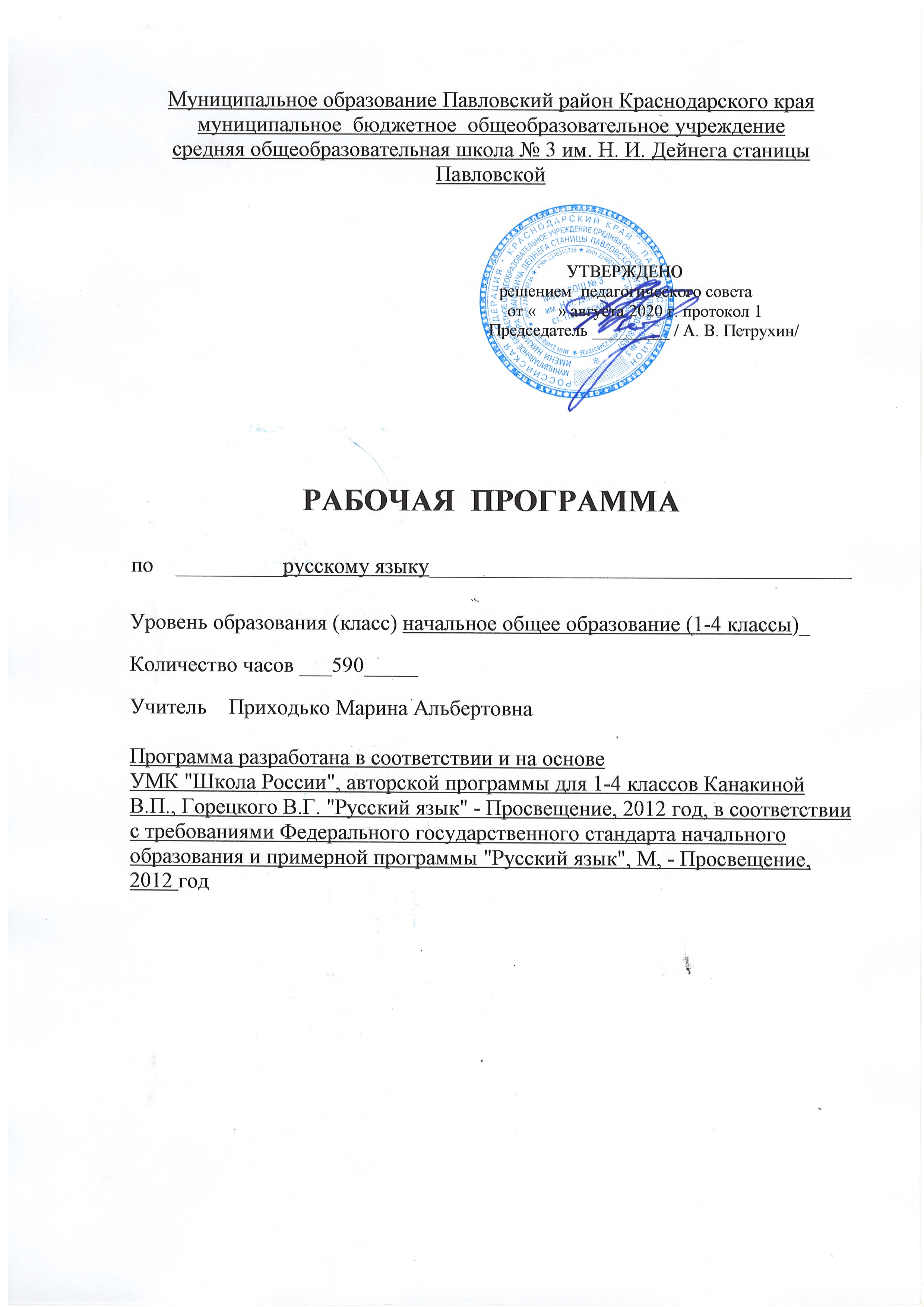 1.Планируемые результаты.Планируемые предметные результаты освоения программы по русскому языку 1-го классаРазвитие речиОсвоение данного раздела распределяется по всем разделам курса.Обучающийся научится:- слушать вопрос, понимать его, отвечать на поставленный вопрос;- пересказывать сюжет известной сказки по данному рисунку;- составлять текст из набора предложений;- выбирать заголовок для текста из ряда заголовков и самостоятельно озаглавливать текст;- различать устную и письменную речь;- различать диалогическую речь;- отличать текст от набора не связанных друг с другом предложений.Обучающийся получит возможность научиться:- анализировать текст с нарушенным порядком предложений и восстанавливать их последовательность в тексте;- определять тему и главную мысль текста;- соотносить заголовок и содержание текста;- составлять текст по рисунку и опорным словам (после анализа содержания рисунка);- составлять текст по его началу и по его концу;- составлять небольшие монологические высказывания по результатам наблюдений за фактами и явлениями языка.Система языкаФонетика, орфоэпия, графикаОбучающийся научится:- понимать различие между звуками и буквами;- устанавливать последовательность звуков в слове и их количество;- различать гласные и согласные звуки, правильно их произносить;- определять качественную характеристику гласного звука в слове: ударный или безударный;- различать гласный звук [и] и согласный звук [й];- различать согласные звуки: мягкие и твёрдые, глухие и звонкие, определять их в слове и правильно произносить;- различать непарные твёрдые согласные [ж], [ш], [ц], непарные мягкие согласные [ч’], [щ’], находить их в слове, правильно произносить;- различать слово и слог; определять количество слогов в слове, делить слова на слоги;- обозначать ударение в слове;- правильно называть буквы русского алфавита;- называть буквы гласных как показателей твёрдости-мягкости согласных звуков;- определять функцию мягкого знака (ь) как показателя мягкости предшествующего согласного звука.Обучающийся получит возможность научиться:- наблюдать над образованием звуков речи;- устанавливать соотношение звукового и буквенного состава в словах типа стол, конь, ёлка;- определять функцию букв е, ё, ю, я в словах типа клён, ёлка и др.;- обозначать на письме звук [й’] в словах типа майка, быстрый;- располагать заданные слова в алфавитном порядке;- устанавливать соотношение звукового и буквенного состава в словах типа коньки, утюг, яма, ель;- находить случаи расхождения звукового и буквенного состава слов при орфоэпическом проговаривании слов учителем (вода, стриж, день, жить и др.);- произносить звуки и сочетания звуков в соответствии с нормами литературного языка (круг слов определён орфоэпическим словарём в учебнике).ЛексикаОсвоение данного раздела распределяется по всем разделам курса.Обучающийся научится:- различать слово и предложение, слово и слог, слово и набор буквосочетаний (книга -агник);- определять количество слов в предложении, вычленять слова из предложения;- классифицировать и объединять заданные слова по значению (люди, животные, растения, инструменты и др.);- определять группу вежливых слов (слова-прощания, словаприветствия, слова-извинения, слова-благодарения).Обучающийся получит возможность научиться:- осознавать слово как единство звучания и значения;- осознавать, что значение слова можно уточнить или определить с помощью толкового словаря;- различать предмет (признак, действие) и слово, называющее этот предмет (признак, действие);- на практическом уровне различать слова - названия предметов, названия признаков предметов, названия действий предметов;- иметь представление о многозначных и однозначных словах (простые случаи), о словах, близких и противоположных по значению;подбирать слова, близкие и противоположные по значению, при решении учебных задач.МорфологияОбучающийся получит возможность научиться:- различать слова, обозначающие предметы (признаки предметов, действия предметов);- соотносить слова - названия предметов и вопрос, на который отвечают эти слова;- соотносить слова - названия действий предметов и вопрос, на который отвечают эти слова;- соотносить слова - названия признаков предметов и вопрос, на который отвечают эти слова;- различать названия предметов, отвечающие на вопросы «кто?», «что?».СинтаксисОбучающийся научится:- различать текст и предложение, предложение и слова, не составляющие предложения;- выделять предложения из речи;- соблюдать в устной речи интонацию конца предложений;- определять границы предложения в деформированном тексте (из 2-3 предложений), выбирать знак для конца каждого предложения;- соотносить схемы предложений и предложения, соответствующие этим схемам;- составлять предложения из слов (в том числе из слов, данных не в начальной форме);- составлять предложения по схеме, рисунку на заданную тему (например, на тему «Весна»);- писать предложения под диктовку, а также составлять их схемы.Обучающийся получит возможность научиться:- определять существенные признаки предложения: законченность мысли и интонацию конца предложения;- устанавливать связь слов в предложении;- сравнивать предложения по цели высказывания и по интонации (без терминов) с опорой на содержание (цель высказывания), интонацию (мелодику, логическое ударение), порядок слов, знаки конца предложения.Орфография и пунктуацияОбучающийся научится:а) применять изученные правила правописания:- раздельное написание слов в предложении;- написание буквосочетаний жи-ши, ча-ща, чу-щу в положении под ударением;- отсутствие мягкого знака после шипящих в буквосочетаниях чк, чн, чт;- перенос слов;- прописная буква в начале предложения, именах собственных;- непроверяемые гласные и согласные в корне слова (перечень слов в орфографическом словаре учебника);- знаки препинания конца предложения: точка, вопросительный и восклицательный знаки;б) безошибочно списывать текст объёмом 20-25 слов с доски и из учебника;в) писать под диктовку тексты объёмом 15-20 слов в соответствии с изученными правилами.Обучающийся получит возможность научиться:- определять случаи расхождения звукового и буквенного состава слов;- писать двусложные слова с безударным гласным звуком (простейшие случаи, слова типа вода, трава, зима, стрела);- писать слова с парным по глухости-звонкости согласным звуком на конце слова (простейшие случаи, слова типа глаз, дуб и др.);- применять орфографическое чтение (проговаривание) при письме под диктовку и при списывании;- пользоваться орфографическим словарём в учебнике как средством самоконтроля.Планируемые предметные результаты освоения программы 2-го классаПредметные результаты- Понимание значения русского языка как государственного языка нашей страны Российской Федерации, языка межнационального общения;- воспитание уважительного отношения к русскому языку как родному языку русского народа и языкам, на которых говорят другие народы;- понимание русского языка как великого достояния русского народа, как явления национальной культуры, как развивающегося явления;- первоначальное представление о некоторых нормах русского языка (орфоэпических, орфографических, пунктуационных) и правилах речевого этикета (в объёме изучаемого курса);- начальные умения выбирать адекватные языковые средства при составлении небольших монологических высказываний;- овладение первоначальными научными представлениями о системе и структуре русского языка, знакомство с некоторыми языковыми понятиями и их признаками из разделов: фонетика и графика, лексика, морфемика, морфология и синтаксис (в объёме изучаемого курса);- применение орфографических правил и правил постановки знаков препинания в процессе выполнения письменных работ (в объёме изучаемого курса);- первоначальные умения проверять написанное;- овладение учебными действиями с изучаемыми языковыми единицами;- формирование начальных умений находить, характеризовать, сравнивать, классифицировать такие языковые единицы, как звук, буква, слог, слово, слово как часть речи, слово как член предложения, предложение (в объёме изучаемого курса).Развитие речиОсвоение данного раздела распределяется по всем разделам курса.Обучающийся научится:- участвовать в устном общении на уроке (слушать собеседников, говорить на обсуждаемую тему, соблюдать основные правила речевого поведения);- строить предложения для решения определённой речевой задачи (для ответа на заданный вопрос, для выражения своего собственного мнения);-(самостоятельно) читать тексты учебника, извлекать из них новую информацию, работать с ней в соответствии с учеб-но-познавательной задачей (под руководством учителя);- пользоваться словарями учебника для решения языковых и речевых задач;- различать устную и письменную речь;- различать диалогическую речь; понимать особенности диалогической речи;- отличать текст от набора не связанных друг с другом предложений;- анализировать текст с нарушенным порядком предложений и восстанавливать их последовательность в тексте;- понимать тему и главную мысль текста (при её словесном выражении), подбирать заглавие к тексту, распознавать части текста по их абзацным отступам, определять последовательность частей текста;- читать вопросы к повествовательному тексту, находить на них ответы и грамотно их записывать;- составлять текст по рисунку, вопросам и опорным словам; по рисунку и вопросам, по рисунку (после анализа содержания рисунка); составлять текст по его началу и по его концу.Обучающийся получит возможность научиться:- анализировать свою и чужую речь при слушании себя и речи товарищей (при ответах на поставленный учителем вопрос, при устном или письменном высказывании) с точки зрения правильности, точности, ясности содержания;- соблюдать нормы произношения, употребления и написания слов, имеющихся в словарях учебника;- озаглавливать текст по его теме или по его главной мысли;- распознавать тексты разных типов: описание и повествование, рассуждение;- замечать в художественном тексте языковые средства, создающие его выразительность;- составлять небольшие повествовательный и описательный тексты на близкую жизненному опыту детей тему (после предварительной подготовки);- находить средства связи между предложениями (порядок слов, местоимения, синонимы);- составлять небольшие высказывания по результатам наблюдений за фактами и явлениями языка; на определённую тему;- составлять текст (отзыв) по репродукциям картин художников (помещённых в учебнике);- письменно излагать содержание прочитанного текста (после предварительной подготовки) по вопросам;- проверять правильность своей письменной речи, исправлять допущенные орфографические ошибки, замечать и исправлять неточности в содержании и оформлении.Система языкаФонетика, орфоэпия, графикаОбучающийся научится:- различать понятия «звук» и «буква», правильно называть буквы и правильно произносить звуки в слове и вне слова;- определять качественную характеристику звука: гласный - согласный, гласный ударный - безударный, согласный твёрдый - мягкий, парный - непарный, согласный глухой - звонкий, парный - непарный (в объёме изученного);- характеризовать, сравнивать, классифицировать звуки вне слова и в слове по заданным параметрам;- понимать характеристику звука, представленную в модели (в звуковом обозначении);- анализировать, сравнивать, группировать слова по указанным характеристикам звуков;- определять функции букв е, ё, ю, я в слове;- определять способы обозначения буквами твёрдости-мягкости согласных и звука [й’];- определять количество слогов в слове и их границы, сравнивать и классифицировать слова по слоговому составу;- определять ударный и безударные слоги в слове;- правильно называть буквы алфавита, располагать буквы и слова по алфавиту;- использовать знание алфавита при работе со словарями;- определять функцию мягкого знака (ь) как разделительного;- устанавливать соотношение звукового и буквенного состава в словах с йотированными гласными е, ё, ю, я и мягким знаком (ь) - показателем мягкости согласного звука: конь-ки, ёлка, маяк;- находить случаи расхождения звукового и буквенного состава слов при орфоэпическом проговаривании слов учителем (моряк, ёж, лось, друг, сказка);- произносить звуки и сочетания звуков в соответствии с нормами литературного языка (круг слов определён орфоэпическим словарём учебника).Обучающийся получит возможность научиться:- осуществлять звуко-буквенный разбор простых по составу слов с помощью заданного в учебнике алгоритма;- устанавливать соотношение звукового и буквенного состава в словах с разделительным мягким знаком(ь): шью, друзья, вьюга;- применять знания фонетического материала при использовании правил правописания и орфоэпии (различать ударные и безударные гласные, согласные звонкие — глухие, шипящие, мягкие и твёрдые и др.);- пользоваться при письме небуквенными графическими средствами: пробелом между словами, знаком переноса, абзацем.ЛексикаОсвоение данного раздела распределяется по всем разделам курса.Обучающийся научится:- осознавать слово как единство звучания и значения;- выявлять в речи незнакомые слова, спрашивать об их значении учителя или обращаться к толковому словарю;- различать однозначные и многозначные слова (простые случаи);- иметь представление о синонимах и антонимах;- распознавать среди предложенных слов синонимы и антонимы;- подбирать к предложенным словам 1-2 синонима или антонима;- наблюдать за использованием синонимов и антонимов в речи;- наблюдать за словами, употреблёнными в прямом и переносном значении.Обучающийся получит возможность научиться:- выявлять в речи незнакомые слова, спрашивать об их значении учителя или обращаться к толковому словарю;- на практическом уровне распознавать слова, употреблённые в прямом и переносном значении (простые случаи);- замечать в художественном тексте слова, употреблённые в переносном значении;- пользоваться словарями при решении языковых и речевых задач.Состав слова (морфемика)Обучающийся научится:- осознавать значение понятия «родственные слова», соотносить его с понятием «однокоренные слова»;- владеть первоначальными признаками для опознавания однокоренных слов среди других (неоднокоренных) слов;- распознавать группы однокоренных слов при решении учебной задачи; подбирать родственные (однокоренные) слова к данному слову либо с заданным корнем;- определять в слове корень (простые случаи), пользуясь заданным алгоритмом (памяткой определения корня слова).Обучающийся получит возможность научиться:	- различать однокоренные слова и формы одного и того же слова;- различать однокоренные слова и слова с омонимичными корнями, однокоренные слова и синонимы;- подбирать однокоренные слова и формы слов с целью проверки изучаемых орфограмм в корне слова.МорфологияОбучающийся научится:- различать слова, обозначающие предметы (признаки предметов, действия предметов), вопросы, на которые они отвечают, и соотносить их с определённой частью речи;- находить грамматические группы слов (части речи) по комплексу усвоенных признаков: имя существительное, имя прилагательное, глагол;- находить имена существительные, понимать их значение и употребление в речи, опознавать одушевлённые и неодушевлённые имена существительные по вопросам «кто»? и «что?», собственные и нарицательные имена существительные, определять форму числа имён существительных;- находить имена прилагательные, понимать их значение и употребление в речи, опознавать форму числа имён прилагательных, роль в предложении;- находить глаголы, понимать их значение и употребление в речи, опознавать форму числа глаголов, роль в предложении; узнавать личные местоимения, понимать их значение и употребление в речи;- находить предлоги и понимать их роль в предложении и тексте;- подбирать примеры слов разных частей речи и форм этих слов.Обучающийся получит возможность научиться:- различать грамматические группы слов (части речи) по комплексу усвоенных признаков, определять их синтаксическую функцию в предложениях;- выявлять принадлежность слова к определённой части речи на основе усвоенных признаков, определять признаки частей речи;- различать имена существительные, употреблённые в форме одного числа (ножницы, кефир);- выявлять роль разных частей речи в художественном тексте;- использовать личные местоимения для устранения неоправданных повторов;- пользоваться словами разных частей речи в собственных высказываниях.СинтаксисОбучающийся научится:- различать текст и предложение, предложение и слова, не составляющие предложения; выделять предложения из речи;- определять существенные признаки предложения: законченность мысли и интонацию конца предложения; соблюдать в устной речи интонацию конца предложений;- сравнивать предложения по цели высказывания и по интонации (без терминов) с опорой на содержание (цель высказывания), интонацию (мелодику, логическое ударение), порядок слов, знаки конца предложения;- находить главные члены предложения (основу предложения): подлежащее и сказуемое;- различать главные и второстепенные члены предложения (без дифференциации на виды);- устанавливать связи слов между словами в предложении;- соотносить предложения со схемами, выбирать предложение, соответствующее схеме;- восстанавливать деформированные предложения;- составлять предложения по схеме, рисунку, на определённую тему.Обучающийся получит возможность научиться:- опознавать предложения распространённые и нераспространённые; составлять такие предложения, распространять нераспространённые предложения второстепенными членами;- находить предложения с обращениями.Орфография и пунктуацияОбучающийся научится:а) применять изученные правила правописания:- раздельное написание слов в предложении;- написание гласных и, а, упосле шипящих согласных ж, ш, ч, щ(в положении под ударением и без ударения);- отсутствие мягкого знака после шипящих в буквосочетаниях чк, чт, чн, щн, нч;- перенос слов;- прописная буква в начале предложения, в именах собственных;- проверяемые безударные гласные в корне слова;- парные звонкие и глухие согласные в корне слова;- непроверяемые гласные и согласные в корне слова (перечень слов в учебнике), в том числе удвоенные буквы согласных;- разделительный мягкий знак (ь);- знаки препинания конца предложения (. ? !);- раздельное написание предлогов с именами существительными;- раздельное написание частицы не с глаголами;б) применять орфографическое чтение (проговаривание) при письме под диктовку и при списывании;в) безошибочно списывать текст объёмом 40 - 50 слов с доски и из учебника;г) писать под диктовку тексты объёмом 30 - 40 слов в соответствии с изученными правилами.Обучающийся получит возможность научиться:- осознавать значение понятий «орфограмма», «проверяемая орфограмма», «непроверяемая орфограмма»;- определять разновидности орфограмм и соотносить их с изученными правилами;- разграничивать орфограммы на изученные правила письма и неизученные;- обнаруживать орфограммы по освоенным опознавательным признакам в указанных учителем словах;- применять разные способы проверки правописания слов: изменение формы слова, подбор однокоренных слов, использование орфографического словаря;- пользоваться орфографическим словарём учебника как средством самоконтроля при проверке написания слов с непроверяемыми орфограммами.Планируемые предметные результаты освоения программы 3-го классаРазвитие  речиОбучающийся научится:- участвовать в устном общении на уроке (слушать собеседников, говорить на обсуждаемую тему, соблюдать основные правила речевого поведения); выражать собственное мнение, обосновывать его с учётом ситуации общения;- осознавать ситуацию общения: скакой целью, с кем и где происходит общение; выбирать адекватные языковые и неязыковые средства в соответствии с конкретной ситуацией общения;- применять речевой этикет в ситуациях учебного и речевого общения, в том числе при обращении с помощью средств ИКТ; соблюдать правила вежливости при общении с людьми, плохо владеющими русским языком;- анализировать свою и чужую речь при слушании себя и речи товарищей (при ответах на поставленный учителем вопрос, при устном или письменном высказывании) с точки зрения правильности, точности, ясности содержания;- строить предложения для решения определённой речевой задачи, для завершения текста, для передачи основной мысли текста, для выражения своего отношения к  чему-либо;- понимать содержание читаемого текста, замечать в нём незнакомые слова, находить в нём новую для себя информацию для решения познавательной или коммуникативной задачи;- понимать тему и главную мысль текста, подбирать к тексту заголовок по его теме или главной мысли, находить части текста, определять их последовательность, озаглавливать части текста;- восстанавливать последовательность частей или последовательность предложений в тексте повествовательного характера;- распознавать тексты разных типов: описание, повествование, рассуждение;- замечать в художественном тексте языковые средства, создающие его выразительность;- знакомиться с жанрами объявления, письма;- строить монологическое высказывание на определённую тему, по результатам наблюдений за фактами и явлениями языка.Обучающийся получит возможность научиться:- определять последовательность частей текста, составлять план текста, составлять собственные тексты по предложенным и самостоятельно составленным планам;- пользоваться самостоятельно памяткой для подготовки и написания письменного изложения учеником;- письменно (после коллективной подготовки) подробно или выборочно передавать содержание повествовательного текста, предъявленного на основе зрительного восприятия; сохранять основные особенности текста-образца; грамотно записывать текст; соблюдать требование каллиграфии при письме;- составлять под руководством учителя небольшие повествовательный и  описательный тексты на близкую жизненному опыту детей тему, по рисунку, репродукциям картин художников (в «Картинной галерее» учебника) и опорным словам, на тему выбранной учениками пословицы или поговорки;- использовать в монологическом высказывании разные типы речи: описание, рассуждение, повествование;- пользоваться специальной,справочной литературой, словарями, журналами, Интернетом при создании собственных речевых произведений на заданную или самостоятельно выбранную тему;- находить и исправлять в предъявленных предложениях, текстах нарушения правильности, точности, богатства речи;- проверять правильность своей письменной речи, исправлять допущенные орфографические и пунктуационные ошибки.Система языкаФонетика, орфоэпия, графикаОбучающийся научится:- характеризовать звуки русского языка: гласный - согласный, гласный  ударный - безударный, согласный твёрдый - мягкий, парный - непарный, согласный глухой - звонкий, парный - непарный (в объёме изученного);- определять функцию разделительного твёрдого знака (ъ) в словах;- устанавливать соотношение звукового и буквенного состава в словах типа мороз, ключ, коньки, в словах с йотированными гласными е, ё, ю, я(ёлка, поют), в словах с разделительными ь, ъ (вьюга, съел), в словах с непроизносимыми согласными;- осуществлять звуко-буквенный анализ доступных по составу слов;- произносить звуки и сочетания звуков в соответствии с нормами литературного языка (круг слов определён словарём произношения в учебнике);- использовать знание алфавита для упорядочивания слов и при работе со словарями и справочниками;- применять знания фонетического материала при использовании правил правописания;- пользоваться при письме небуквенными графическими средствами: пробелом между словами, знаком переноса, абзаца.Обучающийся получит возможность научиться:- осуществлять звуко-буквенный разбор слова самостоятельно по предложенному в учебнике алгоритму;- оценивать правильность проведения звуко-буквенного анализа слова;- соблюдать нормы русского языка в собственной речи и оценивать соблюдение этих норм в речи собеседников (в объёме орфоэпического словаря учебника);- пользоваться орфоэпическим словарём при определении правильного произношения слова (или обращаться за помощью к другим орфоэпическим словарям русского языка или к учителю, родителям и др.).ЛексикаОбучающийся  научится:- находить в предложении и тексте незнакомое слово, определять его значение по текстуили толковому словарю; спрашивать  о значении слова учителя;- наблюдать за употреблением синонимов и антонимов в речи, подбирать синонимы и антонимы к словам разных частей речи,  уточнять их значение;- иметь представление об омонимах; приобретать опыт различения в предложениях и текстах омонимов;-иметь представление о фразеологизмах (устойчивых сочетаниях слов); приобретать опыт различения в предложениях и текстах фразеологизмов;- наблюдать за использованием фразеологизмов в упражнениях учебника, осознавать их значение в тексте и разговорной речи;- распознавать слова, употреблённые в прямом и переносном значении (простые случаи);- иметь представление о некоторых устаревших словах и их использовании в речи;- пользоваться словарями при решении языковых и речевых задач.Обучающийся получит возможность научиться:- осознавать, что понимание значения слова - одно из условий умелого его использования в устной и письменной речи;- замечать в художественном тексте слова, употреблённые в переносном значении, а также эмоционально-оценочные слова, сравнения, олицетворения (без терминологии);- оценивать уместность использования слов в тексте;- подбирать синонимы для устранения повторов в тексте;- выбирать словаиз ряда предложенных для успешного решения коммуникативных задач;- размышлять над этимологией некоторых  слов-названий;- приобретать опыт редактирования употреблённых в предложении (тексте) слов.Состав слова (морфемика)Обучающийся научится:- владеть опознавательными признаками однокоренных слов;- различать однокоренные слова и различные формы одного и того же слова;- различать  однокоренные  слова  и  слова  с  омонимичными  корнями,  однокоренные  слова  и  синонимы;- находить в словах с однозначно выделяемыми морфемами окончание, основу (простые случаи), корень, приставку, суффикс;- выделять нулевое окончание;- подбирать слова с заданной морфемой;- образовывать слова с помощью приставки (или суффикса), осознавать значение новых слов.Обучающийся получит возможность научиться:- находить корень в однокоренных словах с чередованием согласных в корне;- различать изменяемые и неизменяемые слова;- узнавать сложные слова (типа вездеход, вертолёт и др.), выделять в них корни; находить соединительные гласные (интерфиксы) в сложных словах;- сравнивать, классифицировать слова по их составу;- соотносить слова с предъявляемыми кним моделям, выбирать из предложенных слов слово, соответствующее заданной модели, составлять модель заданного слова;- осознавать значения, вносимые в слово суффиксами и приставками (простые случаи);- наблюдать за способами образования слов при помощи приставки (или суффикса);-разбирать по составу слова с однозначно выделяемыми морфемами в соответствии с предложенным в учебнике алгоритмом, оценивать правильность проведения разбора по составу;- подбирать однокоренные словаи формы одного и того же слова с целью проверки изучаемых орфограмм в корне слова, использовать графический образ изучаемых приставок и суффиксов для правописания слов с этими приставками и суффиксами.МорфологияОбучающийся научится:- распознавать части речи на основе усвоенных признаков (в объёме программы);- распознавать имена существительные; находить начальную форму имени существительного; определять грамматические признаки (род, число, падеж); изменять имена существительные по числам и падежам;- распознавать имена прилагательные; определять зависимость имени прилагательного от формы имени существительного; находить начальную форму имени прилагательного; определять грамматические признаки (род, число, падеж); изменять имена прилагательные по числам, родам (в единственном числе), падежам (первое представление);- распознавать глаголы; определять начальную (неопределённую) форму глаголов (первое представление), различать глаголы, отвечающие на вопросы «что делать?» и «что сделать?»; определять грамматические признаки глагола - форму времени, число, род (в прошедшем времени);- распознавать личные местоимения (в начальной форме), определять грамматические признаки: лицо, число, род (у местоимений 3-го лица); использовать личные местоимения для устранения неоправданных повторов;- узнавать имена числительные(общее представление); распознавать количественные и порядковые имена числительные;- устанавливать отличие предлогов от приставок, значение частицы не;- узнавать союзы и, а, но и понимать их роль в предложении;- подбирать примеры слов и форм разных частей речи; наблюдать их употребление в тексте и устной речи, правильно употреблять в речи части речи и их формы.Обучающийся получит возможность научиться:- производить морфологический разбор изучаемых самостоятельных частей речи (в объёме программы), пользуясь алгоритмом разбора в учебнике;- наблюдать за словообразованием частей речи;- замечать в устной и письменной речи речевые ошибки и недочёты в употреблении изучаемых форм частей речи.СинтаксисОбучающийся научится:- различать предложение, словосочетание и слово;- выделять предложения из потока устной и письменной речи, оформлять их границы;- определять вид предложений по цели высказывания (повествовательные, вопросительные, побудительные) и по интонации (восклицательные и невосклицательные), правильно интонировать эти предложения; составлять такие предложения;- различать понятия «члены предложения» и «части речи»;- находить главные (подлежащее и сказуемое) и второстепенные члены предложения (без деления на виды);- устанавливать при помощи вопросов связь между словами в предложении; отражать её в схеме;- соотносить предложения со схемами, выбирать предложение, соответствующее схеме;- различать распространённые и нераспространённые предложения, составлять такие предложения;- отличать основу предложения от словосочетания; выделять в предложении словосочетания;- разбирать предложение по членам предложения: находить грамматическую основу (подлежащее и сказуемое), ставить вопросы к второстепенным членам предложения, определять, какие из них поясняют подлежащее или сказуемое, или другие второстепенные члены, выделять из предложения словосочетания.Обучающийся получит возможность научиться:- устанавливать в словосочетании связь главного слова с зависимым при помощи вопросов;- выделять в предложении основу и словосочетания;- находить в предложении обращение (в начале, в середине, в конце);- опознавать простое и сложное предложения, определять части сложного предложения;- выполнять в соответствии с предложенным в учебнике алгоритмом разбор простого предложения (по членам, синтаксический), оценивать правильность разбора.Орфография и пунктуацияОбучающийся научится:а) применять ранее изученные правила правописания, а также:- непроизносимые согласные;- разделительный твёрдый знак (ъ);- непроверяемые гласные и согласные в корне слова, в том числе с удвоенными согласными;- гласные и согласные в неизменяемых на письме приставках и суффиксах;- мягкий  знак  после  шипящих  на  конце  имён  существительных  (речь,  брошь,  мышь);- безударные родовые окончания имён прилагательных;- раздельное написание предлогов и слитное написание приставок;- раздельное написание частицы нес глаголами;б) подбирать примеры с определённой орфограммой;в) обнаруживать орфограммы по освоенным опознавательным признакам в указанных учителем словах (в объёме изучаемого курса);г) определять разновидности орфограмм и соотносить их с изученными  правилами;д) применять разные способы проверки правописания слов: изменение формы слова, подбор однокоренных слов, использование орфографического словаря;е) безошибочно списывать текст с доски и учебника (объёмом 65-70 слов);ж) писать под диктовку текст (объёмом 55-60 слов) в соответствии с изученными правилами правописания;з) проверять собственный и предложенный текст, находить и исправлять орфографические и пунктуационные ошибки.Обучающийся получит возможность научиться:а) применять правила правописания:- соединительные о и е в сложных словах (самолёт, вездеход);- е и в суффиксах имён существительных (ключик - ключика, замочек - замочка);- запятая при обращении;- запятая между частями в сложном предложении;- безударные родовые окончания имён прилагательных, глаголов в прошедшем времени;б) при составлении собственных текстов использовать помощь взрослого или словарь, пропуск орфограммы или пунктограммыПредметные результаты освоения предмета «Русский язык»Общие результаты освоения программы- первоначальное представление о единстве и многообразии языкового и культурного пространства России, о языке как основе национального самосознания;- осознание значения русского языка как национального языка русского народа, как государственного языка Российской Федерации и языка межнационального общения;- представление о языке как основном средстве человеческого общения и явлении национальной культуры, о роли родного языка в жизни человека и общества;- позитивное эмоционально-оценочное отношение к русскому языку, понимание значимости хорошего владения русским языком, его роли в дальнейшем образовании; овладение начальными представлениями о нормах русского языка (орфоэпических, лексических, грамматических), правилах речевого этикета (в объёме курса); использование этих норм для успешного решения коммуникативных задач в ситуациях учебной языковой деятельности и свободного общения; формирование сознательного отношения к качеству своей речи, контроля за ней;- приобретение опыта ориентироваться в целях, задачах, средствах и условиях общения, выбирать адекватные языковые средства для решения коммуникативных задач;- освоение первоначальных научных представлений об основных понятиях и правилах из области фонетики, графики, лексики, морфемики, морфологии, синтаксиса, орфографии (в объёме изучаемого курса), понимание взаимосвязи и взаимозависимости между разными сторонами языка;- овладение учебными действиями с языковыми единицами: находить, опознавать, характеризовать, сравнивать, классифицировать основные единицы языка (звуки, буквы, слова, предложения), конструировать из этих единиц единицы более высокого уровня (слова, словосочетания, предложения, тексты), использовать эти действия для решения познавательных, практических и коммуникативных задач (в объёме изучаемого курса);- овладение основами грамотного письма: основными орфографическими и пунктуационными умениями (в объёме изучаемого курса), умениями применять правила орфографии и правила постановки знаков препинания при записи собственых и предложенных текстов, умением проверять написанное.Результаты освоения основных содержательных линий курсаРазвитие речиОсвоение данного раздела распределяется по всем разделам курса.Обучающийся научится:- осознавать ситуацию общения: с какой целью, с кем и где происходит общение; выбирать адекватные языковые и неязыковые средства в соответствии с конкретной ситуацией общения;- владеть формой диалогической речи; умением вести разговор (начать, поддержать, закончить разговор, привлечь внимание и др.);- выражать собственное мнение, обосновывать его с учётом ситуации общения;- использовать нормы речевого этикета в ситуациях учебного и бытового общения (приветствие, прощание, извинение, благодарность, обращение с просьбой), в том числе при обращении с помощью средств ИКТ;- оценивать правильность (уместность) выбора языковых и неязыковых средств устного общения на уроке, в школе, быту, со знакомыми и незнакомыми, с людьми разного возраста;- владеть монологической формой речи; под руководством учителя строить монологическое высказывание на определённую тему с использованием разных типов речи (описание, повествование, рассуждение);- работать с текстом: определять тему и главную мысль текста, самостоятельно озаглавливать текст по его теме или главной мысли, выделять части текста (корректировать порядок предложений и частей текста), составлять план к заданным текстам;- пользоваться самостоятельно памяткой для подготовки и написания письменного изложения учеником;- письменно (после коллективной подготовки) подробно или выборочно передавать содержание повествовательного текста, предъявленного на основе зрительного и слухового восприятия, сохраняя основные особенности текста-образца; грамотно записывать текст; соблюдать требование каллиграфии при письме;- сочинять письма, поздравительные открытки, объявления и другие небольшие тексты для конкретных ситуаций общения;- составлять тексты повествовательного и описательного характера на основе разных источников (по наблюдению, по сюжетному рисунку, по репродукциям картин художников, по заданным теме и плану, опорным словам, на свободную тему, по пословице или поговорке, творческому воображению и др.);- письменно сочинять небольшие речевые произведения освоенных жанров (например, записку, письмо, поздравление, объявление);- проверять правильность своей письменной речи, исправлять допущенные орфографические и пунктуационные ошибки; улучшать написанное: добавлять и убирать элементы содержания, заменять слова на более точные и выразительные;- пользоваться специальной, справочной литературой, словарями, журналами, Интернетом при создании собственных речевых произведений на заданную или самостоятельно выбранную тему.Обучающийся получит возможность научиться:- подробно и выборочно письменно передавать содержание текста;- различать стилистические варианты языка при сравнении стилистически контрастных текстов (художественного и научного или делового, разговорного и научного или делового);- создавать собственные тексты и корректировать заданные тексты с учётом точности, правильности, богатства и выразительности письменной речи; использовать в текстах синонимы и антонимы;- анализировать последовательность своих действий при работе над изложениями и сочинениями и соотносить их с разработанным алгоритмом; оценивать правильность выполнения учебной задачи; соотносить собственный текст с исходным (для изложений) и с назначением, задачами, условиями общения (для самостоятельно составленных текстов);- оформлять результаты исследовательской работы;- редактировать собственные тексты, совершенствуя правильность речи, улучшая содержание, построение предложений и выбор языковых средств.Система языкаФонетика, орфоэпия, графикаОбучающийся научится:- произносить звуки речи в соответствии с нормами языка;- характеризовать звуки русского языка: гласные ударные - безударные; согласные твёрдые - мягкие, парные -непарные, твёрдые - мягкие; согласные глухие - звонкие, парные - непарные, звонкие и глухие; группировать звуки по заданному основанию;- соблюдать нормы русского литературного языка в собственной речи и оценивать соблюдение этих норм в речи собеседников (в объёме орфоэпического словаря учебника);- пользоваться орфоэпическим словарём при определении правильного произношения слова (или обращаться за помощью к другим орфоэпическим словарям русского языка или к учителю, родителям и др.);- различать звуки и буквы;- классифицировать слова с точки зрения их звуко-буквенного состава по самостоятельно определённым критериям;- знать последовательность букв в русском алфавите, пользоваться алфавитом для упорядочивания слов и поиска нужной информации;- пользоваться при письме небуквенными графическими средствами: пробелом между словами, знаком переноса, красной строки (абзаца), пунктуационными знаками (в пределах изученного).Обучающийся получит возможность научиться:- выполнять (устно и письменно) звуко-буквенный разбор слова самостоятельно по предложенному в учебнике алгоритму; оценивать правильность проведения звуко-буквенного разбора слова (в объёме изучаемого курса).ЛексикаОсвоение этого раздела распределяется по всем разделам курса.Обучающийся научится:- осознавать, что понимание значения слова - одно из условий умелого его использования в устной и письменной речи;- выявлять в речи слова, значение которых требует уточнения;- определять значение слова по тексту или уточнять с помощью толкового словаря, Интернета и др.;- распознавать среди предложенных слов синонимы, антонимы, омонимы, фразеологизмы, устаревшие слова (простые случаи);- подбирать к предложенным словам антонимы и синонимы;- понимать этимологию мотивированных слов-названий;- выбирать слова из ряда предложенных для успешного решения коммуникативных задач;- подбирать синонимы для устранения повторов в тексте;- находить в художественном тексте слова, употреблённые в переносном значении, а также эмоционально-оценочные слова, эпитеты, сравнения, олицетворения (без терминологии); оценивать уместность употребления этих слов в речи;- пользоваться словарями при решении языковых и речевых задач.Обучающийся получит возможность научиться:- оценивать уместность использования слов в устной и письменной речи;- подбирать антонимы для точной характеристики предметов при их сравнении;- иметь представление о заимствованных словах; осознавать один из способов пополнения словарного состава русского языка иноязычными словами;- работать с разными словарями;- приобретать опыт редактирования предложения (текста).Состав слова (морфемика)Обучающийся научится:- различать изменяемые и неизменяемые слова;- различать однокоренные слова среди других (неоднокоренных) слов (форм слов, слов с омонимичными корнями, синонимов);- находить в словах окончание, основу (в простых случаях), корень, приставку, суффикс (постфикс -ся), соединитель-ные гласные в сложных словах, использовать алгоритм опознавания изучаемых морфем;- находить корень в однокоренных словах с чередованием согласных в корне;- узнавать сложные слова (типа вездеход, вертолёт и др.), выделять в них корни; находить соединительные гласные (интерфиксы) в сложных словах;- сравнивать, классифицировать слова по их составу;-соотносить слова с предъявляемыми к ним моделями, выбирать из предложенных слов слово, соответствующее заданной модели, составлять модель заданного слова;- самостоятельно подбирать слова к заданной модели;- понимать значения, вносимые в слово суффиксами и приставками (простые случаи); образовывать слова с этими морфемами для передачи соответствующего значения;- образовывать слова (разных частей речи) с помощью приставки или суффикса или с помощью и приставки и суффикса).Обучающийся получит возможность научиться:- понимать роль каждой из частей слова в передаче лексического значения слова;- понимать смысловые, эмоциональные, изобразительные возможности суффиксов и приставок;- узнавать образование слов с помощью суффиксов или приставок;- разбирать самостоятельно (устно и письменно) по составу слова с однозначно выделяемыми морфемами в соответствии с предложенным в учебнике алгоритмом;- подбирать однокоренные слова и формы одного и того же слова с целью проверки изучаемых орфограмм в корне слова, использовать знание графического образа приставок и суффиксов для овладения правописанием слов с этими приставками и суффиксами (при изучении частей речи).МорфологияОбучающийся научится:- определять принадлежность слова к определённой части речи по комплексу освоенных признаков; классифицировать слова по частям речи;- распознавать части речи на основе усвоенных признаков (в объёме программы);- пользоваться словами разных частей речи и их формами в собственных речевых высказываниях;- выявлять роль и значение слов частей речи в речи;- определять грамматические признаки имён существительных - род, склонение, число, падеж;- определять грамматические признаки имён прилагательных - род (в единственном числе), число, падеж; изменять имена прилагательные по падежам;- определять грамматические признаки личного местоимения в начальной форме - лицо, число, род (у местоимений 3-го лица в единственном числе); иметь представление о склонении личных местоимений; использовать личные местоимения для устранения неоправданных повторов; правильно употреблять в речи формы личных местоимений;- распознавать неопределённую форму глагола; определять грамматические признаки глаголов - время, число, род (в прошедшем времени в единственном числе), лицо (в настоящем и будущем времени); изменять глаголы в настоящем и будущем времени по лицам и числам (спрягать); изменять глаголы в прошедшем времени в единственном числе по родам; иметь представление о возвратных глаголах;- определять грамматические признаки личного местоимения в начальной форме - лицо, число, род (у местоимений 3-го лица в единственном числе); иметь представление о склонении личных местоимений, изменять личные местоимения по падежам использовать личные местоимения для устранения неоправданных повторов; правильно употреблять в речи личные местоимения;- распознавать наречия как часть речи; понимать их роль и значение в речи;- различать наиболее употребительные предлоги и определять их роль при образовании падежных форм имён существительных и местоимений;- понимать роль союзов и частицы не в речи;- подбирать примеры слов и форм слов разных частей речи;Обучающийся получит возможность научиться:- разграничивать самостоятельные и служебные части речи;- сравнивать и сопоставлять признаки, присущие изучаемым частям речи; находить в тексте слова частей речи по указанным морфологическим признакам; классифицировать части речи по наличию или отсутствию освоенных признаков;- различать смысловые и падежные вопросы имён существительных;- склонять личные местоимения, соотносить личное местоимение в косвенном падеже с его начальной формой, распознавать падеж личного местоимения в предложении и тексте;- различать родовые и личные окончания глагола;- наблюдать над словообразованием имён существительных, имён прилагательных, глаголов;- проводить полный морфологический разбор имён существительных, имён прилагательных, глаголов по предложенному в учебнике алгоритму, оценивать правильность проведения морфологического разбора;- находить в тексте личные местоимения, наречия, числительные, возвратные глаголы, предлоги вместе с личными местоимениями, к которым они относятся, союзы и,а,но, частицу не при глаголах;- находить и исправлять в устной и письменной речи речевые ошибки и недочёты в употреблении изучаемых форм частей речи.СинтаксисОбучающийся научится:- различать предложение, словосочетание и слово;- устанавливать в словосочетании связь главного слова с зависимым при помощи вопросов;- составлять из заданных слов словосочетания, учитывая их связь по смыслу и по форме;- устанавливать при помощи смысловых вопросов связь между словами в предложении; отражать её в схеме;- соотносить предложения со схемами, выбирать предложение, соответствующее схеме;- классифицировать предложения по цели высказывания и по эмоциональной окраске (по интонации);- выделять из потока речи предложения, оформлять их границы;- находить главные (подлежащее и сказуемое) и второстепенные члены предложения (без деления на виды); выделять из предложения словосочетания;- распознавать предложения с однородными членами, находить в них однородные члены; использовать интонацию при перечислении однородных членов предложения;- составлять предложения с однородными членами и использовать их в речи; при составлении таких предложений пользоваться бессоюзной связью и союзами и, а, но.Обучающийся получит возможность научиться:- различать простое предложение с однородными членами и сложное предложение;- находить в предложении обращение;- выполнять в соответствии с предложенным в учебнике алгоритмом разбор простого предложения (по членам предложения, синтаксический), оценивать правильность разбора.Орфография и пунктуацияОбучающийся научится:а) применять ранее изученные правила правописания:- раздельное написание слов;- сочетания жи-ши, ча-ща, чу-щув положении под ударением;- сочетания чк, чн, чт, нч, щни др.;- перенос слов;- прописная буква в начале предложения, именах собственных;- проверяемые безударные гласные в корне слова;- парные звонкие и глухие согласные в корне слова;- непроизносимые согласные;- непроверяемые гласные и согласные в корне слова, в том числе с удвоенными согласными;- гласные и согласные в неизменяемых на письме приставках и суффиксах;- разделительные мягкий и твёрдый знаки (ь, ъ);- мягкий знак после шипящих на конце имён существительных (речь, брошь, мышь);- соединительные о и ев сложных словах (самолёт, вездеход);- е и ив суффиксах имён существительных (ключик - ключика, замочек - замочка);- безударные падежные окончания имён существительных (кроме существительных на -мя, -ий, -ье, -ия, -ов, -ин);- безударные падежные окончания имён прилагательных;- раздельное написание предлогов с личными местоимениями; раздельное написание частицы не с глаголами;- мягкий знак (ь) после шипящих на конце глаголов в форме 2-го лица единственного числа (читаешь, пишешь);- мягкий знак (ь) в глаголах в сочетании -ться;- безударные личные окончания глаголов;- раздельное написание предлогов с другими словами;- знаки препинания в конце предложения: точка, вопросительный и восклицательный знаки;- знаки препинания (запятая) в предложениях с однородными членами;б) подбирать примеры с определённой орфограммой;в) осознавать место возможного возникновения орфографической ошибки;г) обнаруживать орфограммы по освоенным опознавательным признакам в указанных учителем словах (в объёме изучаемого курса);д) определять разновидности орфограмм и соотносить их c изученными правилами;е) пользоваться орфографическим словарём учебника как средством самоконтроля при проверке написания слов с непроверяемыми орфограммами;ж) безошибочно списывать текст объёмом 80—90 слов;з) писать под диктовку тексты объёмом 75—80 слов в соответствии с изученными правилами правописания;и) проверять собственный и предложенный текст, находить и исправлять орфографические и пунктуационные ошибки. Обучающийся получит возможность научиться:а) применять правила правописания:- соединительные о и е в сложных словах (самолёт, вездеход);- е и ив суффиксах -ек, -ик;- запятая при обращении;- запятая между частями в сложном предложении;б) объяснять правописание безударных падежных окончаний имён существительных (кроме существительных на -мя, -ий, -ье, -ия, -ов, -ин);в) объяснять правописание безударных падежных имён прилагательных;г) объяснять правописание личных окончаний глагола;д) объяснять написание сочетаний -ться и -тся в глаголах;е) применять разные способы проверки правописания слов: изменение формы слова, подбор однокоренных слов, подбор слов с ударной морфемой, знание фонетических особенностей орфограммы, использование орфографического словаря;ж) при составлении собственных текстов во избежание орфографических или пунктуационных ошибок, использовать помощь взрослого или словарь, пропуск орфограммы или пунктограммы.2. Содержание курсаСодержание курса1 классаЯзык, речь, практика речевой деятельности. Речь (в том числе чтение и письмо) как способ общения людей. Главные требования к речи: быть понятной и вежливой. Деловые сообщения и словесные рисунки как разновидности речи. Речь устная и письменная, особенности оформления мыслей (предложений) в устной и письменной форме. Правильное, аккуратное и разборчивое письмо как условие понятности и вежливости письменной речи. Правильность и точность выражения мысли как важные качества хорошей речи. Понимание значения слов, правильное их использование, произношение и написание, выбор слов, интонации и других средств с учётом ситуации общения, стремление точнее передать свою мысль, своё чувство - проявление культуры человека.Родной язык и иностранные языки; речь на родном и иностранном языках.Записка, письмо, телеграмма, поздравление: особенности их содержания, структуры и письменного оформления. Способы проявления вежливости, доброго отношения к человеку в письменной речи. Правило поведения: чужие записки, письма читать нельзя.Слово: морфология (общее знакомство, без терминологии). Группы слов: слова - названия людей, животных, вещей и т. д., их признаков, действий, количества; слова-указатели; слова-помощники. Собственные имена.Фонетика. Звуки гласные и согласные; гласные ударные и безударные; согласные твёрдые и мягкие, парные и непарные; согласные звонкие и глухие, парные и непарные (обобщение). Элементарная транскрипция (термин не употребляется) как способ обозначения звукового состава слов.Постановка ударения, произношение звуков и сочетаний звуков в соответствии с нормами современного русского литературного языка.Графика. Буквы как обозначения звуков; различение звуков и букв. Алфавит: названия букв и их последовательность;использование алфавита в словарях. Способы обозначения твёрдости-мягкости согласных буквами гласных и ь; способы обозначения звука [й] буквами е, ё, ю, я; й (обобщение).Правописание (графика, орфография, пунктуация).Орфограммы («опасные при письме места»), их признаки: начало и конец каждой мысли, границы слов, собственные имена, перенос слов, ударные слоги жи-ши, ча-ща, чу-щу; безударные гласные звуки, парные по глухости-звонкости со-гласные на конце слов и перед другими парными по глухости- звонкости. Способы нахождения «опасных мест» и их указание в записанном тексте.Овладение правилами правописания: прописная буква в начале предложения, в собственных именах; раздельное написание предлогов с другими словами; перенос слов; сочетания жи-ши, ча-ща, чу-щу в положении под ударением.Графические и орфографические неправильности («описки и ошибки») как препятствия для понимания письменной речи. Проверка написанного и способы исправления погрешностей. Состав и последовательность действий списывания и письма под диктовку.Содержание курса2 классаРечь, развитие речи, практика речевой деятельности.Представление о деловых сообщениях и словесных рисунках как разновидностях речи. Особенности оформления мыслей (предложений) в устной и письменной форме. Осознание главных требований к речи (устной и письменной): быть понятной и вежливой.Практическое овладение диалогической и монологической формами речи в ситуации общения на уроке: слушать и понимать информацию, воспринятую на слух, участвовать в коллективном обсуждении разных вопросов, точно отвечать на вопросы и задавать свои, высказывать свою точку зрения; пользоваться формулами речевого этикета в типовых ситуациях общения (просьбы, благодарности и др.), соблюдать основные правила общения (не перебивать, смотреть на собеседника, стараться понять его и помогать понимать себя).Практическое овладение умением работать с информацией, содержащейся в заданиях, сообщениях, справочных материалах учебника, в том числе представленной в виде схем, алгоритмов, осознанно пользоваться ею для решения учебно-познавательных задач.Правильность и точность как важные качества хорошей речи. Обучение правильному использованию, произношению, выбору средств языка с учётом ситуации и задач общения (в предусмотренном объёме).Текст: общее знакомство с его признаками; отличие текста от предложения и набора предложений. Тема и основная мысль как стержень текста; их отражение в заголовке; озаглавливание текста с учётом темы и (или) основной мысли. Требования к хорошему тексту, правила его обдумывания и улучшения после записи.Пересказ как способ передачи мыслей, впечатлений автора, изложение как письменный пересказ.Практическое освоение различных жанров речи, особенностей их построения, выбора языковых средств, оформления: письмо, поздравление, кулинарный рецепт, загадка, словесная зарисовка.Фонетика и графика.Различение звуков и букв. Характеристика звуков слова и их соотношения с буквами; установление соотношения звуков и букв в словах с ь для обозначения мягкости, с буквами е, ё, ю, я для обозначения звука [й’]. Полный фонетико-графический (звуко-буквенный) анализ слова.Обозначение мягкости согласного звука в положении перед другим согласным. Освоение обозначения звука [й’] с помощью разделительных ь и ъ.Использование знания алфавита при работе со словарями, справочниками.Лексика. Осознание важности понимания значения слова (в том числе для правильного его написания). Выявление слов, значение которых требует уточнения. Определение значения слова по тексту или толковому словарю. Знакомство со словами, близкими и противоположными по значению (синонимами и антонимами); наблюдение за использованием синонимов в речи, за выбором точного слова. Представление о словах, имеющих несколько значений, о происхождении отдельных слов.Словообразование (морфемика). Овладение понятиями «родственные (однокоренные) слова», «корень», «приставка», «суффикс», «окончание»; представление о нулевом окончании.Выделение в словах с однозначно выделяемыми морфемами окончания, корня, приставки, суффикса; овладение необходимыми для этого способами действия. Разбор слова по составу.Разграничение однокоренных слов, изменений одного и того же слова, синонимов и слов с омонимичными корнями.Разграничение приставок и предлогов. Представление о значении некоторых суффиксов и приставок, наблюдение за использованием этих морфем для повышения точности и выразительности речи.Образование однокоренных слов с помощью суффиксов и приставок, работа над правильностью их употребления, над соответствием отдельных приставок и предлогов (в... - в, до... - до, за... - за и др.).Морфология. Понятие «предмет» как обозначение всех слов, отвечающих на вопросы «кто?» или «что?». Постановка вопросов к словам-названиям. Изменение слов по числам и по «команде вопросов».Синтаксис: предложение. Назначение предложения, его признаки. Оформление границ предложения в устной и письменной речи.Виды предложений по цели (повествовательные, вопросительные, побудительные) и интонации (восклицательные и невосклицательные); их использование и оформление при письме.Общее представление о диалоге. Правила вежливости при разговоре по телефону. Способы построения предложений при ответе на вопрос «почему?». Практическое освоение побудительных предложений с выражением совета, просьбы, пожелания, требования; особенности их произнесения; оформление предложений со словом пожалуйста в письменной речи.Орфография и пунктуацияПонятие «орфограмма»: общее представление. Признаки наиболее частотных орфограмм: для гласных - положение без ударения, для согласных - парность по глухости-звонкости и положение на конце слова или перед другим согласным, кроме сонорных (без термина) и [в, в’].Признаки других распространённых орфограмм: гласные в сочетаниях жи-ши, ча-ща, чу-щу под ударением; наличие двух орфограмм в безударных слогах жи-ши, ча-ща, чу-щу; первая буква в начале предложения и в собственном имени; граница между словами.Формирование орфографической зоркости на основе знания опознавательных признаков основной части орфограмм.Приём сознательного пропуска буквы на месте орфограммы (письмо с «окошками») как способ самоконтроля в процессе письма и «ухода» от орфографических ошибок.Выбор букв на конце слов, называющих предметы, действия, путём подстановки слов-указателей «она», «оно», «они».Понятие «орфографическое правило», применение изученных правил и обращение к орфографическому словарю как способы решения орфографических задач.Освоение правил выбора написания на месте следующих орфограмм: прописная буква в начале предложения, в собственных именах; раздельное написание слов; перенос слов (основные случаи); сочетания жи-ши, ча-ща, чу-щу в положении под ударением; ь для обозначения мягкости согласного звука в положении перед другим согласным (в сочетаниях [с’т’, з’д’, н,т’,н,щ’, н’ч’]; чк, чн, чт, щн); проверяемые безударные гласные и парные по глухости- звонкости согласные в корне слова; непроизносимые согласные звуки; непроверяемые безударные гласные и парные по глухости-звонкости согласные (в пределах программного списка); гласные и согласные в неизменяемых при письме приставках и суффиксах; разделительные ь и ъ;Освоение правильного написания следующих слов с непроверяемыми гласными и согласными:апельсин, арбуз, береза, билет, вагон, ванна, деревня, диван, дорога, желать, жжёт, жужжит, завтрак, заяц, здоровье, здравствуй (те), интересно, капуста, картина, касса, кастрюля, кефир, килограмм, кипеть, кисель, класс, колбаса, комната, компот, конфета, корзина, корова, котлета, кровать, лапша, лестница, лопата, магазин, макароны, мандарин, машина, медведь, молоко, морковь, мороз, обед, огурец, печенье, пирог, помидор, праздник, Россия, русский, сахар, сковорода, сметана, сосиска, стакан, суббота, тарелка, ужин, чувство, яблоко, ягода, язык.Проверка написанного: практическое овладение.Освоение пунктуационных правил:	оформление конца предложения, постановка запятых при перечислении, перед словами-помощниками а, но, перед некоторыми другими словами (что, чтобы, потому что и др.). Наблюдение за возможностью запятых и других знаков внутри предложений.Содержание курса3 классаРечь, развитие речи, практика речевой деятельности.Речь как способ общения людей. Деловые сообщения и словесные рисунки как разновидности речи. Особенности оформления мыслей (предложений) в устной и письменной форме. Выполнение главных требований к речи (устной и письменной): быть понятной и вежливой.Практическое овладение диалогической и монологической формами речи в различных ситуациях, в том числе при общении на уроке и в быту: слушать и понимать информацию, воспринятую на слух, участвовать в коллективном обсуждении разных вопросов, точно отвечать на вопросы и задавать свои, высказывать свою точку зрения, выслушивать и стараться понимать чужую; выбирать языковые средства с учётом особенностей собеседника; пользоваться формулами речевого этикета в типовых ситуациях общения (просьбы, благодарности и др.), соблюдать основные правила общения (не перебивать, смотреть на собеседника, стараться понять его и помогать понимать себя), начинать и завершать разговор.Практическое овладение умением работать с информацией, содержащейся в заданиях, сообщениях, справочных материалах учебника, в том числе представленной в виде схем, таблиц, алгоритмов, осознанно пользоваться ею для решения учебно-познавательных задач.Правильность и точность как важные качества хорошей речи. Обучение правильному использованию, произношению, выбору средств языка с учётом ситуации и задач общения (в объёме, предусмотренном учебником). Практическое освоение словаря грамматических трудностей «Какого рода и числа слово?».Текст: продолжение освоения основных признаков. Повествование и описание предмета, особенности их содержанияописательного типа. Организация делового текста типа инструкции (как что-то делать). Предложения со значением оценки действительности; особенности их построения. Роль и место таких предложений в тексте, выражение в них главной мысли.Строение текста, включающего несколько подтем. План текста и способы его составления. Красная строка как знак начала текста и его частей. Оформление письменного текста, состоящего из нескольких частей. Изложение текстов различного характера (подробное, выборочное, с элементами дополнения и перестройки текста). Создание собственных текстов на основе разных источников (картин, серии рисунков, личных наблюдений). Практическое освоение различных жанров речи, особенностей их построения, выбора языковых средств, оформления: словесная зарисовка (этюд), совет о том, как что-то делать (инструкция).Фонетика и графика. Дальнейшее совершенствование умений: различать звуки и буквы, соблюдать правила произношения, а также использовать знание алфавита при обращении к словарям.Лексика. Слово и два его значения: основы (лексическое) и окончания (грамматическое); накопление опыта выявления слов, лексическое значение которых требует уточнения. Определение значения слова по тексту или толковому словарю. Наблюдение за использованием синонимов в речи, за выбором точного слова. Начальное представление о прямом и переносном значениях, о словах, имеющих несколько значений, о происхождении отдельных слов и выражений.Состав слова (морфемика) Продолжение овладения понятием «однокоренные слова»; общее знакомство с понятием «основа слова», представление о сложных словах, о значении основы (лексическом) и окончания (грамматическом).Совершенствование умения выделять части слов и необходимых для этого способов действия. Продолжение наблюдений за строением слов, за использованием приставок и суффиксов для повышения точности и выразительности речи.Разграничение однокоренных слов и форм одного и того же слова. Различение изменяемых и неизменяемых слов (среди последних - несклоняемые имена существительные).МорфологияЧасти речи как группы слов, отличающиеся значением, вопросом, на который отвечают слова, способами изменения. Деление частей речи на самостоятельные и служебные. Общее представление о форме слова, о понятии «начальная форма», об окончании как выразителе грамматического значения слова.Имя существительное, его значение и употребление в речи. Значение имён существительных, отвечающих на вопросы «кто?» и «что?». Различение имён существительных мужского, женского и среднего рода; использование словаря учебника «Какого рода и числа слово?». Изменение имён существительных по числам; имена существительные, не имеющие пары по числу. Изменение имён существительных по падежам. Определение падежа, в котором употреблено имя существительное; овладение необходимым для этого способом действия. Различение падежных и смысловых вопросов. Морфологический анализ имён существительных (в объёме изученного).Соблюдение правил культуры речи при использовании имён существительных: не имеющих форм единственного или множественного числа (очки, санки, молоко, сахар), несклоняемых (пальто, метро, кино, шоссе).Имя прилагательное, его значение и употребление в речи, полная зависимость от имени существительного. Изменение прилагательных по родам, числам и падежам. Использование имён прилагательных в речи для повышения её точности и выразительности. Морфологический анализ имён прилагательных.Имя числительное: назначение в речи, общее представление об изменении. Сходство имён существительных, имён прилагательных и имён числительных, составляющих группу имён.Местоимение как часть речи (общее представление). Личные местоимения, их назначение, значения местоимений 1-го, 2-го, 3-го лица; правило употребления местоимений 3-го лица с предлогами. Использование личных местоимений для устранения повторов имён существительных; предупреждение неудачного употребления местоимений как одной из причин неясности речи.Глагол, его назначение в речи и возможные значения. Неопределённая форма глагола как его начальная форма, способ её нахождения. Различение глаголов, отвечающих на вопросы «что делать?» и «что сделать?».Изменение глаголов по временам; значение времён и внешние приметы; две формы будущего времени. Изменение глаголов по лицам и числам в настоящем и будущем времени; значение форм лица. Изменение глаголов прошедшего времени по числам и родам. Окончания глаголов личные и родовые.Морфологический анализ глаголов (в объёме изученного).Работа над правильностью речи: над правильным ударением (звонит, позвонишь, послала, начала...), над верным чередованием звуков (бежит - бегут, хочешь - хотят); наблюдения за использованием форм настоящего времени вместо прошедшего, форм 2-го лица вместо 1-го для повышения выразительности речи.Предлоги, союзы и, а, но, частица не как служебные части речи. Участие предлогов в образовании падежных форм имён существительных и местоимений. Назначение и использование союзов и, а, но; значение и использование частицы не с глаголами.СинтаксисПредложение, его назначение, признаки. Общее представление о понятии «член предложения», о связи слов в предложении «по смыслу» и «по форме», о возможности постановки от слова к слову двух вопросов: смысловых и падежных.Главные члены предложения (подлежащее и сказуемое) как его основа; способ нахождения в предложении главных членов. Общее представление о второстепенных членах предложения и их роли в речи. Разграничение распространенных и нераспространенных предложений.Орфография и пунктуацияСовершенствование владения понятием «орфограмма» и умения обнаруживать орфограммы на основе освоенных признаков. Использование приёма сознательного пропуска буквы на месте орфограммы (письма с «окошками») как способа самоконтроля в процессе письма и «ухода» от орфографических ошибок.Применение изученных орфографических правил и обращение к орфографическому словарю как способы решения орфографических задач.Освоение правил письма на месте следующих орфограмм: предлоги при местоимениях; несколько проверяемых безударных гласных и парных по глухости-звонкости согласных в корне слова; непроверяемые безударные гласные и парные по глухости-звонкости согласные в корне слова (в пределах списка слов); ь после шипящих на конце имён существительных в именительном падеже (ночь, мяч); безударные гласные в родовых окончаниях имён прилагательных в именительном падеже; безударные гласные в родовых окончаниях глаголов; безударные гласные (-е-, -и-, -а-, -я-) в суффиксах глаголов (в пределах списка слов); раздельное написание не с глаголами; ь в неопределённой форме глагола, в том числе в сочетании ться;ь после шипящих в форме глаголов 2-го лица единственного числа;написание суффиксов -ек-ик;написание сочетаний ци -цы в положении под ударением и без ударения;соединительные гласные в сложных словах.Продолжение освоения правил пунктуационного оформления конца предложения.Проверка написанного: практическое овладение.Освоение правильного написания следующих слов с непроверяемыми гласными и согласными: автобус, автомобиль, адрес, аккуратный, апрель, балкон, библиотека, ботинки, быстро, валенки, варежки, велосипед, веять, видеть, вокруг, ворона, гараж, гладить, город, горох, готовить, двадцать, декабрь, жёлтый, животное, завод, завтра, земляника, каникулы, карман, картофель, клеить, коллекция, лаять, математика, мебель, месяц, минута, ноябрь, обидеть, облако, огород, огромный, одиннадцать, октябрь, отдых, падать, плавать, платок, полотенце, природа, прыгать, пятьдесят, сапоги, сарай, сентябрь, сеять, скоро, слушать, слышать, сначала, солдат, соловей, сорок, сорока, ставить, строить, таять, товарищ, трамвай, улица, февраль, футбол, цыплёнок, черный, шоссе, январь.Содержание курса4 классаРечь, развитие речи, практика речевой деятельностиПродолжение овладения различными формами речи в ситуациях учебного и бытового общения, умением работать с текстами и справочными материалами учебника, представленными в виде таблиц, схем, алгоритмов: находить нужную информацию и осознанно ею пользоваться для решения учебно-познавательных задач.Дальнейшее обучение правильному использованию, произношению, изменению слов, построению словосочетаний (в объёме, представленном в следующих разделах программы), выбору средств языка с учётом ситуации и задач общения.Совершенствование всего комплекса умений, связанных с пониманием, воспроизведением и созданием различных видов текстов (в пределах изученного), с соблюдением требований к хорошему тексту, правил его обдумывания и улучшения после записи.Построение несложного рассуждения (рассуждение- объяснение и рассуждение-размышление); способы выражения собственного мнения (использование слов: по-моему, я думаю, что... и др.).Построение предложений при включении их в текст, развитие мысли, выбор порядка слов. Связь предложений в тексте (наблюдение и воспроизведение).Продолжение освоения подробного и выборочного изложений; добавление в текст собственных суждений. Изложения с изменением лица рассказчика (от 1-го, от 3-го лица). Общее представление о сжатом изложении.Практическое освоение уже знакомых жанров речи, особенностей их построения, выбора языковых средств, оформления; общее знакомство с новыми жанрами: объявление, дневниковая запись, рассказ, сказка. Создание текстов этих жанров на основе различных источников (картин, рисунков, собственного опыта, наблюдений); обучение улучшению своих текстов с точки зрения структуры, построения предложений,правильного, точного, выразительного использования языковых средств. Освоение понятия «сочинение» как общего названия создаваемых текстов, состава и последовательности операций, связанных с обдумыванием, написанием и корректировкой написанного текста.Фонетика и графика. Дальнейшее совершенствование умений: различать звуки и буквы, соблюдать правила произношения, а также использовать знание алфавита при обращении к словарям.Лексика. Совершенствование представления о двух значениях слова: основы (лексическом) и окончания (грамматическом); накопление опыта выявления слов, лексическое значение которых требует уточнения. Определение значения слова по тексту или толковому словарю. Наблюдение за использованием синонимов в речи, за выбором точного слова. Общее представление о прямом и переносном значениях, о словах, имеющих несколько значений, о происхождении отдельных слов и выражений.Состав слова (морфемика). Совершенствование умения выделять части слов и необходимых для этого способов действия. Продолжение наблюдений за строением слов, за использованием приставок и суффиксов для повышения точности и выразительности речи.Разграничение однокоренных слов и форм одного и того же слова. Различение изменяемых и неизменяемых слов (с акцентом среди последних на наречиях).МорфологияСовершенствование представления о частях речи как группах слов, отличающихся значением, вопросом, на который отвечают слова, способами изменения, а также о делении частей речи на самостоятельные и служебные.Имя существительное: закрепление изученного, продолжение формирования всех приобретённых умений; накопление опыта использования словаря учебника «Какого рода и числа слово?» для правильного употребления слов в речи. Дальнейшее становление умения определять падеж, в котором употреблено имя существительное. Различение падежных и смысловых вопросов.Общее представление о понятии «склонение», о трёх склонениях имён существительных. Определение принадлежности имени существительного к 1-му, 2-му или 3-му склонению; овладение необходимым для этого способом действия.Соблюдение правил культуры речи при использовании несклоняемых имён существительных (пальто, метро, кино, шоссе), при изменении некоторых имён существительных (рот - рта, лоб - на лбу и др.), при образовании форм родительного падежа множественного числа от слов, типа: место, дело, ёж и т.п., форм именительного падежа множественного числа от слов, типа: учитель, повар, шофёр и др.;использование словаря учебника «Как правильно изменить слово?».Имя прилагательное: совершенствование всех приобретённых умений. Уточнение значения, передаваемого формами множественного числа имён прилагательных. Продолжение работы над использованием имён прилагательных для повышения точности и выразительности речи.Имя числительное: назначение в речи, общее представление об изменении по падежам (практическая работа на уровне культуры речи и правописания).Сходство имён существительных, имён прилагательных и имён числительных, составляющих группу имён.Местоимение: закрепление общего представления об особенностях этой части речи, о личных местоимениях, их назначении, значении форм 1-го, 2-го, 3-го лица; овладение правилом употребления местоимений 3-го лица с предлогами. Склонение личных местоимений, их использование для устранения повторов имён существительных; предупреждение неудачного употребления местоимений как одной из причин неясности речи (продолжение работы).Глагол: повторение изученного, совершенствование всех приобретённых умений. Сопоставление «работы» окончаний в формах настоящего, будущего и прошедшего времени; окончания глаголов личные и родовые.Общее представление о понятии «спряжение». Два спряжения глаголов, способы определения спряжения; овладение необходимыми способами действия.Продолжение работы над правильностью речи: над правильным ударением (звонит, позвонить, послала, начала...), над верным чередованием звуков (бежит - бегут, хочешь - хотят), а также наблюдений за использованием различных глагольных форм для повышения точности и выразительности речи.Наречие как «помощник» глагола в речи; знакомство с особенностями этой части речи.Использование наречий в предложениях и текстах при ответе на вопрос «Как пройти?». Написание наиболее частотных наречий (в словарном порядке).Предлоги, союзы и. а. но. частица не как служебные части речи: повторение. Участие предлогов в образовании падежных форм имён существительных и местоимений. Назначение и правильное использование союзов и, а, но; значение и использование частицы не с глаголами.СинтаксисСловосочетание. Представление о словосочетании как способе более точного называния предмета, признака, действия. Знакомство со строением словосочетания: наличием главного и зависимого слова; связь членов словосочетания по смыслу и по форме. Знакомство с некоторыми значениями словосочетаний (предмет и его признак; действие и место, время, способ его совершения), с их отражением в вопросах: какой? какая? где? куда? когда? как? и др. Подчинение имени прилагательного имени существительному в роде, числе и падеже, подчинение в падеже имени существительного другому имени существительному или глаголу.Вычленение словосочетаний из предложения и их составление. Освоение принятых правил связи слов как условия правильности речи (предупреждение ошибок в словосочетаниях со словами типа: одеть, надеть; рассказывать, описывать; любить, гордиться; доехать до ...; поехать в (на), приехать из (с) и т. п.).Предложение: повторение изученного о видах предложений, о членах предложения, о способах нахождения главных членов.Общее представление о видах второстепенных членов предложения: определение, дополнение, обстоятельство.Знакомство с однородными членами предложения: их назначением, признаками, правильным и уместным употреблением (на практическом уровне). Нахождение предложений с однородными членами в тексте и составление; использование бессоюзной связи («перечисления»), союзов и, а, но.Общее представление о сложных предложениях, их нахождение в тексте (простые случаи).Орфография и пунктуацияДальнейшее совершенствование владения понятием «орфограмма» и умения обнаруживать орфограммы на основе освоенных признаков. Продолжение работы над использованием приёма сознательного пропуска буквы на месте орфограммы (письма с «окошками») как способа самоконтроля в процессе письма и «ухода» от орфографических ошибок.Применение изученных орфографических правил и обращение к орфографическому словарю как способы решения орфографических задач.Освоение правил письма на месте следующих орфограмм: безударные гласные в падежных окончаниях имён существительных (кроме существительных на -мя, -ий, -ия, -ие, -ья,-ье, -ов, -ин) безударные гласные в падежных окончаниях имён прилагательных; безударные гласные в родовых и личных окончаниях глаголов; раздельное написание не с глаголами; ь после шипящих в форме глаголов 2-го лица единственного числа.Продолжение освоения правил пунктуационного оформления конца предложения. Постановка запятой в предложениях с однородными членами (простые случаи).Проверка написанного: практическое овладение.Освоение правильного написания следующих слов с непроверяемыми гласными и согласными: аллея, аптека, бассейн, бросить, вверх, влево, вниз, вокзал, волейбол, воскресенье, восток, впереди, вперёд, вправо, встретить, вторник, до свидания, ездить, заметить, запад, здесь, знакомиться, извините, исправить, календарь, комбайн, кончить, коридор, коричневый, красить, лазить, медленно, молоток, налево, направо, неделя, пассажир, помнить, понедельник, портить, прекрасный, приветливо, прямо, пшеница, пятница, рано, растение, рюкзак, сверху, сегодня, сейчас, сзади, скоро, слева, снизу, снова, спокойно, справа, среда, топор, трактор, троллейбус, украсить, урожай, фамилия, хозяин, хоккей, часто, человек, четверг, экскурсия, электричество, этаж.3.Тематическое планирование.Календарно-тематическое планирование Блок «Русский язык. Обучение письму». (115 часов)Авторы: В.П. Канакина, В.Г. Горецкий, прописи 1,2,3,4, учебник «Русский язык»Всего 165 часов из них 6 часов –родной (русский) языкУчебно-тематическое планирование уроков родного языка (русского) в 1 классе.Всего 6 часов.УЧЕБНО-ТЕМАТИЧЕСКОЕ ПЛАНИРОВАНИЕРусский язык «Школа России»В.П. Канакина, В.Г. Горецкий2 класс4 часа в неделю, итого за год 136 часов, из них 6 час-родной язык (русский)                   Учебно-тематическое планирование уроков родного языка (русского) во 2  классе.Всего 6 часов.УЧЕБНО-ТЕМАТИЧЕСКОЕ ПЛАНИРОВАНИЕРусский язык «Школа России»В.П. Канакина, В. Г. Горецкий3 классТематическое планирование по предмету «Русский язык» 136 часов (4 часа в неделю)  УЧЕБНО-ТЕМАТИЧЕСКОЕ ПЛАНИРОВАНИЕРусский язык «Школа России»В.П. Канакина, В. Г. Горецкий4 класс153 часа(4,5 часов в неделю)Согласовано                                                                 СогласованоПротокол заседания                                                    Заместитель директора по УМР методического объединения                                       ___________________ Долгая О.К.учителей начальных классов                                     «28» августа 2020 г.от __________________ № 1____________ Пономаренко С. Н.№ п/п№ по раздТема урокаКоличествочасовВиды деятельностиБлок «Русский язык. Обучение письму» Добукварный период (17 часов)Блок «Русский язык. Обучение письму» Добукварный период (17 часов)Блок «Русский язык. Обучение письму» Добукварный период (17 часов)Блок «Русский язык. Обучение письму» Добукварный период (17 часов)11Пропись – первая учебная тетрадь. 1Знакомство с шариковой ручкой и правилами обращения с ней при письме; правилами посадки при письме. Знакомство с разлиновкой прописи. Рабочая строка. Верхняя и нижняя линии рабочей строки. Гигиенические правила письма. Обводка предметов по контуру. Письмо элементов букв (овал, полуовал, прямая наклонная короткая линия), узоров, бордюров.22Рабочая строка. Верхняя и нижняя линии рабочей строки. 1Подготовка руки к письму. Гигиенические правила письма. Обводка предметов по контуру. Письмо элементов букв (полуовал, прямая наклонная короткая линия, короткая наклонная линия с закруглением влево, петля), узоров, бордюров.33Письмо овалов и полуовалов. 1Подготовка руки к письму. Правила посадки при письме. Составление предложений к иллюстрациям прописи. Обозначение изображённых предметов словом. Обводка и штриховка предметных рисунков. Рисование бордюров и чередующихся узоров. Классификация предметов на основе общего признака.44Рисование бордюров. 1Подготовка руки к письму. Освоение правил правильной посадки при письме. Штриховка и обводка предметных рисунков. Воспроизведение сказки по серии сюжетных картинок. Объединение предметов в группу по общему признаку.55Письмо длинных прямых наклонных линий. 1Освоение правил правильной посадки при письме. Штриховка и обводка предметных рисунков. Деление слова на слоги, графическое изображение слога в схеме-модели слова. Воспроизведение эпизода сказки по иллюстрации.66Письмо наклонной длинной линии с закруглением внизу (влево). Письмо короткой наклонной линии с закруглением внизу (вправо). 1Соблюдение правил правильной посадки при письме. Рисование бордюров. Штриховка и обводка предметных рисунков. Слого-звуковой анализ слов. Составление рассказов по сюжетным картинкам прописи.77Письмо короткой наклонной линии с закруглением вверху (влево). Письмо длинной наклонной линии с закруглением внизу (вправо). 1Соблюдение правил правильной посадки при письме. Рисование бордюров. Штриховка и обводка предметных рисунков. Составление рассказов по иллюстрациям прописи.88Письмо больших и маленьких овалов, их чередование. Письмо коротких наклонных линий. 1Соблюдение правил правильной посадки при письме. Конструирование из отдельных элементов известных учащимся букв, их печатание (н, п). Сравнение элементов письменных и печатных букв. Слого-звуковой анализ слов. Рисование бордюров. Штриховка и обводка предметных рисунков. Нахождение недостающих деталей в изображённых предметах и воссоздание рисунка по заданному образцу. Рисование дуги. 99Письмо коротких и длинных наклонных линий, их чередование. Письмо коротких и длинных наклонных линий с закруглением влево и вправо. 1Соблюдение правил правильной посадки при письме. Конструирование из отдельных элементов, известных учащимся, букв (и). Сравнение элементов письменных и печатных букв. Слого-звуковой анализ слов. Рисование бордюров, узоров. Штриховка и обводка предметных рисунков. 1010Письмо короткой наклонной линии с закруглением внизу вправо. Письмо коротких наклонных линий с закруглением вверху влево и закруглением внизу вправо. Письмо наклонных линий с петлёй вверху и внизу.1Соблюдение правил правильной посадки при письме. Конструирование из отдельных элементов известных учащимся букв (п, г, т). Слого-звуковой анализ слов. Рисование бордюров, узоров. Штриховка и обводка предметных рисунков. Составление рассказов по иллюстрациям прописи.1111Письмо наклонных линий с петлёй вверху и внизу. Письмо полуовалов, их чередование. Письмо овалов. 1Соблюдение правил правильной посадки при письме. Конструирование из отдельных элементов известных учащимся букв (е). Слого-звуковой анализ слов. Рисование бордюров, узоров. Штриховка и обводка предметных рисунков. Составление рассказов по иллюстрациям прописи.1212Строчная и заглавная буквы А, а. 1Сравнение строчной и заглавной букв. Сравнение печатной и письменной букв. Слого-звуковой анализ слов со звуком [а]. Заглавная буква в именах собственных. Анализ образца изучаемой буквы, выделение элементов в строчных и прописных буквах. Называние элементов буквы А, а. Соблюдение соразмерности элементов буквы по высоте, ширине и углу наклона. 1313Строчная и заглавная буквы О, о. 1Сравнение строчной и заглавной букв. Сравнение печатной и письменной букв. Слого-звуковой анализ слов со звуком [о]. Обозначение границ предложения на письме. Заглавная буква в именах собственных. Воспроизведение формы изучаемой буквы и её соединения с другой буквой по алгоритму. Соблюдение соразмерности элементов буквы по высоте, ширине и углу наклона. 1414Строчная буква и. 1Сравнение печатной и письменной букв. Конструирование буквы из различных материалов. Слого-звуковой анализ слов со звуком [и]. Подбор слов со звуком [и], запись некоторых из них. Комментированное письмо слов и предложений. Комментированное письмо слогов и слов с изученными буквами.1515Заглавная буква И. 1Сравнение печатной и письменной букв. Сравнение строчной и заглавной букв. Слого-звуковой анализ слов со звуком [и]. Работа по развитию речи: составление устного рассказа по опорным словам, содержащим изученные звуки. Запись с комментированием слога, слова с новой буквой. Заглавная буква в именах собственных.1616Строчная буква ы. 1Сравнение печатной и письменной букв. Конструирование буквы из различных материалов. Слого-звуковой анализ слов со звуком [ы]. Подбор слов со звуками [ы], [и], сравнение произношения и написания слов с этими звуками/буквами. Комментированное письмо слов, содержащих буквы и, ы, и предложений.1717Строчная и заглавная буквы У, у.1Сравнение строчной и заглавной букв. Сравнение печатной и письменной букв. Слого-звуковой анализ слов со звуком [у]. Заглавная буква в именах собственных. Письмо предложений. Обозначение границ предложения на письме. Закрепление изученных звуков и букв. Взаимооценка.Букварный период (67 часов + 6 ч резерв)Букварный период (67 часов + 6 ч резерв)Букварный период (67 часов + 6 ч резерв)Букварный период (67 часов + 6 ч резерв)181Строчная и заглавная буквы Н, н.1Сравнение строчной и заглавной букв. Сравнение печатной и письменной букв. Слого-звуковой анализ слов со звуками [н], [н’]. Письмо слогов и слов с буквами Н, н. Заглавная буква в именах собственных. Письмо предложений с комментированием. 192Строчная и заглавная буквы С, с. 1Сравнение строчной и заглавной букв. Сравнение печатной и письменной букв. Слого-звуковой анализ слов со звуками [с], [с’]. Письмо слогов и слов с буквами С, с. Заглавная буква в именах собственных. Деформированное предложение. Письмо под диктовку. 203Заглавная буква С. 1Сравнение строчной и заглавной букв. Письмо слов с буквами С, с. Списывание с письменного шрифта. Списывание с рукописного текста. Оформление границ предложения на письме. Работа по развитию речи: составление устного рассказа по заданной учителем теме. 214Строчная и заглавная буквы К, к.1Сравнение строчной и заглавной букв. Сравнение печатной и письменной букв. Рисование бордюров. Слого-звуковой анализ слов со звуками [к], [к’]. Письмо слогов и слов с буквами К, к. Списывание предложений. Повествовательная и восклицательная интонация. Оформление интонации на письме. 225Строчная и заглавная буквы Т, т. 1Сравнение строчной и заглавной букв. Сравнение печатной и письменной букв. Слого-звуковой анализ слов со звуками [т], [т’]. Письмо слогов и слов с буквами Т, т. Списывание с письменного шрифта. Создание письменных текстов.236Строчная и заглавная буквы Т, т.1Сравнение строчной и заглавной букв. Сравнение печатной и письменной букв. Слого-звуковой анализ слов со звуками [т], [т’]. Письмо слогов и слов с буквами Т, т. Списывание с письменного шрифта. Создание письменных текстов.247Строчная и заглавная буквы Л, л.1Сравнение строчной и заглавной букв. Слого-звуковой анализ слов со звуками [л], [л’]. Письмо слогов и слов с буквами Л, л. Рисование бордюров. Списывание с письменного шрифта. Правописание имён собственных. Сравнение предложений с различными видами интонации. Обозначение интонации в письменной речи знаками «!», «?», «.». Оформление границ предложения. 258Повторение и закрепление изученного. 1Закрепление написания изученных букв. Слого-звуковой анализ слов. Списывание предложений с печатного и письменного шрифта. Письмо вопросительных, восклицательных, повествовательных предложений. Восстановление деформированного предложения. Работа по развитию речи: составление и запись текста из 2–3 предложений по теме, предложенной учителем. Самооценка.269Строчная буква р. Заглавная буква Р. 1Сравнение строчной и заглавной букв. Сравнение печатной и письменной букв. Письмо слогов и слов. Письменные ответы на вопросы.2710Строчная и заглавная буквы В, в. 1Сравнение строчной и заглавной букв. Сравнение печатной и письменной букв. Слого-звуковой анализ слов со звуками [в], [в’]. Письмо слогов и слов с буквами В, в. Рисование бордюров. Запись и интонирование предложений, различных по цели высказывания и интонации. Списывание с письменного шрифта. 2811Строчная и заглавная буквы Е, е.1Сравнение строчной и заглавной букв. Сравнение печатной и письменной букв. Слого-звуковой анализ слов со звуками [j’э], [’э]. Списывание с письменного шрифта. Составление ответа на поставленный в тексте вопрос. 2912Строчная и заглавная буквы П, п.1Сравнение строчной и заглавной букв. Сравнение печатной и письменной букв. Слого-звуковой анализ слов со звуками [п], [п’]. Письмо слогов и слов с буквами П, п. Обведение бордюрных рисунков по контуру. Дополнение предложений словами по смыслу. Письменные ответы на вопросы.3013Строчная и заглавная буквы П, п.1Слого-звуковой анализ слов со звуками [п], [п’]. Письмо слогов и слов с буквами П, п. Обведение бордюрных рисунков по контуру. Дополнение предложений словами по смыслу. Оформление границ предложения. Составление и запись текста из 2-3-х предложений на тему, сформулированную самими учащимися.3114Строчная и заглавная буквы М, м.1Сравнение строчной и заглавной букв. Сравнение печатной и письменной букв. Слого-звуковой анализ слов со звуками [м], [м’]. Письмо слогов и слов с буквами М, м. Письмо элементов буквы М в широкой строке безотрывно. 3215Строчная и заглавная буквы М, м.1Оформление границ предложения. Запись и интонирование вопросительных предложений. Списывание с печатного шрифта. Разгадывание ребусов.3316Строчная и заглавная буквы З, з.1Сравнение строчной и заглавной букв. Сравнение печатной и письменной букв. Слого-звуковой анализ слов со звуками [з], [з’]. Письмо слогов и слов с буквами З, з. Письмо элементов буквы З. 3417Строчная и заглавная буквы З, з.1Дополнение предложений словами по смыслу. Оформление границ предложения. Запись и интонирование различных видов предложений. Списывание с печатного шрифта. Письменные ответы на вопросы. 3518Строчная и заглавная буквы З, з. 1Письмо слогов и слов с изученными буквами. Работа по развитию речи: составление письменного текста. Дополнение содержания письменного текста. Письмо под диктовку3619Строчная и заглавная буквы Б, б.1Сравнение строчной и заглавной букв. Сравнение печатной и письменной букв. Слого-звуковой анализ слов со звуками [б], [б’]. Письмо слогов и слов с буквами Б, б. Рисование бордюров в широкой строке безотрывно.3720Строчная и заглавная буквы Б, б.1Различение единственного и множественного числа существительных (один – много). Дополнение предложений словами по смыслу. Оформление границ предложения. Запись и интонирование различных видов предложений, вопросы.3821Строчная и заглавная буквы Б, б.1Слого-звуковой анализ слов со звуками [б], [б’]. Письмо слогов и слов с буквами Б, б. Рисование бордюров в широкой строке безотрывно. Списывание с печатного шрифта.3922Строчная и заглавная буквы Д, д.1Сравнение печатной и письменной букв. Слого-звуковой анализ слов со звуками [д], [д’]. Письмо слогов и слов с буквами Д, д. Рисование бордюров в широкой строке безотрывно. Наблюдение за изменением формы числа существительного. Оформление границ предложения. Запись и интонирование различных видов предложений. Списывание с печатного шрифта. Разгадывание ребусов. Работа с поговорками.4023Строчная и заглавная буквы Д, д. 1Письмо слогов и слов с изученными буквами. Рисование бордюров в широкой строке безотрывно. Наблюдение за изменением формы числа существительного. Различение единственного и множественного числа существительных. Списывание с печатного шрифта. Работа с поговорками. Работа по развитию речи: составление рассказа с использованием поговорки.4124Заглавная буква Д. 1Письмо слогов и слов с изученными буквами. Рисование бордюров в широкой строке безотрывно. Наблюдение за изменением формы числа существительного. Оформление границ предложения. Списывание с печатного шрифта.4225Строчная и заглавная буквы Я, я.1Сравнение строчной и заглавной букв. Сравнение печатной и письменной букв. Слого-звуковой анализ слов со звуками [j’а], [’а]. Обозначение буквой я мягкости предыдущего согласного на письме. Письмо слогов и слов с буквами Я, я. 43–4526 - 28Письмо слов и предложений с изученными буквами.1Письмо слогов и слов с изученными буквами.  Наблюдение за изменением формы числа существительного. Оформление границ предложения. Списывание с печатного шрифта.4629Строчная и заглавная буквы Я, я.1Обозначение буквой я мягкости предыдущего согласного на письме. Письмо слогов и слов с буквами Я, я.4730Строчная и заглавная буквы Я, я.1Обозначение буквой я мягкости предыдущего согласного на письме. Письмо слогов и слов с буквами Я, я.4831Строчная и заглавная буквы Я, я.1Дополнение предложений словами по смыслу. Дополнение текстов своими предложениями. Оформление границ предложения. Обозначение буквами а-я твёрдости/мягкости предыдущего согласного на письме.4932Строчная и заглавная буквы Г, г.1Сравнение строчной и заглавной букв. Сравнение печатной и письменной букв. Рисование бордюров в широкой строке безотрывно. Слого-звуковой анализ слов со звуками [г], [г’]. 5033Строчная и заглавная буквы Г, г.1Письмо слогов и слов с буквами Г, г. Число имени существительного. Дополнение предложений словами по смыслу. Оформление границ предложения. Запись и интонирование различных видов предложений. Списывание с печатного шрифта. Дополнение текстов своими предложениями.5134Строчная буква ч. 1Сравнение печатной и письменной букв. Рисование бордюров в широкой строке безотрывно. Слого-звуковой анализ слов со звуком [ч’]. Характеристика звука. Правописание ча, чу. Письмо слогов и слов с буквой ч. 5235Строчная буква ч.1Наблюдение над личными местоимениями я, они. Наблюдение за изменением формы числа глаголов. Оформление границ предложения. Списывание с печатного шрифта. Разгадывание кроссвордов.5336Заглавная буква Ч. 1Сравнение строчной и заглавной букв. Сравнение печатной и письменной букв. Слого-звуковой анализ слов со звуком [ч’]. Письмо слогов и слов с буквами Ч, ч. Правописание ча, чу. Правописание имён собственных. Работа по развитию речи: составление предложений о героях рассказа А. Гайдара «Чук и Гек». Работа с пословицей.5437Буква ь. 1Сравнение печатной и письменной букв. Рисование бордюров в широкой строке безотрывно. Слого-звуковой анализ слов с ь. Обозначение мягким знаком мягкости предыдущего согласного. 5538Буква ь.1Письмо слогов и слов с буквой ь в конце и середине слова. Вопросительные слова «кто?», «что?». Образование существительных с помощью уменьшительного суффикса -к-. Списывание с печатного шрифта. Письменные ответы на вопросы.5639Строчная и заглавная буквы Ш, ш.1Сравнение строчной и заглавной букв. Сравнение печатной и письменной букв. Рисование бордюров в широкой строке безотрывно. Слого-звуковой анализ слов со звуком [ш]. Письмо слогов и слов с буквами Ш, ш. Правописание сочетания ши. Правописание имён собственных. Списывание с печатного шрифта. Письменные ответы на вопросы. Работа с пословицей. 5740Строчная и заглавная буквы Ш, ш.1Письмо слогов и слов с буквами Ш, ш. Правописание сочетания ши. Правописание имён собственных. Списывание с печатного шрифта. Письменные ответы на вопросы.5841Письмо слогов и слов с изученными буквами. 1Сопоставление букв и, ш, И, Ш. Слого-звуковой анализ слов с сочетаниями ши, запись слов с ши под диктовку. Анализ предложений. Письмо под диктовку изученных букв, слов с изученными буквами, 1-2 предложений. Работа по развитию речи: составление рассказа по иллюстрации, запись 2-3-х предложений с комментированием.5942Строчная и заглавная буквы Ж, ж. 1Сравнение строчной и заглавной букв. Сравнение печатной и письменной букв. Рисование бордюров в широкой строке безотрывно. Слого-звуковой анализ слов со звуком [ж]. Письмо слогов и слов с буквами Ж, ж. Правописание сочетаний жи, же. Правописание имён собственных (имён людей и кличек животных), модели.6043Строчная и заглавная буквы Ж, ж. 1Списывание с печатного шрифта. Наращивание слов с целью получения новых слов (Анна –Жанна). Образование простой сравнительной степени наречий по образцу (низко – ниже). Запись предложений, оформление границ. Дополнение предложения словом, закодированным в схеме.6144Письмо изученных букв, слогов. Письмо элементов изученных букв. 1Рисование узоров в широкой строке. Письмо слогов и слов с изученными буквами. Работа по развитию речи. Запись предложения под диктовку с предварительным разбором. 6245Строчная буква ё. 1Сравнение печатной и письменной букв. Рисование бордюров в широкой строке безотрывно. Слого-звуковой анализ слов со звуками [j’о], [’о]. Двойная роль йотированного ё в начале слова и после гласной. Обозначение мягкости предыдущего согласного буквой ё, твёрдости предыдущего согласного буквой о. Письмо слогов и слов с буквой ё. 6346Строчная буква ё.1Обозначение мягкости предыдущего согласного буквой ё. Правописание сочетаний жи–ши. Списывание с печатного шрифта. Образование существительных – названий детёнышей животных по образцу, данному в прописи. 6447Заглавная буква Ё. 1Слого-звуковой анализ слов со звуками [j’о], [’о]. Обозначение мягкости предыдущего согласного буквой ё, твёрдости предыдущего согласного буквой о. Письмо предложений, содержащих слова с буквой ё. Обозначение мягкости предыдущего согласного буквой ё. 6548Строчная и заглавная буквы Й, й.1Рисование верхнего элемента букв Й, й в широкой строке. Рисование бордюров в широкой строке безотрывно. Слого-звуковой анализ слов со звуком [j’]. Письмо слогов и слов с буквой й. Употребление имён прилагательных в речи для характеристики предмета. 6649Письмо изученных букв, слогов. Письмо элементов изученных букв. 1Рисование узоров в широкой строке. Письмо слогов и слов с изученными буквами. Работа по развитию речи. Запись предложения под диктовку с предварительным разбором. 6750Строчная и заглавная буквы Х, х.1Сравнение строчной и заглавной букв. Сравнение печатной и письменной букв. Рисование бордюров в широкой строке безотрывно. Слого-звуковой анализ слов со звуками [х], [х’]. Письмо слогов и слов с буквами Х, х.6851Строчная и заглавная буквы Х, х.1Употребление имён прилагательных в речи для характеристики предмета. Правописание парных согласных на конце слова, проверочное слово. Правописание имён собственных (имена людей). Дополнение предложений словами, закодированными в схемах-моделях.6952Строчная и заглавная буквы Х, х.1Списывание с печатного и письменного шрифта. Списывание с печатного текста. Работа с пословицами и поговорками. Запись предложений, оформление границ. Разгадывание кроссворда.7053Письмо изученных букв, слогов. Письмо элементов изученных букв. 1Рисование узоров в широкой строке. Письмо слогов и слов с изученными буквами. Работа по развитию речи. Запись предложения под диктовку с предварительным разбором. Составление рассказа по поговорке, запись текста из 3–5 предложений. 7154Строчная и заглавная буквы Ю, ю.1Сравнение строчной и заглавной букв. Сравнение печатной и письменной букв. Рисование бордюров в широкой строке безотрывно. Рисование узоров в широкой строке. Слого-звуковой анализ слов со звуками [j’у], [’у].7255Строчная и заглавная буквы Ю, ю.1Письмо слогов и слов с буквами Ю, ю. Обозначение на письме звука [j’у] буквами Ю, ю в начале слова и после гласного. Обозначение буквой ю мягкости предыдущего согласного, буквой у твёрдости предыдущего согласного. 7356Строчная и заглавная буквы Ю, ю.1Правописание имён собственных (имена людей). Личные местоимения я – они. Списывание с печатного и письменного шрифта. Работа с поговоркой. Запись предложений, оформление границ. 7457Строчная и заглавная буквы Ц, ц.1Сравнение строчной и заглавной букв. Сравнение печатной и письменной букв. Рисование отдельных элементов буквы ц в широкой строке. Слого-звуковой анализ слов со звуком [ц]. Характеристика звука [ц]. Письмо слогов и слов с буквами Ц, ц.7558Строчная и заглавная буквы Ц, ц.1Списывание с печатного и письменного шрифта. Работа с пословицами и поговорками. Интонирование восклицательного предложения. Запись предложений, оформление границ. Классификация понятий, объединение в группу по общему признаку.7659Письмо слогов и слов с буквами Ц, ц и другими изученными буквами.1Работа по развитию речи. Письмо элементов изученных букв. Рисование бордюров в широкой строке. Письмо букв Ц, ц и других изученных букв. Письмо предложений с использованием слов с изученными буквами. Правописание гласных после ц. Запись текста по опорным словам.77-8060 - 63Письмо слов и предложений с изученными буквами1Письмо предложений с использованием слов с изученными буквами. Запись текста по опорным словам8164Строчная и заглавная буквы Э, э.11Сравнение строчной и заглавной, печатной и письменной букв. Рисование бордюрных узоров в широкой строке. Слого-звуковой анализ слов со звуком [э]. Письмо слогов и слов с буквами Э, э. Указательные местоимения. Правописание сочетания жи. 8265Строчная и заглавная буквы Э, э.1Правописание имён собственных (имена людей). Списывание с печатного и письменного шрифта. Работа над деформированным предложением. Обогащение представлений учащихся о мужских именах.8366Строчная буква щ. 1Сравнение печатной и письменной букв. Рисование бордюрных узоров в широкой строке. Слого-звуковой анализ слов со звуком [щ’]. Соотношение звучания и написания слогов ща, щу. Письмо слогов и слов с буквой щ.8467Строчная буква щ.1Правописание сочетаний ща, щу. Составление слов из слогов. Списывание с печатного и письменного шрифта. Дополнение слогов до полного слова. Письмо предложений с комментированием.8568Заглавная буква Щ.1Работа по развитию речи. Сравнение строчной и заглавной букв. Сравнение печатной и письменной букв. Рисование бордюрных узоров в широкой строке. Слого-звуковой анализ слов со звуком [щ’]. Соотношение звучания и написания слогов ща, щу.8669Строчная и заглавная буквы Ф, ф.1Сравнение строчной и заглавной букв. Сравнение печатной и письменной букв. Рисование бордюрных узоров в широкой строке. Слого-звуковой анализ слов со звуками [ф], [ф’]. 8770Строчная и заглавная буквы Ф, ф.1Сравнение строчной и заглавной букв. Сравнение печатной и письменной букв. Рисование бордюрных узоров в широкой строке. Слого-звуковой анализ слов со звуками [ф], [ф’]. Письмо слогов и слов с буквами Ф, ф.8871Строчные буквы ь, ъ.1Сравнение печатной и письменной букв. Рисование бордюрных узоров в широкой строке. Слого-звуковой анализ слов, пишущихся с ь и ъ. Письмо слов с буквами ь, ъ. 8972Строчные буквы ь, ъ.1Письмо слов с буквами ь, ъ. Функция букв ь, ъ. Списывание с письменного шрифта. Рисование бордюрных узоров в широкой строке9073Письмо слов с буквами ь,ъ.1Списывание текста с соблюдением каллиграфических норм и изученных орфографических правил.Послебукварный период (20 час +5 резерв)Послебукварный период (20 час +5 резерв)Послебукварный период (20 час +5 резерв)Послебукварный период (20 час +5 резерв)911Упражнение в письме букв, соединений, слов и предложений.1Запись предложений с комментированием. Сопоставление написания слов сел – съел, семь – съем, их фонетический анализ. Включение слов с буквами ь, ъ в предложения, их запись. Письмо под диктовку изученных букв, слогов, слов.922Упражнение в письме букв, соединений, слов и предложений.1Тренировка в каллиграфическом письме и выполнении действий при списывании и письме под диктовку933Упражнение в письме букв, соединений, слов и предложений.1Тренировка в каллиграфическом письме и выполнении действий при списывании и письме под диктовку944Упражнение в письме букв, соединений, слов и предложений.1Тренировка в каллиграфическом письме и выполнении действий при списывании и письме под диктовку955Упражнение в письме букв, соединений, слов и предложений.1Тренировка в каллиграфическом письме и выполнении действий при списывании и письме под диктовку.966Упражнение в письме букв, соединений, слов и предложений.1Тренировка в каллиграфическом письме и выполнении действий при списывании и письме под диктовку.977Упражнение в письме букв, соединений, слов и предложений..1Тренировка в каллиграфическом письме и выполнении действий при списывании и письме под диктовку988Упражнение в письме букв, соединений, слов и предложений.1Тренировка в каллиграфическом письме и выполнении действий при списывании и письме под диктовку999Упражнение в письме букв, соединений, слов и предложений.1Тренировка в каллиграфическом письме и выполнении действий при списывании и письме под диктовку.10010Упражнение в письме букв, соединений, слов и предложений.1Тренировка в каллиграфическом письме и выполнении действий при списывании и письме под диктовку.10111Упражнение в письме букв, соединений, слов и предложений.1Тренировка в каллиграфическом письме и выполнении действий при списывании и письме под диктовку.10212Упражнение в письме букв, соединений, слов и предложений.1Тренировка в каллиграфическом письме и выполнении действий при списывании и письме под диктовку.10313Упражнение в письме букв, соединений, слов и предложений.1Тренировка в каллиграфическом письме и выполнении действий при списывании и письме под диктовку.10414Упражнение в письме букв, соединений, слов и предложений.1Тренировка в каллиграфическом письме и выполнении действий при списывании и письме под диктовку.10515Упражнение в письме букв, соединений, слов и предложений.1Тренировка в каллиграфическом письме и выполнении действий при списывании и письме под диктовку.10616Упражнение в письме букв, соединений, слов и предложений.1Тренировка в каллиграфическом письме и выполнении действий при списывании и письме под диктовку.10717Упражнение в письме букв, соединений, слов и предложений.1Тренировка в каллиграфическом письме и выполнении действий при списывании и письме под диктовку.10818Упражнение в письме букв, соединений, слов и предложений.1Тренировка в каллиграфическом письме и выполнении действий при списывании и письме под диктовку.10919Упражнение в письме букв, соединений, слов и предложений.1Тренировка в каллиграфическом письме и выполнении действий при списывании и письме под диктовку.11020Упражнение в письме букв, соединений, слов и предложений.1Тренировка в каллиграфическом письме и выполнении действий при списывании и письме под диктовку.11121Упражнение в письме букв, соединений, слов и предложений.1Списывание текста с соблюдением каллиграфических норм и изученных орфографических правил.112-11522 - 25Упражнение в письме букв, соединений, слов и предложений.1Тренировка в каллиграфическом письме и выполнении действий при списывании и письме под диктовку.1161Знакомство с учебником. Язык и речь, их значение в жизни людей.1Рассматривание обложки, страницы книги, вычленение отдельных элементов, чтение обращения авторов. Просматривание учебника.1172Виды речи (общее представление).1с непроверяемым написанием: язык, русский язык.Текст, предложение, диалог (3 часа)Текст, предложение, диалог (3 часа)Текст, предложение, диалог (3 часа)Текст, предложение, диалог (3 часа)1181Предложение как группа слов, выражающая законченную мысль.1Деление текста на предложения. Запись предложений под диктовку. Составление предложений с заданными словами, предложений на заданную учителем тему.1192Диалог.1Выделение предложения из речи.Установление связи слов в предложении. Приобретение опыта в составлении предложения по рисунку и заданной схеме.1203Диалог.Проверочная работа по теме «Текст, предложение».1Чтение текста по ролям. Знакомство с понятием «Диалог». Постановка знаков препинания в конце предложения (точка; вопросительный, восклицательный знаки). Списывание диалога с печатного образца.Слова, слова, слова… (4 часа)Слова, слова, слова… (4 часа)Слова, слова, слова… (4 часа)Слова, слова, слова… (4 часа)1211Слова – названия предметов и явлений, слова – названия признаков предметов, слова – названия действий предметов.1от их морфологической принадлежности. Письмо под диктовку.1222Слова однозначные и многозначные (общее представление)..1Наблюдение над употреблением однозначных и многозначных слов, а также слов, близких и противоположных по значению в речи, приобретение опыта в их различении1233Развитиеречи. Составление текста по рисунку и опорным словам. 1Составление рассказа по рисунку. Составление плана рассказа. Подбор заглавия. Слова с непроверяемым написанием: ворона, воробей, пенал, карандаш.1244Слова – названия предметов и явлений, слова – названия признаков предметов, слова – названия действий предметов. Проверочная работа по теме «Слово».1Составление схем слов. Подбирать слова к схемам и схемы к словамСлово и слог (2 часа)Слово и слог (2 часа)Слово и слог (2 часа)Слово и слог (2 часа)1251Деление слов на слоги.1. Упражнение в делении слов на слоги. Классификация слов в зависимости от количества слогов в них.1262Деление слов на слоги.Проверочная работа по теме «Слово и слог».1Нахождение ударного слова. Классификация слов в зависимости от количества слогов в них. Запись слов под диктовку. Слова с непроверяемым написанием: лисица (лисичка). Составление слов из слогов. Подбор схемы к слову.Перенос слов (2 часа)Перенос слов (2 часа)Перенос слов (2 часа)Перенос слов (2 часа)1271Правило переноса слов.1Классификация слов в зависимости от количества слогов в них. Деление для переноса слов с мягким знаком в середине. Отработка навыка переноса слов.1282Развитие речи. Наблюдение над словом как средством создания словесно-художественного образа. Проверочная работа по теме «Перенос слов».1Деление слов для переноса. Запись слов под диктовку. Наблюдение над текстами-описа- ниями. Выявление роли прилагательных (без термина) в речи.Ударение (общее представление) (2 часа)Ударение (общее представление) (2 часа)Ударение (общее представление) (2 часа)Ударение (общее представление) (2 часа)1291Ударение. Ударный и безударный слог.1Графическое обозначение ударения. Слогоударные модели слов. Произношение звуков и сочетаний звуков в соответствии с нормами современного русского литературного языка. Знакомство с орфоэпическим словарём.1302Развитиеречи. Коллективное составление содержания основной части сказки.1и концовке. Характеристика героев сказки.Работа со словами с непроверяемым написанием: сорока, собака.Звуки и буквы (34 часа)Звуки и буквы (34 часа)Звуки и буквы (34 часа)Звуки и буквы (34 часа)1311Звуки и буквы.1Произношение звуков в слове и вне слова, распознавание гласных звуков, а также букв, которыми они обозначаются на письме. Работа со словами с непроверяемым написанием: пальто, весело.1322Русский алфавит, или Азбука. 1Знакомство с алфавитом. Правильное называние букв, их последовательности. Использование алфавита при работе со словарями. Запись слов в алфавитном порядке.1333Русский алфавит, или Азбука.1Заучивание алфавита. Правильное называние букв, их последовательности. Использование алфавита при работе со словарями. Запись слов в алфавитном порядке.1344Гласные звуки.Буквы, обозначающие гласные звуки.1Работа со словами с непроверяемым написанием: хорошо, учитель, ученик, ученица.1355Буквы е, ё, ю, я и их функции в слове. Слова с буквой э.1Смыслоразличительная роль гласных звуков и букв, обозначающих гласные звуки (сон-сын).1366Развитие речи. Составление развёрнутого ответа на вопрос. 1Устные и письменные ответы на вопросы. Запись предложений с комментированием. Работа со словом с непроверяемым написанием: деревня.1377Ударные и безударные гласные звуки.1Знакомство с понятиями «ударный гласный», «безударный гласный»; отработка навыка выделения ударных и безударных гласных в слове.1388Ударные и безударные гласные звуки.1Произношение ударного (безударного) гласного звука в слове и его обозначение буквой на письме. 1399Ударные и безударные гласные звуки.1Знакомство со способами проверки написания буквы, обозначающей безударный гласный звук (изменение формы слова). Наблюдение над особенностями проверяемых и проверочных слов.14010Развитиеречи. Составление устного рассказа по рисунку и опорным словам.Проверочная работа по теме «Ударные и безударные гласные».1Составление устного рассказа по рисунку и опорным словам. Выполнение задания «Проверь себя» по учебнику и электронному приложению к учебнику.14111Проверочный диктант по теме «Ударные и безударные гласные»1Письмо под диктовку.14212Согласные звуки.1Дифференциация звуков в словах. Различение согласных звуков. Подбор слов с определенным согласным звуком. Работа со словами с непроверяемым написанием: заяц, петух, корова, молоко.14313Слова с удвоенными согласными.1Наблюдение над смыслоразличительной ролью согласных звуков и букв, обозначающих согласные звуки Знакомство с правилом переноса слов с удвоенными согласными.14414Буквы Й и И.Слова со звуком [й’] и буквой «и краткое».1Сравнение способов обозначения мягкости согласных звуков, звука [й’]; выбор нужного способа в зависимости от позиции звука в слове. Применение правил графики и орфографии, правил переноса слов с буквой й в середине слова. Письмо под диктовку.14515 Восстановление текста с нарушенным порядком предложений1Восстановление текста с нарушенным порядком предложений (восстановление деформированного текста). Запись восстановленного текста.14616Практическая работа: «Оформление буквиц и заставок»1Работа с форзацем учебника «Чудо-городок звуков» и «Чудо-городок букв». Определение и правильное произношение звонких и глухих согласных звуков. Дифференциация звонких и глухих согласных звуков.147-14817 - 18Буквы для обозначения твёрдых и мягких согласных звуков.1Обозначение мягкости согласных звуков на письме буквами и, е, ё, ю, ь. Работа со словом с непроверяемым написанием: ребята. Работа с форзацем учебника «Чудо-городок звуков» и «Чудо-городок букв».14919Слова, обозначающие предметы традиционного русского быта 1Использование на письме мягкого знака как показателя мягкости предшествующего согласного звука в конце слова и в середине слова перед согласным (день, коньки).15020Согласные парные и непарные по твёрдости-мягкости.1Произношение звуков в слове и вне слова, распознавание согласных звуков, а также букв, которыми они обозначаются на письме. Нахождение мягких согласных звуков в словах.15121Согласные звонкие и глухие.1Произношение звуков в слове и вне слова, распознавание согласных звуков, а также букв, которыми они обозначаются на письме. Запись слов под диктовку и с комментированием.15222Звонкие и глухие согласные звуки на конце слова.1Произношение парного по глухости-звонкости согласного звука на конце слова и его обозначение буквой на письме. Работа с форзацем учебника «Чудо-городок звуков» и «Чудо-городок букв».15323Звонкие и глухие согласные звуки на конце слова.1Знакомство с правилом обозначения буквой парного по глухости-звонкости согласного звука на конце слова в двусложных словах; с особенностями проверяемых и проверочных слов. Работа со словами с непроверяемым написанием: тетрадь, медведь.15424Проверочный диктант по теме «Звонкие и глухие согласные на конце слова»1Письмо под диктовку.15525Имена в малых жанрах фольклора1Знакомство со значением шипящих звуков [ж] и [ш] в древнерусском и современном русском языке. Наблюдение над шипящими согласными звуками: непарными твёрдыми ш, ж; непарными мягкими ч, щ.15626Проектное задание: «Словарь в картинках»1Творческая деятельность. Работа со словами с непроверяемым написанием: работа (работать). Наблюдение над изобразительными возможностями языка.15727Буквосочетания ЧК, ЧН, ЧТ.1Знакомство с правописанием сочетаний чк, чн, чт, нч. Работа со словом с непроверяемым написанием: девочка. Запись слов под диктовку и с комментированием.15828Буквосочетания ЖИ–ШИ, ЧА–ЩА, ЧУ–ЩУ.1Знакомство с правилом правописания сочетаний: жи–ши, ча–ща, чу–щу. Работа со словом с непроверяемым написанием: машина.Воспроизведение по памяти содержания русской народной сказки «Лиса и журавль». 15929Проверочный диктант по теме «Шипящие согласные звуки»1Письмо под диктовку.16030Смыслоразличительная роль ударения1Наблюдение над ролью ударения в словах16131Заглавная буква в именах, фамилиях, отчествах, кличках животных, названиях городов и т.д. 1. Наблюдение над написанием имен, фамилий, отчеств, кличек животных, названий городов. Распознавание имен собственных в тексте. Деление текста на предложения. Письмо под диктовку.16232Проверочная работа по теме «Заглавная буква в словах».1Выполнение текстовых заданий (определение темы и главной мысли, подбор заголовка, выбор предложений, которыми можно подписать рисунки).16333Стандартные обороты речи для участия в диалоге1Творческая деятельность. Составление ответов на вопросы; составление рассказа по рисунку. Правила вежливого обращения. Связь предложений в тексте. Практическое овладение средствами связи: лексический повтор, местоименный повтор.16434Закрепление изученного материала. Итоговая проверочная работа за год.1Проверка и самопроверка усвоения изученного материала. Отработка умения применять знания на практике.Итоговое повторение (1 час)Итоговое повторение (1 час)Итоговое повторение (1 час)Итоговое повторение (1 час)1651Цели и виды вопросов.1Отработка написания слов с изученными орфограммами. Обобщение изученного в первом классе.№Номер урока в учебно тематическом планированииТемаКоличествочасовХарактеристика деятельности учащихся1146Практическая работа: «Оформление буквиц и заставок»1Творческая деятельность. Составление ответов на вопросы; составление рассказа по рисунку.  Практическая работа:«Оформлениебуквиц и заставок»2149Слова, обозначающие предметы традиционного русского быта1Узнают слова,	обозначающие предметы  традиционного русского    быта:    дом    старину: что как называлось(изба,	терем,	хоромы,горница,  светлица,  светец,лучина и т. д.)		3155Имена в малых жанрах фольклора1Правила вежливого обращения. Имена	в малых жанрах фольклора	4156Проектное задание: «Словарь в картинках»1Наблюдение	за  сочетаемостью	слов5160Смыслоразличительная роль ударения1Узнают особенности		оформлениякниг   в   Древней   Руси: оформление красной строки и   заставок.  6163Стандартные обороты речи для участия в диалоге1Сопоставление текстов Связь предложений в тексте. Практическое овладение средствами связи: лексический повтор, местоименный повтор.Создание текстов-повествований: заметки о посещении музеев; повествование об участии в народных праздниках. 7165Цели и виды вопросовСоздание текста: развёрнутое толкование значения слова. №п/п Название раздела и темыКол-во часовКол-во часовХарактеристика деятельности учащихсяНаша речь (3ч.)Наша речь (3ч.)Наша речь (3ч.)Наша речь (3ч.)Наша речь (3ч.)Знакомство с учебником. Какая бывает речь?1Анализировать деформированный текст: определять границы предложений, выбирать знак в конце предложений. Оформлять предложения в устной и письменной речи. Моделировать правила участия в диалоге (умения слышать, точно реагировать на реплики, поддерживать разговор). Классифицировать предложения по цели высказывания, находить в тексте повествовательные/ вопросительные/ побудительные предложения. Анализировать успешность участия в диалоге.Анализировать деформированный текст: определять границы предложений, выбирать знак в конце предложений. Оформлять предложения в устной и письменной речи. Моделировать правила участия в диалоге (умения слышать, точно реагировать на реплики, поддерживать разговор). Классифицировать предложения по цели высказывания, находить в тексте повествовательные/ вопросительные/ побудительные предложения. Анализировать успешность участия в диалоге.Что можно узнать о человеке по его речи? Как отличить диалог от монолога?1Анализировать деформированный текст: определять границы предложений, выбирать знак в конце предложений. Оформлять предложения в устной и письменной речи. Моделировать правила участия в диалоге (умения слышать, точно реагировать на реплики, поддерживать разговор). Классифицировать предложения по цели высказывания, находить в тексте повествовательные/ вопросительные/ побудительные предложения. Анализировать успешность участия в диалоге.Анализировать деформированный текст: определять границы предложений, выбирать знак в конце предложений. Оформлять предложения в устной и письменной речи. Моделировать правила участия в диалоге (умения слышать, точно реагировать на реплики, поддерживать разговор). Классифицировать предложения по цели высказывания, находить в тексте повествовательные/ вопросительные/ побудительные предложения. Анализировать успешность участия в диалоге.Проверочная работа по теме «Наша речь».1Анализировать деформированный текст: определять границы предложений, выбирать знак в конце предложений. Оформлять предложения в устной и письменной речи. Моделировать правила участия в диалоге (умения слышать, точно реагировать на реплики, поддерживать разговор). Классифицировать предложения по цели высказывания, находить в тексте повествовательные/ вопросительные/ побудительные предложения. Анализировать успешность участия в диалоге.Анализировать деформированный текст: определять границы предложений, выбирать знак в конце предложений. Оформлять предложения в устной и письменной речи. Моделировать правила участия в диалоге (умения слышать, точно реагировать на реплики, поддерживать разговор). Классифицировать предложения по цели высказывания, находить в тексте повествовательные/ вопросительные/ побудительные предложения. Анализировать успешность участия в диалоге.Текст. Предложение (13ч.)Текст. Предложение (13ч.)Текст. Предложение (13ч.)Текст. Предложение (13ч.)Текст. Предложение (13ч.)Что такое текст? Тема и главная мысль текста.1Списывать слова, предложения в соответствии с заданным алгоритмом, контролировать этапы своей работы.Списывать слова, предложения в соответствии с заданным алгоритмом, контролировать этапы своей работы.Части текста.1Списывать слова, предложения в соответствии с заданным алгоритмом, контролировать этапы своей работы.Списывать слова, предложения в соответствии с заданным алгоритмом, контролировать этапы своей работы.Что такое предложение?1Списывать слова, предложения в соответствии с заданным алгоритмом, контролировать этапы своей работы.Списывать слова, предложения в соответствии с заданным алгоритмом, контролировать этапы своей работы.Входная контрольная работа.1Контролировать правильность написания: письмо со знаками вопроса на месте сомнения. Моделировать в ходе коллективной работы алгоритмы применения орфографических правил. Доказывать написание слов, используя орфографический словарик учебника.Контролировать правильность написания: письмо со знаками вопроса на месте сомнения. Моделировать в ходе коллективной работы алгоритмы применения орфографических правил. Доказывать написание слов, используя орфографический словарик учебника.Анализ входной контрольной работы.1Контролировать правильность написания: письмо со знаками вопроса на месте сомнения. Моделировать в ходе коллективной работы алгоритмы применения орфографических правил. Доказывать написание слов, используя орфографический словарик учебника.Контролировать правильность написания: письмо со знаками вопроса на месте сомнения. Моделировать в ходе коллективной работы алгоритмы применения орфографических правил. Доказывать написание слов, используя орфографический словарик учебника.Как из слов составить предложение? Контрольное списывание.1Моделировать в ходе коллективной работы алгоритм применения орфографических правил.Моделировать в ходе коллективной работы алгоритм применения орфографических правил.Главные и второстепенные члены предложения.1Задавать от слова к слову смысловой вопрос. Распространять предложения по опорным словам. Анализировать и корректироватьтекст с нарушенным порядком предложений, находить в тексте смысловые пропуски. Воспроизводить текст  в соответствии с заданием: подробно.Задавать от слова к слову смысловой вопрос. Распространять предложения по опорным словам. Анализировать и корректироватьтекст с нарушенным порядком предложений, находить в тексте смысловые пропуски. Воспроизводить текст  в соответствии с заданием: подробно.Подлежащее и сказуемое — главные члены предложения.1Задавать от слова к слову смысловой вопрос. Распространять предложения по опорным словам. Анализировать и корректироватьтекст с нарушенным порядком предложений, находить в тексте смысловые пропуски. Воспроизводить текст  в соответствии с заданием: подробно.Задавать от слова к слову смысловой вопрос. Распространять предложения по опорным словам. Анализировать и корректироватьтекст с нарушенным порядком предложений, находить в тексте смысловые пропуски. Воспроизводить текст  в соответствии с заданием: подробно.Что такое распространенные и нераспространенные предложения?1Задавать от слова к слову смысловой вопрос. Распространять предложения по опорным словам. Анализировать и корректироватьтекст с нарушенным порядком предложений, находить в тексте смысловые пропуски. Воспроизводить текст  в соответствии с заданием: подробно.Задавать от слова к слову смысловой вопрос. Распространять предложения по опорным словам. Анализировать и корректироватьтекст с нарушенным порядком предложений, находить в тексте смысловые пропуски. Воспроизводить текст  в соответствии с заданием: подробно.Как установить связь слов в предложении?1Контролировать правильность написания: письмо со знаками вопроса на месте сомнения. Моделировать в ходе коллективной работы алгоритмы применения орфографических правил. Доказывать написание слов, используя орфографический словарик учебника.Контролировать правильность написания: письмо со знаками вопроса на месте сомнения. Моделировать в ходе коллективной работы алгоритмы применения орфографических правил. Доказывать написание слов, используя орфографический словарик учебника.Развитие речи. Обучающее сочинение по картине.1Контролировать правильность написания: письмо со знаками вопроса на месте сомнения. Моделировать в ходе коллективной работы алгоритмы применения орфографических правил. Доказывать написание слов, используя орфографический словарик учебника.Контролировать правильность написания: письмо со знаками вопроса на месте сомнения. Моделировать в ходе коллективной работы алгоритмы применения орфографических правил. Доказывать написание слов, используя орфографический словарик учебника.Анализ сочинений.1Контролировать правильность написания: письмо со знаками вопроса на месте сомнения. Моделировать в ходе коллективной работы алгоритмы применения орфографических правил. Доказывать написание слов, используя орфографический словарик учебника.Контролировать правильность написания: письмо со знаками вопроса на месте сомнения. Моделировать в ходе коллективной работы алгоритмы применения орфографических правил. Доказывать написание слов, используя орфографический словарик учебника.Контрольный диктант по теме «Предложение».1Контролировать правильность написания: письмо со знаками вопроса на месте сомнения. Моделировать в ходе коллективной работы алгоритмы применения орфографических правил. Доказывать написание слов, используя орфографический словарик учебника.Контролировать правильность написания: письмо со знаками вопроса на месте сомнения. Моделировать в ходе коллективной работы алгоритмы применения орфографических правил. Доказывать написание слов, используя орфографический словарик учебника.Слова, слова, слова… (15ч.)Слова, слова, слова… (15ч.)Слова, слова, слова… (15ч.)Слова, слова, слова… (15ч.)Слова, слова, слова… (15ч.)Работа над ошибками. Лексическое значение слова.1Соотносить однозначные и многозначные слова. Анализировать и корректировать лексическое значение слов. Оформлять предложения в устной и письменной речи. Сравнивать начертания заглавных и строчных букв. Списывать слова, предложения в соответствии с заданным алгоритмом, контролировать этапы своей работы.Соотносить однозначные и многозначные слова. Анализировать и корректировать лексическое значение слов. Оформлять предложения в устной и письменной речи. Сравнивать начертания заглавных и строчных букв. Списывать слова, предложения в соответствии с заданным алгоритмом, контролировать этапы своей работы.Развёрнутое толкование значения слова1Соотносить однозначные и многозначные слова. Анализировать и корректировать лексическое значение слов. Оформлять предложения в устной и письменной речи. Сравнивать начертания заглавных и строчных букв. Списывать слова, предложения в соответствии с заданным алгоритмом, контролировать этапы своей работы.Соотносить однозначные и многозначные слова. Анализировать и корректировать лексическое значение слов. Оформлять предложения в устной и письменной речи. Сравнивать начертания заглавных и строчных букв. Списывать слова, предложения в соответствии с заданным алгоритмом, контролировать этапы своей работы.Прямое и переносное значение многозначных слов.1Соотносить однозначные и многозначные слова. Анализировать и корректировать лексическое значение слов. Оформлять предложения в устной и письменной речи. Сравнивать начертания заглавных и строчных букв. Списывать слова, предложения в соответствии с заданным алгоритмом, контролировать этапы своей работы.Соотносить однозначные и многозначные слова. Анализировать и корректировать лексическое значение слов. Оформлять предложения в устной и письменной речи. Сравнивать начертания заглавных и строчных букв. Списывать слова, предложения в соответствии с заданным алгоритмом, контролировать этапы своей работы.Что такое синонимы?1Соотносить однозначные и многозначные слова. Анализировать и корректировать лексическое значение слов. Оформлять предложения в устной и письменной речи. Сравнивать начертания заглавных и строчных букв. Списывать слова, предложения в соответствии с заданным алгоритмом, контролировать этапы своей работы.Соотносить однозначные и многозначные слова. Анализировать и корректировать лексическое значение слов. Оформлять предложения в устной и письменной речи. Сравнивать начертания заглавных и строчных букв. Списывать слова, предложения в соответствии с заданным алгоритмом, контролировать этапы своей работы.Что такое антонимы?1Соотносить однозначные и многозначные слова. Анализировать и корректировать лексическое значение слов. Оформлять предложения в устной и письменной речи. Сравнивать начертания заглавных и строчных букв. Списывать слова, предложения в соответствии с заданным алгоритмом, контролировать этапы своей работы.Соотносить однозначные и многозначные слова. Анализировать и корректировать лексическое значение слов. Оформлять предложения в устной и письменной речи. Сравнивать начертания заглавных и строчных букв. Списывать слова, предложения в соответствии с заданным алгоритмом, контролировать этапы своей работы.Контрольный диктант по теме «Однозначные и многозначные слова».1Соотносить однозначные и многозначные слова. Анализировать и корректировать лексическое значение слов. Оформлять предложения в устной и письменной речи. Сравнивать начертания заглавных и строчных букв. Списывать слова, предложения в соответствии с заданным алгоритмом, контролировать этапы своей работы.Соотносить однозначные и многозначные слова. Анализировать и корректировать лексическое значение слов. Оформлять предложения в устной и письменной речи. Сравнивать начертания заглавных и строчных букв. Списывать слова, предложения в соответствии с заданным алгоритмом, контролировать этапы своей работы.Работа над ошибками. Что такое родственные слова?1Подбирать максимальное количество родственных слов с опорой на словарь. Определять состав слова. Приводить доказательства. Объяснять значение слова, давать развёрнутое его толкованию.Определять звук по его характеристике. Характеризовать (устно) звук. Группировать звуки по заданному основанию. Воспроизводитьтекст  в соответствии с заданием: подробно. Контролировать правильность написания: письмо со знаками вопроса на месте сомнения. Моделировать в ходе коллективной работы алгоритмы применения орфографических правил. Доказывать написание слов, используя орфографический словарик учебника.Подбирать максимальное количество родственных слов с опорой на словарь. Определять состав слова. Приводить доказательства. Объяснять значение слова, давать развёрнутое его толкованию.Определять звук по его характеристике. Характеризовать (устно) звук. Группировать звуки по заданному основанию. Воспроизводитьтекст  в соответствии с заданием: подробно. Контролировать правильность написания: письмо со знаками вопроса на месте сомнения. Моделировать в ходе коллективной работы алгоритмы применения орфографических правил. Доказывать написание слов, используя орфографический словарик учебника.Корень слова и однокоренные слова.1Подбирать максимальное количество родственных слов с опорой на словарь. Определять состав слова. Приводить доказательства. Объяснять значение слова, давать развёрнутое его толкованию.Определять звук по его характеристике. Характеризовать (устно) звук. Группировать звуки по заданному основанию. Воспроизводитьтекст  в соответствии с заданием: подробно. Контролировать правильность написания: письмо со знаками вопроса на месте сомнения. Моделировать в ходе коллективной работы алгоритмы применения орфографических правил. Доказывать написание слов, используя орфографический словарик учебника.Подбирать максимальное количество родственных слов с опорой на словарь. Определять состав слова. Приводить доказательства. Объяснять значение слова, давать развёрнутое его толкованию.Определять звук по его характеристике. Характеризовать (устно) звук. Группировать звуки по заданному основанию. Воспроизводитьтекст  в соответствии с заданием: подробно. Контролировать правильность написания: письмо со знаками вопроса на месте сомнения. Моделировать в ходе коллективной работы алгоритмы применения орфографических правил. Доказывать написание слов, используя орфографический словарик учебника.Упражнение в определении корня слова. Контрольный словарный диктант.1Подбирать максимальное количество родственных слов с опорой на словарь. Определять состав слова. Приводить доказательства. Объяснять значение слова, давать развёрнутое его толкованию.Определять звук по его характеристике. Характеризовать (устно) звук. Группировать звуки по заданному основанию. Воспроизводитьтекст  в соответствии с заданием: подробно. Контролировать правильность написания: письмо со знаками вопроса на месте сомнения. Моделировать в ходе коллективной работы алгоритмы применения орфографических правил. Доказывать написание слов, используя орфографический словарик учебника.Подбирать максимальное количество родственных слов с опорой на словарь. Определять состав слова. Приводить доказательства. Объяснять значение слова, давать развёрнутое его толкованию.Определять звук по его характеристике. Характеризовать (устно) звук. Группировать звуки по заданному основанию. Воспроизводитьтекст  в соответствии с заданием: подробно. Контролировать правильность написания: письмо со знаками вопроса на месте сомнения. Моделировать в ходе коллективной работы алгоритмы применения орфографических правил. Доказывать написание слов, используя орфографический словарик учебника.Контрольный диктант за 1 четверть.1Подбирать максимальное количество родственных слов с опорой на словарь. Определять состав слова. Приводить доказательства. Объяснять значение слова, давать развёрнутое его толкованию.Определять звук по его характеристике. Характеризовать (устно) звук. Группировать звуки по заданному основанию. Воспроизводитьтекст  в соответствии с заданием: подробно. Контролировать правильность написания: письмо со знаками вопроса на месте сомнения. Моделировать в ходе коллективной работы алгоритмы применения орфографических правил. Доказывать написание слов, используя орфографический словарик учебника.Подбирать максимальное количество родственных слов с опорой на словарь. Определять состав слова. Приводить доказательства. Объяснять значение слова, давать развёрнутое его толкованию.Определять звук по его характеристике. Характеризовать (устно) звук. Группировать звуки по заданному основанию. Воспроизводитьтекст  в соответствии с заданием: подробно. Контролировать правильность написания: письмо со знаками вопроса на месте сомнения. Моделировать в ходе коллективной работы алгоритмы применения орфографических правил. Доказывать написание слов, используя орфографический словарик учебника.Работа над ошибками.1Подбирать максимальное количество родственных слов с опорой на словарь. Определять состав слова. Приводить доказательства. Объяснять значение слова, давать развёрнутое его толкованию.Определять звук по его характеристике. Характеризовать (устно) звук. Группировать звуки по заданному основанию. Воспроизводитьтекст  в соответствии с заданием: подробно. Контролировать правильность написания: письмо со знаками вопроса на месте сомнения. Моделировать в ходе коллективной работы алгоритмы применения орфографических правил. Доказывать написание слов, используя орфографический словарик учебника.Подбирать максимальное количество родственных слов с опорой на словарь. Определять состав слова. Приводить доказательства. Объяснять значение слова, давать развёрнутое его толкованию.Определять звук по его характеристике. Характеризовать (устно) звук. Группировать звуки по заданному основанию. Воспроизводитьтекст  в соответствии с заданием: подробно. Контролировать правильность написания: письмо со знаками вопроса на месте сомнения. Моделировать в ходе коллективной работы алгоритмы применения орфографических правил. Доказывать написание слов, используя орфографический словарик учебника.Какие бывают слоги? Как определить ударный слог?1Подбирать максимальное количество родственных слов с опорой на словарь. Определять состав слова. Приводить доказательства. Объяснять значение слова, давать развёрнутое его толкованию.Определять звук по его характеристике. Характеризовать (устно) звук. Группировать звуки по заданному основанию. Воспроизводитьтекст  в соответствии с заданием: подробно. Контролировать правильность написания: письмо со знаками вопроса на месте сомнения. Моделировать в ходе коллективной работы алгоритмы применения орфографических правил. Доказывать написание слов, используя орфографический словарик учебника.Подбирать максимальное количество родственных слов с опорой на словарь. Определять состав слова. Приводить доказательства. Объяснять значение слова, давать развёрнутое его толкованию.Определять звук по его характеристике. Характеризовать (устно) звук. Группировать звуки по заданному основанию. Воспроизводитьтекст  в соответствии с заданием: подробно. Контролировать правильность написания: письмо со знаками вопроса на месте сомнения. Моделировать в ходе коллективной работы алгоритмы применения орфографических правил. Доказывать написание слов, используя орфографический словарик учебника.Как переносить слова с одной строки на другую?1Подбирать максимальное количество родственных слов с опорой на словарь. Определять состав слова. Приводить доказательства. Объяснять значение слова, давать развёрнутое его толкованию.Определять звук по его характеристике. Характеризовать (устно) звук. Группировать звуки по заданному основанию. Воспроизводитьтекст  в соответствии с заданием: подробно. Контролировать правильность написания: письмо со знаками вопроса на месте сомнения. Моделировать в ходе коллективной работы алгоритмы применения орфографических правил. Доказывать написание слов, используя орфографический словарик учебника.Подбирать максимальное количество родственных слов с опорой на словарь. Определять состав слова. Приводить доказательства. Объяснять значение слова, давать развёрнутое его толкованию.Определять звук по его характеристике. Характеризовать (устно) звук. Группировать звуки по заданному основанию. Воспроизводитьтекст  в соответствии с заданием: подробно. Контролировать правильность написания: письмо со знаками вопроса на месте сомнения. Моделировать в ходе коллективной работы алгоритмы применения орфографических правил. Доказывать написание слов, используя орфографический словарик учебника.Обучающее сочинение по серии картинок.1Подбирать максимальное количество родственных слов с опорой на словарь. Определять состав слова. Приводить доказательства. Объяснять значение слова, давать развёрнутое его толкованию.Определять звук по его характеристике. Характеризовать (устно) звук. Группировать звуки по заданному основанию. Воспроизводитьтекст  в соответствии с заданием: подробно. Контролировать правильность написания: письмо со знаками вопроса на месте сомнения. Моделировать в ходе коллективной работы алгоритмы применения орфографических правил. Доказывать написание слов, используя орфографический словарик учебника.Подбирать максимальное количество родственных слов с опорой на словарь. Определять состав слова. Приводить доказательства. Объяснять значение слова, давать развёрнутое его толкованию.Определять звук по его характеристике. Характеризовать (устно) звук. Группировать звуки по заданному основанию. Воспроизводитьтекст  в соответствии с заданием: подробно. Контролировать правильность написания: письмо со знаками вопроса на месте сомнения. Моделировать в ходе коллективной работы алгоритмы применения орфографических правил. Доказывать написание слов, используя орфографический словарик учебника.Проверочная работа по теме «Слово».1Подбирать максимальное количество родственных слов с опорой на словарь. Определять состав слова. Приводить доказательства. Объяснять значение слова, давать развёрнутое его толкованию.Определять звук по его характеристике. Характеризовать (устно) звук. Группировать звуки по заданному основанию. Воспроизводитьтекст  в соответствии с заданием: подробно. Контролировать правильность написания: письмо со знаками вопроса на месте сомнения. Моделировать в ходе коллективной работы алгоритмы применения орфографических правил. Доказывать написание слов, используя орфографический словарик учебника.Подбирать максимальное количество родственных слов с опорой на словарь. Определять состав слова. Приводить доказательства. Объяснять значение слова, давать развёрнутое его толкованию.Определять звук по его характеристике. Характеризовать (устно) звук. Группировать звуки по заданному основанию. Воспроизводитьтекст  в соответствии с заданием: подробно. Контролировать правильность написания: письмо со знаками вопроса на месте сомнения. Моделировать в ходе коллективной работы алгоритмы применения орфографических правил. Доказывать написание слов, используя орфографический словарик учебника.Звуки и буквы (24ч.)Звуки и буквы (24ч.)Звуки и буквы (24ч.)Звуки и буквы (24ч.)Звуки и буквы (24ч.)Работа над ошибками. Как различить звуки и буквы?1Различать звуки: гласные и согласные. Объяснять (характеризовать) особенности гласных, согласных звуков. Характеризовать (устно) звук. Соотносить звук (выбирая из ряда предложенных) и его качественную характеристику. Определять звук по его характеристике. Группировать звуки по заданному основанию.Находить из ряда предложенных слова с заданными характеристиками.Различать звуки: гласные и согласные. Объяснять (характеризовать) особенности гласных, согласных звуков. Характеризовать (устно) звук. Соотносить звук (выбирая из ряда предложенных) и его качественную характеристику. Определять звук по его характеристике. Группировать звуки по заданному основанию.Находить из ряда предложенных слова с заданными характеристиками.Как мы используем алфавит?	1Различать звуки: гласные и согласные. Объяснять (характеризовать) особенности гласных, согласных звуков. Характеризовать (устно) звук. Соотносить звук (выбирая из ряда предложенных) и его качественную характеристику. Определять звук по его характеристике. Группировать звуки по заданному основанию.Находить из ряда предложенных слова с заданными характеристиками.Различать звуки: гласные и согласные. Объяснять (характеризовать) особенности гласных, согласных звуков. Характеризовать (устно) звук. Соотносить звук (выбирая из ряда предложенных) и его качественную характеристику. Определять звук по его характеристике. Группировать звуки по заданному основанию.Находить из ряда предложенных слова с заданными характеристиками.Какие слова пишутся с заглавной буквы? 1Различать звуки: гласные и согласные. Объяснять (характеризовать) особенности гласных, согласных звуков. Характеризовать (устно) звук. Соотносить звук (выбирая из ряда предложенных) и его качественную характеристику. Определять звук по его характеристике. Группировать звуки по заданному основанию.Находить из ряда предложенных слова с заданными характеристиками.Различать звуки: гласные и согласные. Объяснять (характеризовать) особенности гласных, согласных звуков. Характеризовать (устно) звук. Соотносить звук (выбирая из ряда предложенных) и его качественную характеристику. Определять звук по его характеристике. Группировать звуки по заданному основанию.Находить из ряда предложенных слова с заданными характеристиками.Как определить гласные звуки? 1Различать звуки: гласные и согласные. Объяснять (характеризовать) особенности гласных, согласных звуков. Характеризовать (устно) звук. Соотносить звук (выбирая из ряда предложенных) и его качественную характеристику. Определять звук по его характеристике. Группировать звуки по заданному основанию.Находить из ряда предложенных слова с заданными характеристиками.Различать звуки: гласные и согласные. Объяснять (характеризовать) особенности гласных, согласных звуков. Характеризовать (устно) звук. Соотносить звук (выбирая из ряда предложенных) и его качественную характеристику. Определять звук по его характеристике. Группировать звуки по заданному основанию.Находить из ряда предложенных слова с заданными характеристиками.Правописание слов с безударным гласным звуком в корне. Урок 1. 1Различать звуки: гласные и согласные. Объяснять (характеризовать) особенности гласных, согласных звуков. Характеризовать (устно) звук. Соотносить звук (выбирая из ряда предложенных) и его качественную характеристику. Определять звук по его характеристике. Группировать звуки по заданному основанию.Находить из ряда предложенных слова с заданными характеристиками.Различать звуки: гласные и согласные. Объяснять (характеризовать) особенности гласных, согласных звуков. Характеризовать (устно) звук. Соотносить звук (выбирая из ряда предложенных) и его качественную характеристику. Определять звук по его характеристике. Группировать звуки по заданному основанию.Находить из ряда предложенных слова с заданными характеристиками.Правописание слов с безударным гласным звуком в корне. Урок 2. 1Различать звуки: гласные и согласные. Объяснять (характеризовать) особенности гласных, согласных звуков. Характеризовать (устно) звук. Соотносить звук (выбирая из ряда предложенных) и его качественную характеристику. Определять звук по его характеристике. Группировать звуки по заданному основанию.Находить из ряда предложенных слова с заданными характеристиками.Различать звуки: гласные и согласные. Объяснять (характеризовать) особенности гласных, согласных звуков. Характеризовать (устно) звук. Соотносить звук (выбирая из ряда предложенных) и его качественную характеристику. Определять звук по его характеристике. Группировать звуки по заданному основанию.Находить из ряда предложенных слова с заданными характеристиками.Правописание слов с безударным гласным звуком в корне. Урок 3. 1Различать звуки: гласные и согласные. Объяснять (характеризовать) особенности гласных, согласных звуков. Характеризовать (устно) звук. Соотносить звук (выбирая из ряда предложенных) и его качественную характеристику. Определять звук по его характеристике. Группировать звуки по заданному основанию.Находить из ряда предложенных слова с заданными характеристиками.Различать звуки: гласные и согласные. Объяснять (характеризовать) особенности гласных, согласных звуков. Характеризовать (устно) звук. Соотносить звук (выбирая из ряда предложенных) и его качественную характеристику. Определять звук по его характеристике. Группировать звуки по заданному основанию.Находить из ряда предложенных слова с заданными характеристиками.Правописание слов с непроверяемыми безударным гласными звуками в корне. Урок 4. 1Различать звуки: гласные и согласные. Объяснять (характеризовать) особенности гласных, согласных звуков. Характеризовать (устно) звук. Соотносить звук (выбирая из ряда предложенных) и его качественную характеристику. Определять звук по его характеристике. Группировать звуки по заданному основанию.Находить из ряда предложенных слова с заданными характеристиками.Различать звуки: гласные и согласные. Объяснять (характеризовать) особенности гласных, согласных звуков. Характеризовать (устно) звук. Соотносить звук (выбирая из ряда предложенных) и его качественную характеристику. Определять звук по его характеристике. Группировать звуки по заданному основанию.Находить из ряда предложенных слова с заданными характеристиками.Правописание слов с непроверяемыми безударным гласными звуками в корне. Урок 5. 1Различать звуки: гласные и согласные. Объяснять (характеризовать) особенности гласных, согласных звуков. Характеризовать (устно) звук. Соотносить звук (выбирая из ряда предложенных) и его качественную характеристику. Определять звук по его характеристике. Группировать звуки по заданному основанию.Находить из ряда предложенных слова с заданными характеристиками.Различать звуки: гласные и согласные. Объяснять (характеризовать) особенности гласных, согласных звуков. Характеризовать (устно) звук. Соотносить звук (выбирая из ряда предложенных) и его качественную характеристику. Определять звук по его характеристике. Группировать звуки по заданному основанию.Находить из ряда предложенных слова с заданными характеристиками.Проверочный диктант по теме «Безударные гласные». 1Обосновывать написание слов с непроверяемыми орфограммами с помощью  различных опор при запоминании слов. Моделировать предложения, включая в них слова с непроверяемыми орфограммами.Различать звуки: ударные и безударные гласные звуки в слове.Объяснять (характеризовать) особенности гласных звуков.Контролировать правильность написания: письмо со знаками вопроса на месте сомнения. Моделировать в ходе коллективной работы алгоритмы применения орфографических правил.Доказывать написание слов, используя орфографический словарик учебника.Обосновывать написание слов с непроверяемыми орфограммами с помощью  различных опор при запоминании слов. Моделировать предложения, включая в них слова с непроверяемыми орфограммами.Различать звуки: ударные и безударные гласные звуки в слове.Объяснять (характеризовать) особенности гласных звуков.Контролировать правильность написания: письмо со знаками вопроса на месте сомнения. Моделировать в ходе коллективной работы алгоритмы применения орфографических правил.Доказывать написание слов, используя орфографический словарик учебника.Развитие речи. Обучающее сочинение. 1Обосновывать написание слов с непроверяемыми орфограммами с помощью  различных опор при запоминании слов. Моделировать предложения, включая в них слова с непроверяемыми орфограммами.Различать звуки: ударные и безударные гласные звуки в слове.Объяснять (характеризовать) особенности гласных звуков.Контролировать правильность написания: письмо со знаками вопроса на месте сомнения. Моделировать в ходе коллективной работы алгоритмы применения орфографических правил.Доказывать написание слов, используя орфографический словарик учебника.Обосновывать написание слов с непроверяемыми орфограммами с помощью  различных опор при запоминании слов. Моделировать предложения, включая в них слова с непроверяемыми орфограммами.Различать звуки: ударные и безударные гласные звуки в слове.Объяснять (характеризовать) особенности гласных звуков.Контролировать правильность написания: письмо со знаками вопроса на месте сомнения. Моделировать в ходе коллективной работы алгоритмы применения орфографических правил.Доказывать написание слов, используя орфографический словарик учебника.Работа над ошибками. Как определить согласные звуки? 1Обосновывать написание слов с непроверяемыми орфограммами с помощью  различных опор при запоминании слов. Моделировать предложения, включая в них слова с непроверяемыми орфограммами.Различать звуки: ударные и безударные гласные звуки в слове.Объяснять (характеризовать) особенности гласных звуков.Контролировать правильность написания: письмо со знаками вопроса на месте сомнения. Моделировать в ходе коллективной работы алгоритмы применения орфографических правил.Доказывать написание слов, используя орфографический словарик учебника.Обосновывать написание слов с непроверяемыми орфограммами с помощью  различных опор при запоминании слов. Моделировать предложения, включая в них слова с непроверяемыми орфограммами.Различать звуки: ударные и безударные гласные звуки в слове.Объяснять (характеризовать) особенности гласных звуков.Контролировать правильность написания: письмо со знаками вопроса на месте сомнения. Моделировать в ходе коллективной работы алгоритмы применения орфографических правил.Доказывать написание слов, используя орфографический словарик учебника.Согласный звук [й'] и буква Й. 1Объяснять написания слов. Соотносить звучание и написание слова, объяснять случаи расхождения звучания и написания. Обосновывать написание слов. Группировать слова по типу орфограммы.Контролировать правильность написания: письмо со знаками вопроса на месте сомнения.Объяснять написания слов. Соотносить звучание и написание слова, объяснять случаи расхождения звучания и написания. Обосновывать написание слов. Группировать слова по типу орфограммы.Контролировать правильность написания: письмо со знаками вопроса на месте сомнения.Слова с удвоенными согласными. Урок 1. 1Объяснять написания слов. Соотносить звучание и написание слова, объяснять случаи расхождения звучания и написания. Обосновывать написание слов. Группировать слова по типу орфограммы.Контролировать правильность написания: письмо со знаками вопроса на месте сомнения.Объяснять написания слов. Соотносить звучание и написание слова, объяснять случаи расхождения звучания и написания. Обосновывать написание слов. Группировать слова по типу орфограммы.Контролировать правильность написания: письмо со знаками вопроса на месте сомнения.Слова с удвоенными согласными. Урок 2. Развитие речи. Составление рассказа по картинке. 1Воспроизводить текст  в соответствии с заданием: подробно.Воспроизводить текст  в соответствии с заданием: подробно.Наши проекты. И в шутку и всерьёз. 1Различать звуки: гласные и согласные. Объяснять (характеризовать) особенности гласных, согласных звуков. Характеризовать (устно) звук. Соотносить звук (выбирая из ряда предложенных) и его качественную характеристику. Определять звук по его характеристике. Группировать звуки по заданному основанию.Различать звуки: гласные и согласные. Объяснять (характеризовать) особенности гласных, согласных звуков. Характеризовать (устно) звук. Соотносить звук (выбирая из ряда предложенных) и его качественную характеристику. Определять звук по его характеристике. Группировать звуки по заданному основанию.Твердые и мягкие согласные звуки и буквы для их обозначения. 1Различать звуки: гласные и согласные. Объяснять (характеризовать) особенности гласных, согласных звуков. Характеризовать (устно) звук. Соотносить звук (выбирая из ряда предложенных) и его качественную характеристику. Определять звук по его характеристике. Группировать звуки по заданному основанию.Различать звуки: гласные и согласные. Объяснять (характеризовать) особенности гласных, согласных звуков. Характеризовать (устно) звук. Соотносить звук (выбирая из ряда предложенных) и его качественную характеристику. Определять звук по его характеристике. Группировать звуки по заданному основанию.Как обозначить мягкость согласного звука на письме? 1Различать звуки: гласные и согласные. Объяснять (характеризовать) особенности гласных, согласных звуков. Характеризовать (устно) звук. Соотносить звук (выбирая из ряда предложенных) и его качественную характеристику. Определять звук по его характеристике. Группировать звуки по заданному основанию.Различать звуки: гласные и согласные. Объяснять (характеризовать) особенности гласных, согласных звуков. Характеризовать (устно) звук. Соотносить звук (выбирая из ряда предложенных) и его качественную характеристику. Определять звук по его характеристике. Группировать звуки по заданному основанию.Правописание мягкого знака в конце и середине слова перед другими согласными. 1Моделировать в ходе коллективной работы алгоритмы применения орфографических правил. Группировать слова по типу орфограммыСоотносить звучание и написание слова, объяснять случаи расхождения звучания и написания. Прогнозировать наличие определённых орфограмм: письмо с пропуском определённых орфограмм. Определять наличие изученных орфограмм в словах. Объяснять написания слов. Группировать слова по типу орфограммы.Моделировать в ходе коллективной работы алгоритмы применения орфографических правил. Группировать слова по типу орфограммыСоотносить звучание и написание слова, объяснять случаи расхождения звучания и написания. Прогнозировать наличие определённых орфограмм: письмо с пропуском определённых орфограмм. Определять наличие изученных орфограмм в словах. Объяснять написания слов. Группировать слова по типу орфограммы.Правописание мягкого знака в конце и середине слова перед другими согласными. 1Моделировать в ходе коллективной работы алгоритмы применения орфографических правил. Группировать слова по типу орфограммыСоотносить звучание и написание слова, объяснять случаи расхождения звучания и написания. Прогнозировать наличие определённых орфограмм: письмо с пропуском определённых орфограмм. Определять наличие изученных орфограмм в словах. Объяснять написания слов. Группировать слова по типу орфограммы.Моделировать в ходе коллективной работы алгоритмы применения орфографических правил. Группировать слова по типу орфограммыСоотносить звучание и написание слова, объяснять случаи расхождения звучания и написания. Прогнозировать наличие определённых орфограмм: письмо с пропуском определённых орфограмм. Определять наличие изученных орфограмм в словах. Объяснять написания слов. Группировать слова по типу орфограммы.Проверочная работа по теме «Согласные звуки и буквы». 1Моделировать в ходе коллективной работы алгоритмы применения орфографических правил. Группировать слова по типу орфограммыСоотносить звучание и написание слова, объяснять случаи расхождения звучания и написания. Прогнозировать наличие определённых орфограмм: письмо с пропуском определённых орфограмм. Определять наличие изученных орфограмм в словах. Объяснять написания слов. Группировать слова по типу орфограммы.Моделировать в ходе коллективной работы алгоритмы применения орфографических правил. Группировать слова по типу орфограммыСоотносить звучание и написание слова, объяснять случаи расхождения звучания и написания. Прогнозировать наличие определённых орфограмм: письмо с пропуском определённых орфограмм. Определять наличие изученных орфограмм в словах. Объяснять написания слов. Группировать слова по типу орфограммы.Наши проекты. Пишем письмо. 1Контролировать правильность написания: письмо со знаками вопроса на месте сомнения. Моделировать в ходе коллективной работы алгоритмы применения орфографических правил.Доказывать написание слов, используя орфографический словарик учебника. Контролировать собственные действия. Определять наличие изученных орфограмм в словах.Контролировать правильность написания: письмо со знаками вопроса на месте сомнения. Моделировать в ходе коллективной работы алгоритмы применения орфографических правил.Доказывать написание слов, используя орфографический словарик учебника. Контролировать собственные действия. Определять наличие изученных орфограмм в словах.Обобщение пройденного. Контрольный словарный диктант.1Контролировать правильность написания: письмо со знаками вопроса на месте сомнения. Моделировать в ходе коллективной работы алгоритмы применения орфографических правил.Доказывать написание слов, используя орфографический словарик учебника. Контролировать собственные действия. Определять наличие изученных орфограмм в словах.Контролировать правильность написания: письмо со знаками вопроса на месте сомнения. Моделировать в ходе коллективной работы алгоритмы применения орфографических правил.Доказывать написание слов, используя орфографический словарик учебника. Контролировать собственные действия. Определять наличие изученных орфограмм в словах.Правописание буквосочетаний с шипящими звуками (27ч.)Правописание буквосочетаний с шипящими звуками (27ч.)Правописание буквосочетаний с шипящими звуками (27ч.)Правописание буквосочетаний с шипящими звуками (27ч.)Правописание буквосочетаний с шипящими звуками (27ч.)Буквосочетания ЧК, ЧН, ЧТ, ЩН, НЧ. 1Моделировать в ходе коллективной работы алгоритмы применения орфографических правил. Объяснять написание слов. Обосновывать написание слов с непроверяемыми орфограммами с помощью  различных опор при запоминании слов. Моделировать предложения, включая в них слова с непроверяемыми орфограммами. Контролировать правильность записи текста, находить неправильно записанные слова и исправлять ошибки. Контролировать собственные действия. Анализировать правописание слов с парными по глухости-звонкости согласным звуком на конце слова или перед согласным.Моделировать в ходе коллективной работы алгоритмы применения орфографических правил. Объяснять написание слов. Обосновывать написание слов с непроверяемыми орфограммами с помощью  различных опор при запоминании слов. Моделировать предложения, включая в них слова с непроверяемыми орфограммами. Контролировать правильность записи текста, находить неправильно записанные слова и исправлять ошибки. Контролировать собственные действия. Анализировать правописание слов с парными по глухости-звонкости согласным звуком на конце слова или перед согласным.Развитие речи. Обучающее изложение.Моделировать в ходе коллективной работы алгоритмы применения орфографических правил. Объяснять написание слов. Обосновывать написание слов с непроверяемыми орфограммами с помощью  различных опор при запоминании слов. Моделировать предложения, включая в них слова с непроверяемыми орфограммами. Контролировать правильность записи текста, находить неправильно записанные слова и исправлять ошибки. Контролировать собственные действия. Анализировать правописание слов с парными по глухости-звонкости согласным звуком на конце слова или перед согласным.Моделировать в ходе коллективной работы алгоритмы применения орфографических правил. Объяснять написание слов. Обосновывать написание слов с непроверяемыми орфограммами с помощью  различных опор при запоминании слов. Моделировать предложения, включая в них слова с непроверяемыми орфограммами. Контролировать правильность записи текста, находить неправильно записанные слова и исправлять ошибки. Контролировать собственные действия. Анализировать правописание слов с парными по глухости-звонкости согласным звуком на конце слова или перед согласным.Повторение темы «Твердые и мягкие согласные».1Моделировать в ходе коллективной работы алгоритмы применения орфографических правил. Объяснять написание слов. Обосновывать написание слов с непроверяемыми орфограммами с помощью  различных опор при запоминании слов. Моделировать предложения, включая в них слова с непроверяемыми орфограммами. Контролировать правильность записи текста, находить неправильно записанные слова и исправлять ошибки. Контролировать собственные действия. Анализировать правописание слов с парными по глухости-звонкости согласным звуком на конце слова или перед согласным.Моделировать в ходе коллективной работы алгоритмы применения орфографических правил. Объяснять написание слов. Обосновывать написание слов с непроверяемыми орфограммами с помощью  различных опор при запоминании слов. Моделировать предложения, включая в них слова с непроверяемыми орфограммами. Контролировать правильность записи текста, находить неправильно записанные слова и исправлять ошибки. Контролировать собственные действия. Анализировать правописание слов с парными по глухости-звонкости согласным звуком на конце слова или перед согласным.Контрольный диктант по теме «Буквосочетания ЧК, ЧН, ЧТ, ЩН, НЧ».1Моделировать в ходе коллективной работы алгоритмы применения орфографических правил. Объяснять написание слов. Обосновывать написание слов с непроверяемыми орфограммами с помощью  различных опор при запоминании слов. Моделировать предложения, включая в них слова с непроверяемыми орфограммами. Контролировать правильность записи текста, находить неправильно записанные слова и исправлять ошибки. Контролировать собственные действия. Анализировать правописание слов с парными по глухости-звонкости согласным звуком на конце слова или перед согласным.Моделировать в ходе коллективной работы алгоритмы применения орфографических правил. Объяснять написание слов. Обосновывать написание слов с непроверяемыми орфограммами с помощью  различных опор при запоминании слов. Моделировать предложения, включая в них слова с непроверяемыми орфограммами. Контролировать правильность записи текста, находить неправильно записанные слова и исправлять ошибки. Контролировать собственные действия. Анализировать правописание слов с парными по глухости-звонкости согласным звуком на конце слова или перед согласным.Работа над ошибками. Контрольный словарный диктант_.Моделировать в ходе коллективной работы алгоритмы применения орфографических правил. Объяснять написание слов. Обосновывать написание слов с непроверяемыми орфограммами с помощью  различных опор при запоминании слов. Моделировать предложения, включая в них слова с непроверяемыми орфограммами. Контролировать правильность записи текста, находить неправильно записанные слова и исправлять ошибки. Контролировать собственные действия. Анализировать правописание слов с парными по глухости-звонкости согласным звуком на конце слова или перед согласным.Моделировать в ходе коллективной работы алгоритмы применения орфографических правил. Объяснять написание слов. Обосновывать написание слов с непроверяемыми орфограммами с помощью  различных опор при запоминании слов. Моделировать предложения, включая в них слова с непроверяемыми орфограммами. Контролировать правильность записи текста, находить неправильно записанные слова и исправлять ошибки. Контролировать собственные действия. Анализировать правописание слов с парными по глухости-звонкости согласным звуком на конце слова или перед согласным.Наши проекты. Рифма.1Моделировать в ходе коллективной работы алгоритмы применения орфографических правил. Объяснять написание слов. Обосновывать написание слов с непроверяемыми орфограммами с помощью  различных опор при запоминании слов. Моделировать предложения, включая в них слова с непроверяемыми орфограммами. Контролировать правильность записи текста, находить неправильно записанные слова и исправлять ошибки. Контролировать собственные действия. Анализировать правописание слов с парными по глухости-звонкости согласным звуком на конце слова или перед согласным.Моделировать в ходе коллективной работы алгоритмы применения орфографических правил. Объяснять написание слов. Обосновывать написание слов с непроверяемыми орфограммами с помощью  различных опор при запоминании слов. Моделировать предложения, включая в них слова с непроверяемыми орфограммами. Контролировать правильность записи текста, находить неправильно записанные слова и исправлять ошибки. Контролировать собственные действия. Анализировать правописание слов с парными по глухости-звонкости согласным звуком на конце слова или перед согласным.Буквосочетания ЖИ-ШИ, ЧА-ЩА, ЧУ-ЩУ. Урок 1.Моделировать в ходе коллективной работы алгоритмы применения орфографических правил. Объяснять написание слов. Обосновывать написание слов с непроверяемыми орфограммами с помощью  различных опор при запоминании слов. Моделировать предложения, включая в них слова с непроверяемыми орфограммами. Контролировать правильность записи текста, находить неправильно записанные слова и исправлять ошибки. Контролировать собственные действия. Анализировать правописание слов с парными по глухости-звонкости согласным звуком на конце слова или перед согласным.Моделировать в ходе коллективной работы алгоритмы применения орфографических правил. Объяснять написание слов. Обосновывать написание слов с непроверяемыми орфограммами с помощью  различных опор при запоминании слов. Моделировать предложения, включая в них слова с непроверяемыми орфограммами. Контролировать правильность записи текста, находить неправильно записанные слова и исправлять ошибки. Контролировать собственные действия. Анализировать правописание слов с парными по глухости-звонкости согласным звуком на конце слова или перед согласным.Буквосочетания ЖИ-ШИ, ЧА- ЩА, ЧУ-ЩУ. Урок 2.Моделировать в ходе коллективной работы алгоритмы применения орфографических правил. Объяснять написание слов. Обосновывать написание слов с непроверяемыми орфограммами с помощью  различных опор при запоминании слов. Моделировать предложения, включая в них слова с непроверяемыми орфограммами. Контролировать правильность записи текста, находить неправильно записанные слова и исправлять ошибки. Контролировать собственные действия. Анализировать правописание слов с парными по глухости-звонкости согласным звуком на конце слова или перед согласным.Моделировать в ходе коллективной работы алгоритмы применения орфографических правил. Объяснять написание слов. Обосновывать написание слов с непроверяемыми орфограммами с помощью  различных опор при запоминании слов. Моделировать предложения, включая в них слова с непроверяемыми орфограммами. Контролировать правильность записи текста, находить неправильно записанные слова и исправлять ошибки. Контролировать собственные действия. Анализировать правописание слов с парными по глухости-звонкости согласным звуком на конце слова или перед согласным. Как отличить звонкие согласные звуки от глухих?1Моделировать в ходе коллективной работы алгоритмы применения орфографических правил. Объяснять написание слов. Обосновывать написание слов с непроверяемыми орфограммами с помощью  различных опор при запоминании слов. Моделировать предложения, включая в них слова с непроверяемыми орфограммами. Контролировать правильность записи текста, находить неправильно записанные слова и исправлять ошибки. Контролировать собственные действия. Анализировать правописание слов с парными по глухости-звонкости согласным звуком на конце слова или перед согласным.Моделировать в ходе коллективной работы алгоритмы применения орфографических правил. Объяснять написание слов. Обосновывать написание слов с непроверяемыми орфограммами с помощью  различных опор при запоминании слов. Моделировать предложения, включая в них слова с непроверяемыми орфограммами. Контролировать правильность записи текста, находить неправильно записанные слова и исправлять ошибки. Контролировать собственные действия. Анализировать правописание слов с парными по глухости-звонкости согласным звуком на конце слова или перед согласным.Произношение и написание парных звонких и глухих согласных звуков. Как отличить звонкие согласные звуки от глухих.1Моделировать в ходе коллективной работы алгоритмы применения орфографических правил. Объяснять написание слов. Обосновывать написание слов с непроверяемыми орфограммами с помощью  различных опор при запоминании слов. Моделировать предложения, включая в них слова с непроверяемыми орфограммами. Контролировать правильность записи текста, находить неправильно записанные слова и исправлять ошибки. Контролировать собственные действия. Анализировать правописание слов с парными по глухости-звонкости согласным звуком на конце слова или перед согласным.Моделировать в ходе коллективной работы алгоритмы применения орфографических правил. Объяснять написание слов. Обосновывать написание слов с непроверяемыми орфограммами с помощью  различных опор при запоминании слов. Моделировать предложения, включая в них слова с непроверяемыми орфограммами. Контролировать правильность записи текста, находить неправильно записанные слова и исправлять ошибки. Контролировать собственные действия. Анализировать правописание слов с парными по глухости-звонкости согласным звуком на конце слова или перед согласным.Проверка парных согласных в корне слова.1Моделировать в ходе коллективной работы алгоритмы применения орфографических правил. Объяснять написание слов. Обосновывать написание слов с непроверяемыми орфограммами с помощью  различных опор при запоминании слов. Моделировать предложения, включая в них слова с непроверяемыми орфограммами. Контролировать правильность записи текста, находить неправильно записанные слова и исправлять ошибки. Контролировать собственные действия. Анализировать правописание слов с парными по глухости-звонкости согласным звуком на конце слова или перед согласным.Моделировать в ходе коллективной работы алгоритмы применения орфографических правил. Объяснять написание слов. Обосновывать написание слов с непроверяемыми орфограммами с помощью  различных опор при запоминании слов. Моделировать предложения, включая в них слова с непроверяемыми орфограммами. Контролировать правильность записи текста, находить неправильно записанные слова и исправлять ошибки. Контролировать собственные действия. Анализировать правописание слов с парными по глухости-звонкости согласным звуком на конце слова или перед согласным.Распознавание проверяемых и проверочных слов. Проверка парных согласных.1Моделировать в ходе коллективной работы алгоритмы применения орфографических правил. Объяснять написание слов. Обосновывать написание слов с непроверяемыми орфограммами с помощью  различных опор при запоминании слов. Моделировать предложения, включая в них слова с непроверяемыми орфограммами. Контролировать правильность записи текста, находить неправильно записанные слова и исправлять ошибки. Контролировать собственные действия. Анализировать правописание слов с парными по глухости-звонкости согласным звуком на конце слова или перед согласным.Моделировать в ходе коллективной работы алгоритмы применения орфографических правил. Объяснять написание слов. Обосновывать написание слов с непроверяемыми орфограммами с помощью  различных опор при запоминании слов. Моделировать предложения, включая в них слова с непроверяемыми орфограммами. Контролировать правильность записи текста, находить неправильно записанные слова и исправлять ошибки. Контролировать собственные действия. Анализировать правописание слов с парными по глухости-звонкости согласным звуком на конце слова или перед согласным.Проверка парных согласных. Изложение повествовательного текста.1Моделировать в ходе коллективной работы алгоритмы применения орфографических правил. Объяснять написание слов. Обосновывать написание слов с непроверяемыми орфограммами с помощью  различных опор при запоминании слов. Моделировать предложения, включая в них слова с непроверяемыми орфограммами. Контролировать правильность записи текста, находить неправильно записанные слова и исправлять ошибки. Контролировать собственные действия. Анализировать правописание слов с парными по глухости-звонкости согласным звуком на конце слова или перед согласным.Моделировать в ходе коллективной работы алгоритмы применения орфографических правил. Объяснять написание слов. Обосновывать написание слов с непроверяемыми орфограммами с помощью  различных опор при запоминании слов. Моделировать предложения, включая в них слова с непроверяемыми орфограммами. Контролировать правильность записи текста, находить неправильно записанные слова и исправлять ошибки. Контролировать собственные действия. Анализировать правописание слов с парными по глухости-звонкости согласным звуком на конце слова или перед согласным.Правописание парных звонких и глухих согласных на конце слова. Урок1.1Моделировать в ходе коллективной работы алгоритмы применения орфографических правил. Объяснять написание слов. Обосновывать написание слов с непроверяемыми орфограммами с помощью  различных опор при запоминании слов. Моделировать предложения, включая в них слова с непроверяемыми орфограммами. Контролировать правильность записи текста, находить неправильно записанные слова и исправлять ошибки. Контролировать собственные действия. Анализировать правописание слов с парными по глухости-звонкости согласным звуком на конце слова или перед согласным.Моделировать в ходе коллективной работы алгоритмы применения орфографических правил. Объяснять написание слов. Обосновывать написание слов с непроверяемыми орфограммами с помощью  различных опор при запоминании слов. Моделировать предложения, включая в них слова с непроверяемыми орфограммами. Контролировать правильность записи текста, находить неправильно записанные слова и исправлять ошибки. Контролировать собственные действия. Анализировать правописание слов с парными по глухости-звонкости согласным звуком на конце слова или перед согласным.Правописание парных звонких и глухих согласных на конце слова. Урок 2.1Моделировать в ходе коллективной работы алгоритмы применения орфографических правил. Объяснять написание слов. Обосновывать написание слов с непроверяемыми орфограммами с помощью  различных опор при запоминании слов. Моделировать предложения, включая в них слова с непроверяемыми орфограммами. Контролировать правильность записи текста, находить неправильно записанные слова и исправлять ошибки. Контролировать собственные действия. Анализировать правописание слов с парными по глухости-звонкости согласным звуком на конце слова или перед согласным.Моделировать в ходе коллективной работы алгоритмы применения орфографических правил. Объяснять написание слов. Обосновывать написание слов с непроверяемыми орфограммами с помощью  различных опор при запоминании слов. Моделировать предложения, включая в них слова с непроверяемыми орфограммами. Контролировать правильность записи текста, находить неправильно записанные слова и исправлять ошибки. Контролировать собственные действия. Анализировать правописание слов с парными по глухости-звонкости согласным звуком на конце слова или перед согласным.Правописание парных звонких и глухих согласных на конце слова. Урок 3.1Моделировать в ходе коллективной работы алгоритмы применения орфографических правил. Объяснять написание слов. Обосновывать написание слов с непроверяемыми орфограммами с помощью  различных опор при запоминании слов. Моделировать предложения, включая в них слова с непроверяемыми орфограммами. Контролировать правильность записи текста, находить неправильно записанные слова и исправлять ошибки. Контролировать собственные действия. Анализировать правописание слов с парными по глухости-звонкости согласным звуком на конце слова или перед согласным.Моделировать в ходе коллективной работы алгоритмы применения орфографических правил. Объяснять написание слов. Обосновывать написание слов с непроверяемыми орфограммами с помощью  различных опор при запоминании слов. Моделировать предложения, включая в них слова с непроверяемыми орфограммами. Контролировать правильность записи текста, находить неправильно записанные слова и исправлять ошибки. Контролировать собственные действия. Анализировать правописание слов с парными по глухости-звонкости согласным звуком на конце слова или перед согласным.Правописание парных звонких и глухих согласных на конце слова. Изложение повествовательного текста по вопросам плана.1Моделировать в ходе коллективной работы алгоритмы применения орфографических правил. Объяснять написание слов. Обосновывать написание слов с непроверяемыми орфограммами с помощью  различных опор при запоминании слов. Моделировать предложения, включая в них слова с непроверяемыми орфограммами. Контролировать правильность записи текста, находить неправильно записанные слова и исправлять ошибки. Контролировать собственные действия. Анализировать правописание слов с парными по глухости-звонкости согласным звуком на конце слова или перед согласным.Моделировать в ходе коллективной работы алгоритмы применения орфографических правил. Объяснять написание слов. Обосновывать написание слов с непроверяемыми орфограммами с помощью  различных опор при запоминании слов. Моделировать предложения, включая в них слова с непроверяемыми орфограммами. Контролировать правильность записи текста, находить неправильно записанные слова и исправлять ошибки. Контролировать собственные действия. Анализировать правописание слов с парными по глухости-звонкости согласным звуком на конце слова или перед согласным.Проверочная работа по теме «Парные звонкие и глухие согласные».1Моделировать в ходе коллективной работы алгоритмы применения орфографических правил. Объяснять написание слов. Обосновывать написание слов с непроверяемыми орфограммами с помощью  различных опор при запоминании слов. Моделировать предложения, включая в них слова с непроверяемыми орфограммами. Контролировать правильность записи текста, находить неправильно записанные слова и исправлять ошибки. Контролировать собственные действия. Анализировать правописание слов с парными по глухости-звонкости согласным звуком на конце слова или перед согласным.Моделировать в ходе коллективной работы алгоритмы применения орфографических правил. Объяснять написание слов. Обосновывать написание слов с непроверяемыми орфограммами с помощью  различных опор при запоминании слов. Моделировать предложения, включая в них слова с непроверяемыми орфограммами. Контролировать правильность записи текста, находить неправильно записанные слова и исправлять ошибки. Контролировать собственные действия. Анализировать правописание слов с парными по глухости-звонкости согласным звуком на конце слова или перед согласным.Контрольный диктант по теме «Парные звонкие и глухие согласные».1Воспроизводитьтекст  в соответствии с заданием: подробно.Анализировать правописание разделительного мягкого знака.Контролировать правильность записи текста, находить неправильно записанные слова и исправлять ошибки. Контролировать собственные действия.Воспроизводитьтекст  в соответствии с заданием: подробно.Анализировать правописание разделительного мягкого знака.Контролировать правильность записи текста, находить неправильно записанные слова и исправлять ошибки. Контролировать собственные действия.Работа над ошибками. Обобщение изученного материала1Воспроизводитьтекст  в соответствии с заданием: подробно.Анализировать правописание разделительного мягкого знака.Контролировать правильность записи текста, находить неправильно записанные слова и исправлять ошибки. Контролировать собственные действия.Воспроизводитьтекст  в соответствии с заданием: подробно.Анализировать правописание разделительного мягкого знака.Контролировать правильность записи текста, находить неправильно записанные слова и исправлять ошибки. Контролировать собственные действия.Правописание слов с разделительным мягким знаком.1Воспроизводитьтекст  в соответствии с заданием: подробно.Анализировать правописание разделительного мягкого знака.Контролировать правильность записи текста, находить неправильно записанные слова и исправлять ошибки. Контролировать собственные действия.Воспроизводитьтекст  в соответствии с заданием: подробно.Анализировать правописание разделительного мягкого знака.Контролировать правильность записи текста, находить неправильно записанные слова и исправлять ошибки. Контролировать собственные действия.Правописание слов с разделительным мягким знаком.1Воспроизводитьтекст  в соответствии с заданием: подробно.Анализировать правописание разделительного мягкого знака.Контролировать правильность записи текста, находить неправильно записанные слова и исправлять ошибки. Контролировать собственные действия.Воспроизводитьтекст  в соответствии с заданием: подробно.Анализировать правописание разделительного мягкого знака.Контролировать правильность записи текста, находить неправильно записанные слова и исправлять ошибки. Контролировать собственные действия.Разделительный мягкий знак. Обобщение изученного материала.1Воспроизводитьтекст  в соответствии с заданием: подробно.Анализировать правописание разделительного мягкого знака.Контролировать правильность записи текста, находить неправильно записанные слова и исправлять ошибки. Контролировать собственные действия.Воспроизводитьтекст  в соответствии с заданием: подробно.Анализировать правописание разделительного мягкого знака.Контролировать правильность записи текста, находить неправильно записанные слова и исправлять ошибки. Контролировать собственные действия.Контрольное списывание.1Воспроизводитьтекст  в соответствии с заданием: подробно.Анализировать правописание разделительного мягкого знака.Контролировать правильность записи текста, находить неправильно записанные слова и исправлять ошибки. Контролировать собственные действия.Воспроизводитьтекст  в соответствии с заданием: подробно.Анализировать правописание разделительного мягкого знака.Контролировать правильность записи текста, находить неправильно записанные слова и исправлять ошибки. Контролировать собственные действия.Обучающее сочинение «Зимние забавы»1Воспроизводитьтекст  в соответствии с заданием: подробно.Анализировать правописание разделительного мягкого знака.Контролировать правильность записи текста, находить неправильно записанные слова и исправлять ошибки. Контролировать собственные действия.Воспроизводитьтекст  в соответствии с заданием: подробно.Анализировать правописание разделительного мягкого знака.Контролировать правильность записи текста, находить неправильно записанные слова и исправлять ошибки. Контролировать собственные действия.Проверочная работа по теме «Разделительный мягкий знак».1Воспроизводитьтекст  в соответствии с заданием: подробно.Анализировать правописание разделительного мягкого знака.Контролировать правильность записи текста, находить неправильно записанные слова и исправлять ошибки. Контролировать собственные действия.Воспроизводитьтекст  в соответствии с заданием: подробно.Анализировать правописание разделительного мягкого знака.Контролировать правильность записи текста, находить неправильно записанные слова и исправлять ошибки. Контролировать собственные действия.Обобщение изученного материала.1Воспроизводитьтекст  в соответствии с заданием: подробно.Анализировать правописание разделительного мягкого знака.Контролировать правильность записи текста, находить неправильно записанные слова и исправлять ошибки. Контролировать собственные действия.Воспроизводитьтекст  в соответствии с заданием: подробно.Анализировать правописание разделительного мягкого знака.Контролировать правильность записи текста, находить неправильно записанные слова и исправлять ошибки. Контролировать собственные действия.Части речи (40ч.)Части речи (40ч.)Части речи (40ч.)Части речи (40ч.)Части речи (40ч.)Что такое части речи?1Анализировать грамматические признаки заданного имени существительного (изменяется по числам или нет). Оценивать уместность употребления слов в тексте. Контролировать правильность написания: письмо со знаками вопроса на месте сомнения. Моделировать в ходе коллективной работы алгоритмы применения орфографических правил. Группировать слова по типу орфограммы. Объяснять написание слов.  Оценивать уместность употребления слов в тексте. Сравнивать собственные буквы с предложенным образцом. Списывать слова, предложения в соответствии с заданным алгоритмом, контролировать этапы своей работы. Анализировать грамматические признаки заданного имени существительного (изменяется по числам или нет). Оценивать уместность употребления слов в тексте.Анализировать грамматические признаки заданного имени существительного (изменяется по числам или нет). Оценивать уместность употребления слов в тексте. Контролировать правильность написания: письмо со знаками вопроса на месте сомнения. Моделировать в ходе коллективной работы алгоритмы применения орфографических правил. Группировать слова по типу орфограммы. Объяснять написание слов.  Оценивать уместность употребления слов в тексте. Сравнивать собственные буквы с предложенным образцом. Списывать слова, предложения в соответствии с заданным алгоритмом, контролировать этапы своей работы. Анализировать грамматические признаки заданного имени существительного (изменяется по числам или нет). Оценивать уместность употребления слов в тексте.Что такое имя существительное?1Анализировать грамматические признаки заданного имени существительного (изменяется по числам или нет). Оценивать уместность употребления слов в тексте. Контролировать правильность написания: письмо со знаками вопроса на месте сомнения. Моделировать в ходе коллективной работы алгоритмы применения орфографических правил. Группировать слова по типу орфограммы. Объяснять написание слов.  Оценивать уместность употребления слов в тексте. Сравнивать собственные буквы с предложенным образцом. Списывать слова, предложения в соответствии с заданным алгоритмом, контролировать этапы своей работы. Анализировать грамматические признаки заданного имени существительного (изменяется по числам или нет). Оценивать уместность употребления слов в тексте.Анализировать грамматические признаки заданного имени существительного (изменяется по числам или нет). Оценивать уместность употребления слов в тексте. Контролировать правильность написания: письмо со знаками вопроса на месте сомнения. Моделировать в ходе коллективной работы алгоритмы применения орфографических правил. Группировать слова по типу орфограммы. Объяснять написание слов.  Оценивать уместность употребления слов в тексте. Сравнивать собственные буквы с предложенным образцом. Списывать слова, предложения в соответствии с заданным алгоритмом, контролировать этапы своей работы. Анализировать грамматические признаки заданного имени существительного (изменяется по числам или нет). Оценивать уместность употребления слов в тексте.Одушевлённые и неодушевлённые имена существительные.1Анализировать грамматические признаки заданного имени существительного (изменяется по числам или нет). Оценивать уместность употребления слов в тексте. Контролировать правильность написания: письмо со знаками вопроса на месте сомнения. Моделировать в ходе коллективной работы алгоритмы применения орфографических правил. Группировать слова по типу орфограммы. Объяснять написание слов.  Оценивать уместность употребления слов в тексте. Сравнивать собственные буквы с предложенным образцом. Списывать слова, предложения в соответствии с заданным алгоритмом, контролировать этапы своей работы. Анализировать грамматические признаки заданного имени существительного (изменяется по числам или нет). Оценивать уместность употребления слов в тексте.Анализировать грамматические признаки заданного имени существительного (изменяется по числам или нет). Оценивать уместность употребления слов в тексте. Контролировать правильность написания: письмо со знаками вопроса на месте сомнения. Моделировать в ходе коллективной работы алгоритмы применения орфографических правил. Группировать слова по типу орфограммы. Объяснять написание слов.  Оценивать уместность употребления слов в тексте. Сравнивать собственные буквы с предложенным образцом. Списывать слова, предложения в соответствии с заданным алгоритмом, контролировать этапы своей работы. Анализировать грамматические признаки заданного имени существительного (изменяется по числам или нет). Оценивать уместность употребления слов в тексте.Собственные и нарицательные имена существительные. Правописание собственных имен существительных.1Анализировать грамматические признаки заданного имени существительного (изменяется по числам или нет). Оценивать уместность употребления слов в тексте. Контролировать правильность написания: письмо со знаками вопроса на месте сомнения. Моделировать в ходе коллективной работы алгоритмы применения орфографических правил. Группировать слова по типу орфограммы. Объяснять написание слов.  Оценивать уместность употребления слов в тексте. Сравнивать собственные буквы с предложенным образцом. Списывать слова, предложения в соответствии с заданным алгоритмом, контролировать этапы своей работы. Анализировать грамматические признаки заданного имени существительного (изменяется по числам или нет). Оценивать уместность употребления слов в тексте.Анализировать грамматические признаки заданного имени существительного (изменяется по числам или нет). Оценивать уместность употребления слов в тексте. Контролировать правильность написания: письмо со знаками вопроса на месте сомнения. Моделировать в ходе коллективной работы алгоритмы применения орфографических правил. Группировать слова по типу орфограммы. Объяснять написание слов.  Оценивать уместность употребления слов в тексте. Сравнивать собственные буквы с предложенным образцом. Списывать слова, предложения в соответствии с заданным алгоритмом, контролировать этапы своей работы. Анализировать грамматические признаки заданного имени существительного (изменяется по числам или нет). Оценивать уместность употребления слов в тексте.Собственные и нарицательные имена существительные. Заглавная буква в именах, отчествах и фамилиях людей, именах сказочных героев, в названиях книг, журналов и газет.1Анализировать грамматические признаки заданного имени существительного (изменяется по числам или нет). Оценивать уместность употребления слов в тексте. Контролировать правильность написания: письмо со знаками вопроса на месте сомнения. Моделировать в ходе коллективной работы алгоритмы применения орфографических правил. Группировать слова по типу орфограммы. Объяснять написание слов.  Оценивать уместность употребления слов в тексте. Сравнивать собственные буквы с предложенным образцом. Списывать слова, предложения в соответствии с заданным алгоритмом, контролировать этапы своей работы. Анализировать грамматические признаки заданного имени существительного (изменяется по числам или нет). Оценивать уместность употребления слов в тексте.Анализировать грамматические признаки заданного имени существительного (изменяется по числам или нет). Оценивать уместность употребления слов в тексте. Контролировать правильность написания: письмо со знаками вопроса на месте сомнения. Моделировать в ходе коллективной работы алгоритмы применения орфографических правил. Группировать слова по типу орфограммы. Объяснять написание слов.  Оценивать уместность употребления слов в тексте. Сравнивать собственные буквы с предложенным образцом. Списывать слова, предложения в соответствии с заданным алгоритмом, контролировать этапы своей работы. Анализировать грамматические признаки заданного имени существительного (изменяется по числам или нет). Оценивать уместность употребления слов в тексте.Заглавная буква в написании кличек животных, в географических названиях. 1Анализировать грамматические признаки заданного имени существительного (изменяется по числам или нет). Оценивать уместность употребления слов в тексте. Контролировать правильность написания: письмо со знаками вопроса на месте сомнения. Моделировать в ходе коллективной работы алгоритмы применения орфографических правил. Группировать слова по типу орфограммы. Объяснять написание слов.  Оценивать уместность употребления слов в тексте. Сравнивать собственные буквы с предложенным образцом. Списывать слова, предложения в соответствии с заданным алгоритмом, контролировать этапы своей работы. Анализировать грамматические признаки заданного имени существительного (изменяется по числам или нет). Оценивать уместность употребления слов в тексте.Анализировать грамматические признаки заданного имени существительного (изменяется по числам или нет). Оценивать уместность употребления слов в тексте. Контролировать правильность написания: письмо со знаками вопроса на месте сомнения. Моделировать в ходе коллективной работы алгоритмы применения орфографических правил. Группировать слова по типу орфограммы. Объяснять написание слов.  Оценивать уместность употребления слов в тексте. Сравнивать собственные буквы с предложенным образцом. Списывать слова, предложения в соответствии с заданным алгоритмом, контролировать этапы своей работы. Анализировать грамматические признаки заданного имени существительного (изменяется по числам или нет). Оценивать уместность употребления слов в тексте.Развитие речи. Обучающее изложение.1Воспроизводитьтекст  в соответствии с заданием: подробно.Оценивать текст, находить в тексте смысловые ошибки.Контролировать правильность записи текста, находить неправильно записанные слова и исправлять ошибки. Контролировать собственные действия. Определять наличие изученных орфограмм в словах. Объяснять написания слов. Соотносить звучание и написание слова, объяснять случаи расхождения звучания и написания. Анализировать грамматические признаки глагола.Оценивать уместность употребления слов в тексте. Составлять словосочетания с глаголами, анализировать, делать выводы, сравнивать.Воспроизводитьтекст  в соответствии с заданием: подробно.Оценивать текст, находить в тексте смысловые ошибки.Контролировать правильность записи текста, находить неправильно записанные слова и исправлять ошибки. Контролировать собственные действия. Определять наличие изученных орфограмм в словах. Объяснять написания слов. Соотносить звучание и написание слова, объяснять случаи расхождения звучания и написания. Анализировать грамматические признаки глагола.Оценивать уместность употребления слов в тексте. Составлять словосочетания с глаголами, анализировать, делать выводы, сравнивать.Обобщение знаний о написании слов с заглавной буквы.1Воспроизводитьтекст  в соответствии с заданием: подробно.Оценивать текст, находить в тексте смысловые ошибки.Контролировать правильность записи текста, находить неправильно записанные слова и исправлять ошибки. Контролировать собственные действия. Определять наличие изученных орфограмм в словах. Объяснять написания слов. Соотносить звучание и написание слова, объяснять случаи расхождения звучания и написания. Анализировать грамматические признаки глагола.Оценивать уместность употребления слов в тексте. Составлять словосочетания с глаголами, анализировать, делать выводы, сравнивать.Воспроизводитьтекст  в соответствии с заданием: подробно.Оценивать текст, находить в тексте смысловые ошибки.Контролировать правильность записи текста, находить неправильно записанные слова и исправлять ошибки. Контролировать собственные действия. Определять наличие изученных орфограмм в словах. Объяснять написания слов. Соотносить звучание и написание слова, объяснять случаи расхождения звучания и написания. Анализировать грамматические признаки глагола.Оценивать уместность употребления слов в тексте. Составлять словосочетания с глаголами, анализировать, делать выводы, сравнивать.Контрольный диктант по теме «Правописание имен собственных».Воспроизводитьтекст  в соответствии с заданием: подробно.Оценивать текст, находить в тексте смысловые ошибки.Контролировать правильность записи текста, находить неправильно записанные слова и исправлять ошибки. Контролировать собственные действия. Определять наличие изученных орфограмм в словах. Объяснять написания слов. Соотносить звучание и написание слова, объяснять случаи расхождения звучания и написания. Анализировать грамматические признаки глагола.Оценивать уместность употребления слов в тексте. Составлять словосочетания с глаголами, анализировать, делать выводы, сравнивать.Воспроизводитьтекст  в соответствии с заданием: подробно.Оценивать текст, находить в тексте смысловые ошибки.Контролировать правильность записи текста, находить неправильно записанные слова и исправлять ошибки. Контролировать собственные действия. Определять наличие изученных орфограмм в словах. Объяснять написания слов. Соотносить звучание и написание слова, объяснять случаи расхождения звучания и написания. Анализировать грамматические признаки глагола.Оценивать уместность употребления слов в тексте. Составлять словосочетания с глаголами, анализировать, делать выводы, сравнивать.Работа над ошибками. Контрольный словарный диктант.Воспроизводитьтекст  в соответствии с заданием: подробно.Оценивать текст, находить в тексте смысловые ошибки.Контролировать правильность записи текста, находить неправильно записанные слова и исправлять ошибки. Контролировать собственные действия. Определять наличие изученных орфограмм в словах. Объяснять написания слов. Соотносить звучание и написание слова, объяснять случаи расхождения звучания и написания. Анализировать грамматические признаки глагола.Оценивать уместность употребления слов в тексте. Составлять словосочетания с глаголами, анализировать, делать выводы, сравнивать.Воспроизводитьтекст  в соответствии с заданием: подробно.Оценивать текст, находить в тексте смысловые ошибки.Контролировать правильность записи текста, находить неправильно записанные слова и исправлять ошибки. Контролировать собственные действия. Определять наличие изученных орфограмм в словах. Объяснять написания слов. Соотносить звучание и написание слова, объяснять случаи расхождения звучания и написания. Анализировать грамматические признаки глагола.Оценивать уместность употребления слов в тексте. Составлять словосочетания с глаголами, анализировать, делать выводы, сравнивать.Проверочная работа по теме «Имя существительное».1Воспроизводитьтекст  в соответствии с заданием: подробно.Оценивать текст, находить в тексте смысловые ошибки.Контролировать правильность записи текста, находить неправильно записанные слова и исправлять ошибки. Контролировать собственные действия. Определять наличие изученных орфограмм в словах. Объяснять написания слов. Соотносить звучание и написание слова, объяснять случаи расхождения звучания и написания. Анализировать грамматические признаки глагола.Оценивать уместность употребления слов в тексте. Составлять словосочетания с глаголами, анализировать, делать выводы, сравнивать.Воспроизводитьтекст  в соответствии с заданием: подробно.Оценивать текст, находить в тексте смысловые ошибки.Контролировать правильность записи текста, находить неправильно записанные слова и исправлять ошибки. Контролировать собственные действия. Определять наличие изученных орфограмм в словах. Объяснять написания слов. Соотносить звучание и написание слова, объяснять случаи расхождения звучания и написания. Анализировать грамматические признаки глагола.Оценивать уместность употребления слов в тексте. Составлять словосочетания с глаголами, анализировать, делать выводы, сравнивать.Единственное и множественное число имен существительных.1Воспроизводитьтекст  в соответствии с заданием: подробно.Оценивать текст, находить в тексте смысловые ошибки.Контролировать правильность записи текста, находить неправильно записанные слова и исправлять ошибки. Контролировать собственные действия. Определять наличие изученных орфограмм в словах. Объяснять написания слов. Соотносить звучание и написание слова, объяснять случаи расхождения звучания и написания. Анализировать грамматические признаки глагола.Оценивать уместность употребления слов в тексте. Составлять словосочетания с глаголами, анализировать, делать выводы, сравнивать.Воспроизводитьтекст  в соответствии с заданием: подробно.Оценивать текст, находить в тексте смысловые ошибки.Контролировать правильность записи текста, находить неправильно записанные слова и исправлять ошибки. Контролировать собственные действия. Определять наличие изученных орфограмм в словах. Объяснять написания слов. Соотносить звучание и написание слова, объяснять случаи расхождения звучания и написания. Анализировать грамматические признаки глагола.Оценивать уместность употребления слов в тексте. Составлять словосочетания с глаголами, анализировать, делать выводы, сравнивать.Единственное и множественное число имен существительных.1Воспроизводитьтекст  в соответствии с заданием: подробно.Оценивать текст, находить в тексте смысловые ошибки.Контролировать правильность записи текста, находить неправильно записанные слова и исправлять ошибки. Контролировать собственные действия. Определять наличие изученных орфограмм в словах. Объяснять написания слов. Соотносить звучание и написание слова, объяснять случаи расхождения звучания и написания. Анализировать грамматические признаки глагола.Оценивать уместность употребления слов в тексте. Составлять словосочетания с глаголами, анализировать, делать выводы, сравнивать.Воспроизводитьтекст  в соответствии с заданием: подробно.Оценивать текст, находить в тексте смысловые ошибки.Контролировать правильность записи текста, находить неправильно записанные слова и исправлять ошибки. Контролировать собственные действия. Определять наличие изученных орфограмм в словах. Объяснять написания слов. Соотносить звучание и написание слова, объяснять случаи расхождения звучания и написания. Анализировать грамматические признаки глагола.Оценивать уместность употребления слов в тексте. Составлять словосочетания с глаголами, анализировать, делать выводы, сравнивать.Обучающее изложение.1Воспроизводитьтекст  в соответствии с заданием: подробно.Оценивать текст, находить в тексте смысловые ошибки.Контролировать правильность записи текста, находить неправильно записанные слова и исправлять ошибки. Контролировать собственные действия. Определять наличие изученных орфограмм в словах. Объяснять написания слов. Соотносить звучание и написание слова, объяснять случаи расхождения звучания и написания. Анализировать грамматические признаки глагола.Оценивать уместность употребления слов в тексте. Составлять словосочетания с глаголами, анализировать, делать выводы, сравнивать.Воспроизводитьтекст  в соответствии с заданием: подробно.Оценивать текст, находить в тексте смысловые ошибки.Контролировать правильность записи текста, находить неправильно записанные слова и исправлять ошибки. Контролировать собственные действия. Определять наличие изученных орфограмм в словах. Объяснять написания слов. Соотносить звучание и написание слова, объяснять случаи расхождения звучания и написания. Анализировать грамматические признаки глагола.Оценивать уместность употребления слов в тексте. Составлять словосочетания с глаголами, анализировать, делать выводы, сравнивать.Что такое глагол? Урок 1.1Воспроизводитьтекст  в соответствии с заданием: подробно.Оценивать текст, находить в тексте смысловые ошибки.Контролировать правильность записи текста, находить неправильно записанные слова и исправлять ошибки. Контролировать собственные действия. Определять наличие изученных орфограмм в словах. Объяснять написания слов. Соотносить звучание и написание слова, объяснять случаи расхождения звучания и написания. Анализировать грамматические признаки глагола.Оценивать уместность употребления слов в тексте. Составлять словосочетания с глаголами, анализировать, делать выводы, сравнивать.Воспроизводитьтекст  в соответствии с заданием: подробно.Оценивать текст, находить в тексте смысловые ошибки.Контролировать правильность записи текста, находить неправильно записанные слова и исправлять ошибки. Контролировать собственные действия. Определять наличие изученных орфограмм в словах. Объяснять написания слов. Соотносить звучание и написание слова, объяснять случаи расхождения звучания и написания. Анализировать грамматические признаки глагола.Оценивать уместность употребления слов в тексте. Составлять словосочетания с глаголами, анализировать, делать выводы, сравнивать.Что такое глагол? Урок 2.Воспроизводитьтекст  в соответствии с заданием: подробно.Оценивать текст, находить в тексте смысловые ошибки.Контролировать правильность записи текста, находить неправильно записанные слова и исправлять ошибки. Контролировать собственные действия. Определять наличие изученных орфограмм в словах. Объяснять написания слов. Соотносить звучание и написание слова, объяснять случаи расхождения звучания и написания. Анализировать грамматические признаки глагола.Оценивать уместность употребления слов в тексте. Составлять словосочетания с глаголами, анализировать, делать выводы, сравнивать.Воспроизводитьтекст  в соответствии с заданием: подробно.Оценивать текст, находить в тексте смысловые ошибки.Контролировать правильность записи текста, находить неправильно записанные слова и исправлять ошибки. Контролировать собственные действия. Определять наличие изученных орфограмм в словах. Объяснять написания слов. Соотносить звучание и написание слова, объяснять случаи расхождения звучания и написания. Анализировать грамматические признаки глагола.Оценивать уместность употребления слов в тексте. Составлять словосочетания с глаголами, анализировать, делать выводы, сравнивать.Единственное и множественное число глаголов. Урок 1.1Воспроизводитьтекст  в соответствии с заданием: подробно.Оценивать текст, находить в тексте смысловые ошибки.Контролировать правильность записи текста, находить неправильно записанные слова и исправлять ошибки. Контролировать собственные действия. Определять наличие изученных орфограмм в словах. Объяснять написания слов. Соотносить звучание и написание слова, объяснять случаи расхождения звучания и написания. Анализировать грамматические признаки глагола.Оценивать уместность употребления слов в тексте. Составлять словосочетания с глаголами, анализировать, делать выводы, сравнивать.Воспроизводитьтекст  в соответствии с заданием: подробно.Оценивать текст, находить в тексте смысловые ошибки.Контролировать правильность записи текста, находить неправильно записанные слова и исправлять ошибки. Контролировать собственные действия. Определять наличие изученных орфограмм в словах. Объяснять написания слов. Соотносить звучание и написание слова, объяснять случаи расхождения звучания и написания. Анализировать грамматические признаки глагола.Оценивать уместность употребления слов в тексте. Составлять словосочетания с глаголами, анализировать, делать выводы, сравнивать.Единственное и множественное число глаголов. Урок 2.1Воспроизводитьтекст  в соответствии с заданием: подробно.Оценивать текст, находить в тексте смысловые ошибки.Контролировать правильность записи текста, находить неправильно записанные слова и исправлять ошибки. Контролировать собственные действия. Определять наличие изученных орфограмм в словах. Объяснять написания слов. Соотносить звучание и написание слова, объяснять случаи расхождения звучания и написания. Анализировать грамматические признаки глагола.Оценивать уместность употребления слов в тексте. Составлять словосочетания с глаголами, анализировать, делать выводы, сравнивать.Воспроизводитьтекст  в соответствии с заданием: подробно.Оценивать текст, находить в тексте смысловые ошибки.Контролировать правильность записи текста, находить неправильно записанные слова и исправлять ошибки. Контролировать собственные действия. Определять наличие изученных орфограмм в словах. Объяснять написания слов. Соотносить звучание и написание слова, объяснять случаи расхождения звучания и написания. Анализировать грамматические признаки глагола.Оценивать уместность употребления слов в тексте. Составлять словосочетания с глаголами, анализировать, делать выводы, сравнивать.Контрольная работа за 3 четверть.1Воспроизводитьтекст  в соответствии с заданием: подробно.Оценивать текст, находить в тексте смысловые ошибки.Контролировать правильность записи текста, находить неправильно записанные слова и исправлять ошибки. Контролировать собственные действия. Определять наличие изученных орфограмм в словах. Объяснять написания слов. Соотносить звучание и написание слова, объяснять случаи расхождения звучания и написания. Анализировать грамматические признаки глагола.Оценивать уместность употребления слов в тексте. Составлять словосочетания с глаголами, анализировать, делать выводы, сравнивать.Воспроизводитьтекст  в соответствии с заданием: подробно.Оценивать текст, находить в тексте смысловые ошибки.Контролировать правильность записи текста, находить неправильно записанные слова и исправлять ошибки. Контролировать собственные действия. Определять наличие изученных орфограмм в словах. Объяснять написания слов. Соотносить звучание и написание слова, объяснять случаи расхождения звучания и написания. Анализировать грамматические признаки глагола.Оценивать уместность употребления слов в тексте. Составлять словосочетания с глаголами, анализировать, делать выводы, сравнивать.Работа над ошибками. Правописание частицы НЕ с глаголами.1Познакомить с единственным и множественным числом глаголов, их отличительными признаками и ролью в речи. Формировать навык раздельного написания глаголов с частицей НЕ, строить сообщения в устной и письменной форме. Анализировать грамматические признаки заданного имени прилагательного (изменяется по числам или нет). Соотносить форму имени прилагательного с формой имени существительного при составлении словосочетаний имя существительное + имя прилагательное. Соотносить форму имени прилагательного с формой имени существительного при составлении словосочетаний имя существительное + имя прилагательное. Находить основание для классификации слов.Познакомить с единственным и множественным числом глаголов, их отличительными признаками и ролью в речи. Формировать навык раздельного написания глаголов с частицей НЕ, строить сообщения в устной и письменной форме. Анализировать грамматические признаки заданного имени прилагательного (изменяется по числам или нет). Соотносить форму имени прилагательного с формой имени существительного при составлении словосочетаний имя существительное + имя прилагательное. Соотносить форму имени прилагательного с формой имени существительного при составлении словосочетаний имя существительное + имя прилагательное. Находить основание для классификации слов.Обобщение и закрепление знаний по теме «Глагол»1Познакомить с единственным и множественным числом глаголов, их отличительными признаками и ролью в речи. Формировать навык раздельного написания глаголов с частицей НЕ, строить сообщения в устной и письменной форме. Анализировать грамматические признаки заданного имени прилагательного (изменяется по числам или нет). Соотносить форму имени прилагательного с формой имени существительного при составлении словосочетаний имя существительное + имя прилагательное. Соотносить форму имени прилагательного с формой имени существительного при составлении словосочетаний имя существительное + имя прилагательное. Находить основание для классификации слов.Познакомить с единственным и множественным числом глаголов, их отличительными признаками и ролью в речи. Формировать навык раздельного написания глаголов с частицей НЕ, строить сообщения в устной и письменной форме. Анализировать грамматические признаки заданного имени прилагательного (изменяется по числам или нет). Соотносить форму имени прилагательного с формой имени существительного при составлении словосочетаний имя существительное + имя прилагательное. Соотносить форму имени прилагательного с формой имени существительного при составлении словосочетаний имя существительное + имя прилагательное. Находить основание для классификации слов.Что такое текст-повествование?1Познакомить с единственным и множественным числом глаголов, их отличительными признаками и ролью в речи. Формировать навык раздельного написания глаголов с частицей НЕ, строить сообщения в устной и письменной форме. Анализировать грамматические признаки заданного имени прилагательного (изменяется по числам или нет). Соотносить форму имени прилагательного с формой имени существительного при составлении словосочетаний имя существительное + имя прилагательное. Соотносить форму имени прилагательного с формой имени существительного при составлении словосочетаний имя существительное + имя прилагательное. Находить основание для классификации слов.Познакомить с единственным и множественным числом глаголов, их отличительными признаками и ролью в речи. Формировать навык раздельного написания глаголов с частицей НЕ, строить сообщения в устной и письменной форме. Анализировать грамматические признаки заданного имени прилагательного (изменяется по числам или нет). Соотносить форму имени прилагательного с формой имени существительного при составлении словосочетаний имя существительное + имя прилагательное. Соотносить форму имени прилагательного с формой имени существительного при составлении словосочетаний имя существительное + имя прилагательное. Находить основание для классификации слов.Проверочная работа по теме «Глагол».1Познакомить с единственным и множественным числом глаголов, их отличительными признаками и ролью в речи. Формировать навык раздельного написания глаголов с частицей НЕ, строить сообщения в устной и письменной форме. Анализировать грамматические признаки заданного имени прилагательного (изменяется по числам или нет). Соотносить форму имени прилагательного с формой имени существительного при составлении словосочетаний имя существительное + имя прилагательное. Соотносить форму имени прилагательного с формой имени существительного при составлении словосочетаний имя существительное + имя прилагательное. Находить основание для классификации слов.Познакомить с единственным и множественным числом глаголов, их отличительными признаками и ролью в речи. Формировать навык раздельного написания глаголов с частицей НЕ, строить сообщения в устной и письменной форме. Анализировать грамматические признаки заданного имени прилагательного (изменяется по числам или нет). Соотносить форму имени прилагательного с формой имени существительного при составлении словосочетаний имя существительное + имя прилагательное. Соотносить форму имени прилагательного с формой имени существительного при составлении словосочетаний имя существительное + имя прилагательное. Находить основание для классификации слов.Что такое прилагательное?1Познакомить с единственным и множественным числом глаголов, их отличительными признаками и ролью в речи. Формировать навык раздельного написания глаголов с частицей НЕ, строить сообщения в устной и письменной форме. Анализировать грамматические признаки заданного имени прилагательного (изменяется по числам или нет). Соотносить форму имени прилагательного с формой имени существительного при составлении словосочетаний имя существительное + имя прилагательное. Соотносить форму имени прилагательного с формой имени существительного при составлении словосочетаний имя существительное + имя прилагательное. Находить основание для классификации слов.Познакомить с единственным и множественным числом глаголов, их отличительными признаками и ролью в речи. Формировать навык раздельного написания глаголов с частицей НЕ, строить сообщения в устной и письменной форме. Анализировать грамматические признаки заданного имени прилагательного (изменяется по числам или нет). Соотносить форму имени прилагательного с формой имени существительного при составлении словосочетаний имя существительное + имя прилагательное. Соотносить форму имени прилагательного с формой имени существительного при составлении словосочетаний имя существительное + имя прилагательное. Находить основание для классификации слов.Связь имени прилагательного с именем существительным.1Познакомить с единственным и множественным числом глаголов, их отличительными признаками и ролью в речи. Формировать навык раздельного написания глаголов с частицей НЕ, строить сообщения в устной и письменной форме. Анализировать грамматические признаки заданного имени прилагательного (изменяется по числам или нет). Соотносить форму имени прилагательного с формой имени существительного при составлении словосочетаний имя существительное + имя прилагательное. Соотносить форму имени прилагательного с формой имени существительного при составлении словосочетаний имя существительное + имя прилагательное. Находить основание для классификации слов.Познакомить с единственным и множественным числом глаголов, их отличительными признаками и ролью в речи. Формировать навык раздельного написания глаголов с частицей НЕ, строить сообщения в устной и письменной форме. Анализировать грамматические признаки заданного имени прилагательного (изменяется по числам или нет). Соотносить форму имени прилагательного с формой имени существительного при составлении словосочетаний имя существительное + имя прилагательное. Соотносить форму имени прилагательного с формой имени существительного при составлении словосочетаний имя существительное + имя прилагательное. Находить основание для классификации слов.Прилагательные близкие и противоположные по значению.1Познакомить с единственным и множественным числом глаголов, их отличительными признаками и ролью в речи. Формировать навык раздельного написания глаголов с частицей НЕ, строить сообщения в устной и письменной форме. Анализировать грамматические признаки заданного имени прилагательного (изменяется по числам или нет). Соотносить форму имени прилагательного с формой имени существительного при составлении словосочетаний имя существительное + имя прилагательное. Соотносить форму имени прилагательного с формой имени существительного при составлении словосочетаний имя существительное + имя прилагательное. Находить основание для классификации слов.Познакомить с единственным и множественным числом глаголов, их отличительными признаками и ролью в речи. Формировать навык раздельного написания глаголов с частицей НЕ, строить сообщения в устной и письменной форме. Анализировать грамматические признаки заданного имени прилагательного (изменяется по числам или нет). Соотносить форму имени прилагательного с формой имени существительного при составлении словосочетаний имя существительное + имя прилагательное. Соотносить форму имени прилагательного с формой имени существительного при составлении словосочетаний имя существительное + имя прилагательное. Находить основание для классификации слов.Единственное и множественное число имен прилагательных.1Познакомить с единственным и множественным числом глаголов, их отличительными признаками и ролью в речи. Формировать навык раздельного написания глаголов с частицей НЕ, строить сообщения в устной и письменной форме. Анализировать грамматические признаки заданного имени прилагательного (изменяется по числам или нет). Соотносить форму имени прилагательного с формой имени существительного при составлении словосочетаний имя существительное + имя прилагательное. Соотносить форму имени прилагательного с формой имени существительного при составлении словосочетаний имя существительное + имя прилагательное. Находить основание для классификации слов.Познакомить с единственным и множественным числом глаголов, их отличительными признаками и ролью в речи. Формировать навык раздельного написания глаголов с частицей НЕ, строить сообщения в устной и письменной форме. Анализировать грамматические признаки заданного имени прилагательного (изменяется по числам или нет). Соотносить форму имени прилагательного с формой имени существительного при составлении словосочетаний имя существительное + имя прилагательное. Соотносить форму имени прилагательного с формой имени существительного при составлении словосочетаний имя существительное + имя прилагательное. Находить основание для классификации слов.Что такое текст-описание?1Познакомить с единственным и множественным числом глаголов, их отличительными признаками и ролью в речи. Формировать навык раздельного написания глаголов с частицей НЕ, строить сообщения в устной и письменной форме. Анализировать грамматические признаки заданного имени прилагательного (изменяется по числам или нет). Соотносить форму имени прилагательного с формой имени существительного при составлении словосочетаний имя существительное + имя прилагательное. Соотносить форму имени прилагательного с формой имени существительного при составлении словосочетаний имя существительное + имя прилагательное. Находить основание для классификации слов.Познакомить с единственным и множественным числом глаголов, их отличительными признаками и ролью в речи. Формировать навык раздельного написания глаголов с частицей НЕ, строить сообщения в устной и письменной форме. Анализировать грамматические признаки заданного имени прилагательного (изменяется по числам или нет). Соотносить форму имени прилагательного с формой имени существительного при составлении словосочетаний имя существительное + имя прилагательное. Соотносить форму имени прилагательного с формой имени существительного при составлении словосочетаний имя существительное + имя прилагательное. Находить основание для классификации слов.Проверочная работа по теме «Имя прилагательное».1Познакомить с единственным и множественным числом глаголов, их отличительными признаками и ролью в речи. Формировать навык раздельного написания глаголов с частицей НЕ, строить сообщения в устной и письменной форме. Анализировать грамматические признаки заданного имени прилагательного (изменяется по числам или нет). Соотносить форму имени прилагательного с формой имени существительного при составлении словосочетаний имя существительное + имя прилагательное. Соотносить форму имени прилагательного с формой имени существительного при составлении словосочетаний имя существительное + имя прилагательное. Находить основание для классификации слов.Познакомить с единственным и множественным числом глаголов, их отличительными признаками и ролью в речи. Формировать навык раздельного написания глаголов с частицей НЕ, строить сообщения в устной и письменной форме. Анализировать грамматические признаки заданного имени прилагательного (изменяется по числам или нет). Соотносить форму имени прилагательного с формой имени существительного при составлении словосочетаний имя существительное + имя прилагательное. Соотносить форму имени прилагательного с формой имени существительного при составлении словосочетаний имя существительное + имя прилагательное. Находить основание для классификации слов.Общее понятие о предлоге.1Распространять предложения по опорным вопросам. Задавать от слова к слову смысловой вопрос. Определять наличие изученных орфограмм в словах. Объяснять написания предлогов со словами.Соотносить звучание и написание слова, объяснять случаи расхождения звучания и написания.Распространять предложения по опорным вопросам. Задавать от слова к слову смысловой вопрос. Определять наличие изученных орфограмм в словах. Объяснять написания предлогов со словами.Соотносить звучание и написание слова, объяснять случаи расхождения звучания и написания.Раздельное написание предлогов со словами.1Распространять предложения по опорным вопросам. Задавать от слова к слову смысловой вопрос. Определять наличие изученных орфограмм в словах. Объяснять написания предлогов со словами.Соотносить звучание и написание слова, объяснять случаи расхождения звучания и написания.Распространять предложения по опорным вопросам. Задавать от слова к слову смысловой вопрос. Определять наличие изученных орфограмм в словах. Объяснять написания предлогов со словами.Соотносить звучание и написание слова, объяснять случаи расхождения звучания и написания.Восстановление предложений.1Распространять предложения по опорным вопросам. Задавать от слова к слову смысловой вопрос. Определять наличие изученных орфограмм в словах. Объяснять написания предлогов со словами.Соотносить звучание и написание слова, объяснять случаи расхождения звучания и написания.Распространять предложения по опорным вопросам. Задавать от слова к слову смысловой вопрос. Определять наличие изученных орфограмм в словах. Объяснять написания предлогов со словами.Соотносить звучание и написание слова, объяснять случаи расхождения звучания и написания.Проверочная работа по теме «Предлоги».1Распространять предложения по опорным вопросам. Задавать от слова к слову смысловой вопрос. Определять наличие изученных орфограмм в словах. Объяснять написания предлогов со словами.Соотносить звучание и написание слова, объяснять случаи расхождения звучания и написания.Распространять предложения по опорным вопросам. Задавать от слова к слову смысловой вопрос. Определять наличие изученных орфограмм в словах. Объяснять написания предлогов со словами.Соотносить звучание и написание слова, объяснять случаи расхождения звучания и написания.Проверочный диктант по теме «Предлоги».1Контролировать правильность записи текста, находить неправильно записанные слова и исправлять ошибки. Контролировать собственные действия. Воспроизводитьтекст  в соответствии с заданием: подробно. Оценивать текст, находить в тексте смысловые ошибки.Контролировать правильность записи текста, находить неправильно записанные слова и исправлять ошибки. Контролировать собственные действия. Воспроизводитьтекст  в соответствии с заданием: подробно. Оценивать текст, находить в тексте смысловые ошибки.Работа над ошибками. Что такое местоимение?1Анализировать грамматические признаки заданного местоимения.Контролировать правильность написания: письмо со знаками вопроса на месте сомнения. Моделировать в ходе коллективной работы алгоритмы применения орфографических правил.Доказывать написание слов, используя орфографический словарик учебника.Анализировать грамматические признаки заданного местоимения.Контролировать правильность написания: письмо со знаками вопроса на месте сомнения. Моделировать в ходе коллективной работы алгоритмы применения орфографических правил.Доказывать написание слов, используя орфографический словарик учебника. Создание текстов-повествований1Анализировать грамматические признаки заданного местоимения.Контролировать правильность написания: письмо со знаками вопроса на месте сомнения. Моделировать в ходе коллективной работы алгоритмы применения орфографических правил.Доказывать написание слов, используя орфографический словарик учебника.Анализировать грамматические признаки заданного местоимения.Контролировать правильность написания: письмо со знаками вопроса на месте сомнения. Моделировать в ходе коллективной работы алгоритмы применения орфографических правил.Доказывать написание слов, используя орфографический словарик учебника.Что такое текст-рассуждение?1Анализировать грамматические признаки заданного местоимения.Контролировать правильность написания: письмо со знаками вопроса на месте сомнения. Моделировать в ходе коллективной работы алгоритмы применения орфографических правил.Доказывать написание слов, используя орфографический словарик учебника.Анализировать грамматические признаки заданного местоимения.Контролировать правильность написания: письмо со знаками вопроса на месте сомнения. Моделировать в ходе коллективной работы алгоритмы применения орфографических правил.Доказывать написание слов, используя орфографический словарик учебника.Проверочная работа по теме «Местоимение».1Анализировать грамматические признаки заданного местоимения.Контролировать правильность написания: письмо со знаками вопроса на месте сомнения. Моделировать в ходе коллективной работы алгоритмы применения орфографических правил.Доказывать написание слов, используя орфографический словарик учебника.Анализировать грамматические признаки заданного местоимения.Контролировать правильность написания: письмо со знаками вопроса на месте сомнения. Моделировать в ходе коллективной работы алгоритмы применения орфографических правил.Доказывать написание слов, используя орфографический словарик учебника.Контрольный диктант по теме «Местоимение».1Контролировать правильность записи текста, находить неправильно записанные слова и исправлять ошибки. Контролировать собственные действия. Воспроизводитьтекст  в соответствии с заданием: подробно. Оценивать текст, находить в тексте смысловые ошибки.Контролировать правильность записи текста, находить неправильно записанные слова и исправлять ошибки. Контролировать собственные действия. Воспроизводитьтекст  в соответствии с заданием: подробно. Оценивать текст, находить в тексте смысловые ошибки.Работа над ошибками.1Контролировать правильность записи текста, находить неправильно записанные слова и исправлять ошибки. Контролировать собственные действия. Воспроизводитьтекст  в соответствии с заданием: подробно. Оценивать текст, находить в тексте смысловые ошибки.Контролировать правильность записи текста, находить неправильно записанные слова и исправлять ошибки. Контролировать собственные действия. Воспроизводитьтекст  в соответствии с заданием: подробно. Оценивать текст, находить в тексте смысловые ошибки.Повторение (14ч.)Повторение (14ч.)Повторение (14ч.)Повторение (14ч.)Повторение (14ч.)Слова, называющие игры, забавы, игрушки; предметы традиционного русского быта1Воспроизводитьтекст  в соответствии с заданием: подробно.Оценивать текст, находить в тексте смысловые ошибки. Анализировать успешность участия в диалоге. Распространять предложения по опорным вопросам. Классифицировать предложения по цели высказывания, находить в тексте повествовательные/ побудительные/вопросительные предложения.Оценивать уместность употребления слов в тексте. Подбирать максимальное количество имён прилагательных к заданному имени существительному. Группировать слова по заданному принципу (с общим корнем). Контролировать правильность объединения слов в группу. Оценивать правильность предложенной характеристики звука, находить допущенные в ней ошибки. Находить (из ряда предложенных) слова с заданными характеристиками.Воспроизводитьтекст  в соответствии с заданием: подробно.Оценивать текст, находить в тексте смысловые ошибки. Анализировать успешность участия в диалоге. Распространять предложения по опорным вопросам. Классифицировать предложения по цели высказывания, находить в тексте повествовательные/ побудительные/вопросительные предложения.Оценивать уместность употребления слов в тексте. Подбирать максимальное количество имён прилагательных к заданному имени существительному. Группировать слова по заданному принципу (с общим корнем). Контролировать правильность объединения слов в группу. Оценивать правильность предложенной характеристики звука, находить допущенные в ней ошибки. Находить (из ряда предложенных) слова с заданными характеристиками.Сочинение по картине.Воспроизводитьтекст  в соответствии с заданием: подробно.Оценивать текст, находить в тексте смысловые ошибки. Анализировать успешность участия в диалоге. Распространять предложения по опорным вопросам. Классифицировать предложения по цели высказывания, находить в тексте повествовательные/ побудительные/вопросительные предложения.Оценивать уместность употребления слов в тексте. Подбирать максимальное количество имён прилагательных к заданному имени существительному. Группировать слова по заданному принципу (с общим корнем). Контролировать правильность объединения слов в группу. Оценивать правильность предложенной характеристики звука, находить допущенные в ней ошибки. Находить (из ряда предложенных) слова с заданными характеристиками.Воспроизводитьтекст  в соответствии с заданием: подробно.Оценивать текст, находить в тексте смысловые ошибки. Анализировать успешность участия в диалоге. Распространять предложения по опорным вопросам. Классифицировать предложения по цели высказывания, находить в тексте повествовательные/ побудительные/вопросительные предложения.Оценивать уместность употребления слов в тексте. Подбирать максимальное количество имён прилагательных к заданному имени существительному. Группировать слова по заданному принципу (с общим корнем). Контролировать правильность объединения слов в группу. Оценивать правильность предложенной характеристики звука, находить допущенные в ней ошибки. Находить (из ряда предложенных) слова с заданными характеристиками.Повторение по теме «Предложение».Воспроизводитьтекст  в соответствии с заданием: подробно.Оценивать текст, находить в тексте смысловые ошибки. Анализировать успешность участия в диалоге. Распространять предложения по опорным вопросам. Классифицировать предложения по цели высказывания, находить в тексте повествовательные/ побудительные/вопросительные предложения.Оценивать уместность употребления слов в тексте. Подбирать максимальное количество имён прилагательных к заданному имени существительному. Группировать слова по заданному принципу (с общим корнем). Контролировать правильность объединения слов в группу. Оценивать правильность предложенной характеристики звука, находить допущенные в ней ошибки. Находить (из ряда предложенных) слова с заданными характеристиками.Воспроизводитьтекст  в соответствии с заданием: подробно.Оценивать текст, находить в тексте смысловые ошибки. Анализировать успешность участия в диалоге. Распространять предложения по опорным вопросам. Классифицировать предложения по цели высказывания, находить в тексте повествовательные/ побудительные/вопросительные предложения.Оценивать уместность употребления слов в тексте. Подбирать максимальное количество имён прилагательных к заданному имени существительному. Группировать слова по заданному принципу (с общим корнем). Контролировать правильность объединения слов в группу. Оценивать правильность предложенной характеристики звука, находить допущенные в ней ошибки. Находить (из ряда предложенных) слова с заданными характеристиками.Контрольная работа за год.1Воспроизводитьтекст  в соответствии с заданием: подробно.Оценивать текст, находить в тексте смысловые ошибки. Анализировать успешность участия в диалоге. Распространять предложения по опорным вопросам. Классифицировать предложения по цели высказывания, находить в тексте повествовательные/ побудительные/вопросительные предложения.Оценивать уместность употребления слов в тексте. Подбирать максимальное количество имён прилагательных к заданному имени существительному. Группировать слова по заданному принципу (с общим корнем). Контролировать правильность объединения слов в группу. Оценивать правильность предложенной характеристики звука, находить допущенные в ней ошибки. Находить (из ряда предложенных) слова с заданными характеристиками.Воспроизводитьтекст  в соответствии с заданием: подробно.Оценивать текст, находить в тексте смысловые ошибки. Анализировать успешность участия в диалоге. Распространять предложения по опорным вопросам. Классифицировать предложения по цели высказывания, находить в тексте повествовательные/ побудительные/вопросительные предложения.Оценивать уместность употребления слов в тексте. Подбирать максимальное количество имён прилагательных к заданному имени существительному. Группировать слова по заданному принципу (с общим корнем). Контролировать правильность объединения слов в группу. Оценивать правильность предложенной характеристики звука, находить допущенные в ней ошибки. Находить (из ряда предложенных) слова с заданными характеристиками.Работа над ошибками. Контрольный словарный диктант.1Воспроизводитьтекст  в соответствии с заданием: подробно.Оценивать текст, находить в тексте смысловые ошибки. Анализировать успешность участия в диалоге. Распространять предложения по опорным вопросам. Классифицировать предложения по цели высказывания, находить в тексте повествовательные/ побудительные/вопросительные предложения.Оценивать уместность употребления слов в тексте. Подбирать максимальное количество имён прилагательных к заданному имени существительному. Группировать слова по заданному принципу (с общим корнем). Контролировать правильность объединения слов в группу. Оценивать правильность предложенной характеристики звука, находить допущенные в ней ошибки. Находить (из ряда предложенных) слова с заданными характеристиками.Воспроизводитьтекст  в соответствии с заданием: подробно.Оценивать текст, находить в тексте смысловые ошибки. Анализировать успешность участия в диалоге. Распространять предложения по опорным вопросам. Классифицировать предложения по цели высказывания, находить в тексте повествовательные/ побудительные/вопросительные предложения.Оценивать уместность употребления слов в тексте. Подбирать максимальное количество имён прилагательных к заданному имени существительному. Группировать слова по заданному принципу (с общим корнем). Контролировать правильность объединения слов в группу. Оценивать правильность предложенной характеристики звука, находить допущенные в ней ошибки. Находить (из ряда предложенных) слова с заданными характеристиками.Повторение по теме «Слово и его значение»1Воспроизводитьтекст  в соответствии с заданием: подробно.Оценивать текст, находить в тексте смысловые ошибки. Анализировать успешность участия в диалоге. Распространять предложения по опорным вопросам. Классифицировать предложения по цели высказывания, находить в тексте повествовательные/ побудительные/вопросительные предложения.Оценивать уместность употребления слов в тексте. Подбирать максимальное количество имён прилагательных к заданному имени существительному. Группировать слова по заданному принципу (с общим корнем). Контролировать правильность объединения слов в группу. Оценивать правильность предложенной характеристики звука, находить допущенные в ней ошибки. Находить (из ряда предложенных) слова с заданными характеристиками.Воспроизводитьтекст  в соответствии с заданием: подробно.Оценивать текст, находить в тексте смысловые ошибки. Анализировать успешность участия в диалоге. Распространять предложения по опорным вопросам. Классифицировать предложения по цели высказывания, находить в тексте повествовательные/ побудительные/вопросительные предложения.Оценивать уместность употребления слов в тексте. Подбирать максимальное количество имён прилагательных к заданному имени существительному. Группировать слова по заданному принципу (с общим корнем). Контролировать правильность объединения слов в группу. Оценивать правильность предложенной характеристики звука, находить допущенные в ней ошибки. Находить (из ряда предложенных) слова с заданными характеристиками. Проектное задание: «Почему это так называется?»1Воспроизводитьтекст  в соответствии с заданием: подробно.Оценивать текст, находить в тексте смысловые ошибки. Анализировать успешность участия в диалоге. Распространять предложения по опорным вопросам. Классифицировать предложения по цели высказывания, находить в тексте повествовательные/ побудительные/вопросительные предложения.Оценивать уместность употребления слов в тексте. Подбирать максимальное количество имён прилагательных к заданному имени существительному. Группировать слова по заданному принципу (с общим корнем). Контролировать правильность объединения слов в группу. Оценивать правильность предложенной характеристики звука, находить допущенные в ней ошибки. Находить (из ряда предложенных) слова с заданными характеристиками.Воспроизводитьтекст  в соответствии с заданием: подробно.Оценивать текст, находить в тексте смысловые ошибки. Анализировать успешность участия в диалоге. Распространять предложения по опорным вопросам. Классифицировать предложения по цели высказывания, находить в тексте повествовательные/ побудительные/вопросительные предложения.Оценивать уместность употребления слов в тексте. Подбирать максимальное количество имён прилагательных к заданному имени существительному. Группировать слова по заданному принципу (с общим корнем). Контролировать правильность объединения слов в группу. Оценивать правильность предложенной характеристики звука, находить допущенные в ней ошибки. Находить (из ряда предложенных) слова с заданными характеристиками.Повторение по теме «Части речи»1Воспроизводитьтекст  в соответствии с заданием: подробно.Оценивать текст, находить в тексте смысловые ошибки. Анализировать успешность участия в диалоге. Распространять предложения по опорным вопросам. Классифицировать предложения по цели высказывания, находить в тексте повествовательные/ побудительные/вопросительные предложения.Оценивать уместность употребления слов в тексте. Подбирать максимальное количество имён прилагательных к заданному имени существительному. Группировать слова по заданному принципу (с общим корнем). Контролировать правильность объединения слов в группу. Оценивать правильность предложенной характеристики звука, находить допущенные в ней ошибки. Находить (из ряда предложенных) слова с заданными характеристиками.Воспроизводитьтекст  в соответствии с заданием: подробно.Оценивать текст, находить в тексте смысловые ошибки. Анализировать успешность участия в диалоге. Распространять предложения по опорным вопросам. Классифицировать предложения по цели высказывания, находить в тексте повествовательные/ побудительные/вопросительные предложения.Оценивать уместность употребления слов в тексте. Подбирать максимальное количество имён прилагательных к заданному имени существительному. Группировать слова по заданному принципу (с общим корнем). Контролировать правильность объединения слов в группу. Оценивать правильность предложенной характеристики звука, находить допущенные в ней ошибки. Находить (из ряда предложенных) слова с заданными характеристиками.Контрольное списывание.1Воспроизводитьтекст  в соответствии с заданием: подробно.Оценивать текст, находить в тексте смысловые ошибки. Анализировать успешность участия в диалоге. Распространять предложения по опорным вопросам. Классифицировать предложения по цели высказывания, находить в тексте повествовательные/ побудительные/вопросительные предложения.Оценивать уместность употребления слов в тексте. Подбирать максимальное количество имён прилагательных к заданному имени существительному. Группировать слова по заданному принципу (с общим корнем). Контролировать правильность объединения слов в группу. Оценивать правильность предложенной характеристики звука, находить допущенные в ней ошибки. Находить (из ряда предложенных) слова с заданными характеристиками.Воспроизводитьтекст  в соответствии с заданием: подробно.Оценивать текст, находить в тексте смысловые ошибки. Анализировать успешность участия в диалоге. Распространять предложения по опорным вопросам. Классифицировать предложения по цели высказывания, находить в тексте повествовательные/ побудительные/вопросительные предложения.Оценивать уместность употребления слов в тексте. Подбирать максимальное количество имён прилагательных к заданному имени существительному. Группировать слова по заданному принципу (с общим корнем). Контролировать правильность объединения слов в группу. Оценивать правильность предложенной характеристики звука, находить допущенные в ней ошибки. Находить (из ряда предложенных) слова с заданными характеристиками.Повторение по теме «Звуки и буквы»1Воспроизводитьтекст  в соответствии с заданием: подробно.Оценивать текст, находить в тексте смысловые ошибки. Анализировать успешность участия в диалоге. Распространять предложения по опорным вопросам. Классифицировать предложения по цели высказывания, находить в тексте повествовательные/ побудительные/вопросительные предложения.Оценивать уместность употребления слов в тексте. Подбирать максимальное количество имён прилагательных к заданному имени существительному. Группировать слова по заданному принципу (с общим корнем). Контролировать правильность объединения слов в группу. Оценивать правильность предложенной характеристики звука, находить допущенные в ней ошибки. Находить (из ряда предложенных) слова с заданными характеристиками.Воспроизводитьтекст  в соответствии с заданием: подробно.Оценивать текст, находить в тексте смысловые ошибки. Анализировать успешность участия в диалоге. Распространять предложения по опорным вопросам. Классифицировать предложения по цели высказывания, находить в тексте повествовательные/ побудительные/вопросительные предложения.Оценивать уместность употребления слов в тексте. Подбирать максимальное количество имён прилагательных к заданному имени существительному. Группировать слова по заданному принципу (с общим корнем). Контролировать правильность объединения слов в группу. Оценивать правильность предложенной характеристики звука, находить допущенные в ней ошибки. Находить (из ряда предложенных) слова с заданными характеристиками.Разные способы толкования значения слов. Наблюдение за сочетаемостью слов1Воспроизводитьтекст  в соответствии с заданием: подробно.Оценивать текст, находить в тексте смысловые ошибки. Анализировать успешность участия в диалоге. Распространять предложения по опорным вопросам. Классифицировать предложения по цели высказывания, находить в тексте повествовательные/ побудительные/вопросительные предложения.Оценивать уместность употребления слов в тексте. Подбирать максимальное количество имён прилагательных к заданному имени существительному. Группировать слова по заданному принципу (с общим корнем). Контролировать правильность объединения слов в группу. Оценивать правильность предложенной характеристики звука, находить допущенные в ней ошибки. Находить (из ряда предложенных) слова с заданными характеристиками.Воспроизводитьтекст  в соответствии с заданием: подробно.Оценивать текст, находить в тексте смысловые ошибки. Анализировать успешность участия в диалоге. Распространять предложения по опорным вопросам. Классифицировать предложения по цели высказывания, находить в тексте повествовательные/ побудительные/вопросительные предложения.Оценивать уместность употребления слов в тексте. Подбирать максимальное количество имён прилагательных к заданному имени существительному. Группировать слова по заданному принципу (с общим корнем). Контролировать правильность объединения слов в группу. Оценивать правильность предложенной характеристики звука, находить допущенные в ней ошибки. Находить (из ряда предложенных) слова с заданными характеристиками.Совершенствование орфографических навыков1Воспроизводитьтекст  в соответствии с заданием: подробно.Оценивать текст, находить в тексте смысловые ошибки. Анализировать успешность участия в диалоге. Распространять предложения по опорным вопросам. Классифицировать предложения по цели высказывания, находить в тексте повествовательные/ побудительные/вопросительные предложения.Оценивать уместность употребления слов в тексте. Подбирать максимальное количество имён прилагательных к заданному имени существительному. Группировать слова по заданному принципу (с общим корнем). Контролировать правильность объединения слов в группу. Оценивать правильность предложенной характеристики звука, находить допущенные в ней ошибки. Находить (из ряда предложенных) слова с заданными характеристиками.Воспроизводитьтекст  в соответствии с заданием: подробно.Оценивать текст, находить в тексте смысловые ошибки. Анализировать успешность участия в диалоге. Распространять предложения по опорным вопросам. Классифицировать предложения по цели высказывания, находить в тексте повествовательные/ побудительные/вопросительные предложения.Оценивать уместность употребления слов в тексте. Подбирать максимальное количество имён прилагательных к заданному имени существительному. Группировать слова по заданному принципу (с общим корнем). Контролировать правильность объединения слов в группу. Оценивать правильность предложенной характеристики звука, находить допущенные в ней ошибки. Находить (из ряда предложенных) слова с заданными характеристиками.Связь предложений в тексте1Воспроизводитьтекст  в соответствии с заданием: подробно.Оценивать текст, находить в тексте смысловые ошибки. Анализировать успешность участия в диалоге. Распространять предложения по опорным вопросам. Классифицировать предложения по цели высказывания, находить в тексте повествовательные/ побудительные/вопросительные предложения.Оценивать уместность употребления слов в тексте. Подбирать максимальное количество имён прилагательных к заданному имени существительному. Группировать слова по заданному принципу (с общим корнем). Контролировать правильность объединения слов в группу. Оценивать правильность предложенной характеристики звука, находить допущенные в ней ошибки. Находить (из ряда предложенных) слова с заданными характеристиками.Воспроизводитьтекст  в соответствии с заданием: подробно.Оценивать текст, находить в тексте смысловые ошибки. Анализировать успешность участия в диалоге. Распространять предложения по опорным вопросам. Классифицировать предложения по цели высказывания, находить в тексте повествовательные/ побудительные/вопросительные предложения.Оценивать уместность употребления слов в тексте. Подбирать максимальное количество имён прилагательных к заданному имени существительному. Группировать слова по заданному принципу (с общим корнем). Контролировать правильность объединения слов в группу. Оценивать правильность предложенной характеристики звука, находить допущенные в ней ошибки. Находить (из ряда предложенных) слова с заданными характеристиками.Обобщение знаний по курсу русского языка за 2 класс.1Воспроизводитьтекст  в соответствии с заданием: подробно.Оценивать текст, находить в тексте смысловые ошибки. Анализировать успешность участия в диалоге. Распространять предложения по опорным вопросам. Классифицировать предложения по цели высказывания, находить в тексте повествовательные/ побудительные/вопросительные предложения.Оценивать уместность употребления слов в тексте. Подбирать максимальное количество имён прилагательных к заданному имени существительному. Группировать слова по заданному принципу (с общим корнем). Контролировать правильность объединения слов в группу. Оценивать правильность предложенной характеристики звука, находить допущенные в ней ошибки. Находить (из ряда предложенных) слова с заданными характеристиками.Воспроизводитьтекст  в соответствии с заданием: подробно.Оценивать текст, находить в тексте смысловые ошибки. Анализировать успешность участия в диалоге. Распространять предложения по опорным вопросам. Классифицировать предложения по цели высказывания, находить в тексте повествовательные/ побудительные/вопросительные предложения.Оценивать уместность употребления слов в тексте. Подбирать максимальное количество имён прилагательных к заданному имени существительному. Группировать слова по заданному принципу (с общим корнем). Контролировать правильность объединения слов в группу. Оценивать правильность предложенной характеристики звука, находить допущенные в ней ошибки. Находить (из ряда предложенных) слова с заданными характеристиками.№Номер урока в учебно тематическом планировании             ТемаКоличествочасовХарактеристика деятельности учащихся1123Слова, называющие игры, забавы, игрушки; предметы традиционного русского быта1Творческая деятельность. Узнают слова,  обозначающие  предметытрадиционного русского быта: как что называлось раньше. Сравнение русских пословиц и поговорок с пословицами и поговорками других народов. Сравнение фразеологизмов, имеющих в разных языках общий смысл, но различную образную форму2129Проектное задание: «Почему это так называется?»1Смыслоразличительная роль ударения	 Практическая работа: «Слушаем и учимся читать фрагменты стихов и сказок, в которых есть слова с необычным произношением и ударением». Практическая работа. Толкование слов.			3133Разные способы толкования значения слов. Наблюдение за сочетаемостью слов1Обогащение	активного	и пассивного	словарного	запаса.Проведение	синонимических замен с учётом	особенностей текста						4134Совершенствование орфографических навыков1Обогащение	активного	и пассивного	словарного	запаса.Уточнение лексического значения антонимов5135Связь предложений в тексте1	 Составление текстов6118Создание текстов-повествований1Устный ответ как жанр монологической устной учебно-научной речи. Различные виды ответов: развернутый ответ, ответ-добавление (на практическом уровне).718Развёрнутое толкование значения словаПриемы общения: убеждение, уговаривание, просьба, похвала и др., сохранение инициативы в диалоге, уклонение от инициативы, завершение диалога и др. (например, как правильно выразить несогласие; как убедить товарища). Особенности русского речевого этикета. Устойчивые этикетные выражения в учебно-научной коммуникации: формы обращения; использование обращения ты и вы.№Разделы№ урока, тема урока, содержание курсаКол-во часовОсновные виды учебной деятельности обучающихся1Язык и речь (2ч)                                                                                       1.Наша речь. Виды речи. Наш язык.Виды речи. Речь, её назначение. Речь - отражение культуры человека.2Различать язык и речь. Объяснять, в каких случаях жизни мы пользуемся разными видами речи и что такое хорошая речь.Рассказывать о сферах употребления в России русского языка и национальных языков.Анализировать высказывания о русском языке (высказывание А. Куприна).Находить выразительные средства русской речи в поэтических строках А. Пушкина.2Язык, его назначение и его выбор в соответствии с целями и условиями общения.Развитие речи. Составление текста по рисунку. *Слова с непроверяемым написанием: праздник, вместе.Различать язык и речь. Объяснять, в каких случаях жизни мы пользуемся разными видами речи и что такое хорошая речь.Рассказывать о сферах употребления в России русского языка и национальных языков.Анализировать высказывания о русском языке (высказывание А. Куприна).Находить выразительные средства русской речи в поэтических строках А. Пушкина. 3Текст. Предложение. Словосочетание (11 ч)1Текст. Типы текстов. (повторение и углубление представлений о тексте)Признаки текста: смысловая связь предложений в тексте, законченность, тема, основная мысль. Построение текста: вступление, основная часть, заключение.Типы текстов: повествование, описание, рассуждение.Формирование навыка смыслового чтения текстов различных стилей и жанров в соответствии с учебными целями и задачами (это учебное действие формируется при изучении всего курса русского языка).*Слова с непроверяемым написанием: орех.2Различать текст и предложение, текст и набор предложений. Определять тему и главную мысль текста.Подбирать заголовок к заданному тексту и определять по заголовку содержание текста.Выделять части текста и обосновывать правильность их выделения. Различать типы текстов: повествование, описание, рассуждение. Восстанавливать деформированный текст (с нарушенным порядком предложений), подбирать к нему заголовок, определять тин текста, записывать составленный текст.Отличать предложение от группы слов, не составляющих предложение.Анализировать непунктированный текст, выделять в нём предложения.Выделять в письменном тексте диалог.Рассматривать репродукцию картины К. Е. Маковского «Дети, бегущие от грозы», составлять рассказ по картине, пересказывать составленный текст.Наблюдать над значением предложений, различных по цели высказывания (без терминологии), находить их в тексте, составлять предложения такого типа.Соблюдать в устной речи логическое (смысловое) ударение и интонацию конца предложения.Классифицировать предложения по цели высказывания и по интонации.Анализировать содержание таблицы и составлять сообщение о типах предложений.Обосновывать знаки препинания в конце предложений.Находить обращения в предложении и наблюдать за выделением обращения в письменной речи.Составлятьрассказ по рисунку, использовать в нём диалог, а в предложениях — обращения.Устанавливать при помощи вопросов связь между членами предложения.Различать и выделять главные и второстепенные члены в предложении, распространённые и нераспространённые предложения. Распространять нераспространённое  предложение второстепенными членами.Читать и составлять модели предложения, находить по ним предложения в тексте.Различать простые и сложные предложения, объяснять знаки препинания внутри сложного предложения.Составлять из двух простых предложений одно сложное.Составлять сообщение по таблице«Простое и сложное предложение»43. Предложение.Повторение и углубление представлений о предложении и диалоге.Развитие речи. Коллективное составление небольшого рассказа по репродукции картины.1Различать текст и предложение, текст и набор предложений. Определять тему и главную мысль текста.Подбирать заголовок к заданному тексту и определять по заголовку содержание текста.Выделять части текста и обосновывать правильность их выделения. Различать типы текстов: повествование, описание, рассуждение. Восстанавливать деформированный текст (с нарушенным порядком предложений), подбирать к нему заголовок, определять тин текста, записывать составленный текст.Отличать предложение от группы слов, не составляющих предложение.Анализировать непунктированный текст, выделять в нём предложения.Выделять в письменном тексте диалог.Рассматривать репродукцию картины К. Е. Маковского «Дети, бегущие от грозы», составлять рассказ по картине, пересказывать составленный текст.Наблюдать над значением предложений, различных по цели высказывания (без терминологии), находить их в тексте, составлять предложения такого типа.Соблюдать в устной речи логическое (смысловое) ударение и интонацию конца предложения.Классифицировать предложения по цели высказывания и по интонации.Анализировать содержание таблицы и составлять сообщение о типах предложений.Обосновывать знаки препинания в конце предложений.Находить обращения в предложении и наблюдать за выделением обращения в письменной речи.Составлятьрассказ по рисунку, использовать в нём диалог, а в предложениях — обращения.Устанавливать при помощи вопросов связь между членами предложения.Различать и выделять главные и второстепенные члены в предложении, распространённые и нераспространённые предложения. Распространять нераспространённое  предложение второстепенными членами.Читать и составлять модели предложения, находить по ним предложения в тексте.Различать простые и сложные предложения, объяснять знаки препинания внутри сложного предложения.Составлять из двух простых предложений одно сложное.Составлять сообщение по таблице«Простое и сложное предложение»5-64-5.Виды предложений по цели высказывания. Составление рассказа по картине К.Маковского «Дети, бегущие от грозы»повествовательные, вопросительные, побудительныеЗнаки препинания в конце предложений.1Различать текст и предложение, текст и набор предложений. Определять тему и главную мысль текста.Подбирать заголовок к заданному тексту и определять по заголовку содержание текста.Выделять части текста и обосновывать правильность их выделения. Различать типы текстов: повествование, описание, рассуждение. Восстанавливать деформированный текст (с нарушенным порядком предложений), подбирать к нему заголовок, определять тин текста, записывать составленный текст.Отличать предложение от группы слов, не составляющих предложение.Анализировать непунктированный текст, выделять в нём предложения.Выделять в письменном тексте диалог.Рассматривать репродукцию картины К. Е. Маковского «Дети, бегущие от грозы», составлять рассказ по картине, пересказывать составленный текст.Наблюдать над значением предложений, различных по цели высказывания (без терминологии), находить их в тексте, составлять предложения такого типа.Соблюдать в устной речи логическое (смысловое) ударение и интонацию конца предложения.Классифицировать предложения по цели высказывания и по интонации.Анализировать содержание таблицы и составлять сообщение о типах предложений.Обосновывать знаки препинания в конце предложений.Находить обращения в предложении и наблюдать за выделением обращения в письменной речи.Составлятьрассказ по рисунку, использовать в нём диалог, а в предложениях — обращения.Устанавливать при помощи вопросов связь между членами предложения.Различать и выделять главные и второстепенные члены в предложении, распространённые и нераспространённые предложения. Распространять нераспространённое  предложение второстепенными членами.Читать и составлять модели предложения, находить по ним предложения в тексте.Различать простые и сложные предложения, объяснять знаки препинания внутри сложного предложения.Составлять из двух простых предложений одно сложное.Составлять сообщение по таблице«Простое и сложное предложение»76. Виды предложений по интонации.(восклицательныеи невосклицательные) *Слова с непроверяемым написанием: овёс. Формирование внимательного отношения к окружающим. Сведения из истории главного города России — Москвы; развитие на их основе чувства патриотизма.1Различать текст и предложение, текст и набор предложений. Определять тему и главную мысль текста.Подбирать заголовок к заданному тексту и определять по заголовку содержание текста.Выделять части текста и обосновывать правильность их выделения. Различать типы текстов: повествование, описание, рассуждение. Восстанавливать деформированный текст (с нарушенным порядком предложений), подбирать к нему заголовок, определять тин текста, записывать составленный текст.Отличать предложение от группы слов, не составляющих предложение.Анализировать непунктированный текст, выделять в нём предложения.Выделять в письменном тексте диалог.Рассматривать репродукцию картины К. Е. Маковского «Дети, бегущие от грозы», составлять рассказ по картине, пересказывать составленный текст.Наблюдать над значением предложений, различных по цели высказывания (без терминологии), находить их в тексте, составлять предложения такого типа.Соблюдать в устной речи логическое (смысловое) ударение и интонацию конца предложения.Классифицировать предложения по цели высказывания и по интонации.Анализировать содержание таблицы и составлять сообщение о типах предложений.Обосновывать знаки препинания в конце предложений.Находить обращения в предложении и наблюдать за выделением обращения в письменной речи.Составлятьрассказ по рисунку, использовать в нём диалог, а в предложениях — обращения.Устанавливать при помощи вопросов связь между членами предложения.Различать и выделять главные и второстепенные члены в предложении, распространённые и нераспространённые предложения. Распространять нераспространённое  предложение второстепенными членами.Читать и составлять модели предложения, находить по ним предложения в тексте.Различать простые и сложные предложения, объяснять знаки препинания внутри сложного предложения.Составлять из двух простых предложений одно сложное.Составлять сообщение по таблице«Простое и сложное предложение»87. Предложения с обращением (общее представление)1Различать текст и предложение, текст и набор предложений. Определять тему и главную мысль текста.Подбирать заголовок к заданному тексту и определять по заголовку содержание текста.Выделять части текста и обосновывать правильность их выделения. Различать типы текстов: повествование, описание, рассуждение. Восстанавливать деформированный текст (с нарушенным порядком предложений), подбирать к нему заголовок, определять тин текста, записывать составленный текст.Отличать предложение от группы слов, не составляющих предложение.Анализировать непунктированный текст, выделять в нём предложения.Выделять в письменном тексте диалог.Рассматривать репродукцию картины К. Е. Маковского «Дети, бегущие от грозы», составлять рассказ по картине, пересказывать составленный текст.Наблюдать над значением предложений, различных по цели высказывания (без терминологии), находить их в тексте, составлять предложения такого типа.Соблюдать в устной речи логическое (смысловое) ударение и интонацию конца предложения.Классифицировать предложения по цели высказывания и по интонации.Анализировать содержание таблицы и составлять сообщение о типах предложений.Обосновывать знаки препинания в конце предложений.Находить обращения в предложении и наблюдать за выделением обращения в письменной речи.Составлятьрассказ по рисунку, использовать в нём диалог, а в предложениях — обращения.Устанавливать при помощи вопросов связь между членами предложения.Различать и выделять главные и второстепенные члены в предложении, распространённые и нераспространённые предложения. Распространять нераспространённое  предложение второстепенными членами.Читать и составлять модели предложения, находить по ним предложения в тексте.Различать простые и сложные предложения, объяснять знаки препинания внутри сложного предложения.Составлять из двух простых предложений одно сложное.Составлять сообщение по таблице«Простое и сложное предложение»9-108-9. Состав предложения. Главные и второстепенные члены предложения (без терминов их названий).Распространённые и нераспространённые предложение. Формирование навыков работы с графической и текстовой информацией (таблицы и памятки). *Слова с непроверяемым написанием: восток3Различать текст и предложение, текст и набор предложений. Определять тему и главную мысль текста.Подбирать заголовок к заданному тексту и определять по заголовку содержание текста.Выделять части текста и обосновывать правильность их выделения. Различать типы текстов: повествование, описание, рассуждение. Восстанавливать деформированный текст (с нарушенным порядком предложений), подбирать к нему заголовок, определять тин текста, записывать составленный текст.Отличать предложение от группы слов, не составляющих предложение.Анализировать непунктированный текст, выделять в нём предложения.Выделять в письменном тексте диалог.Рассматривать репродукцию картины К. Е. Маковского «Дети, бегущие от грозы», составлять рассказ по картине, пересказывать составленный текст.Наблюдать над значением предложений, различных по цели высказывания (без терминологии), находить их в тексте, составлять предложения такого типа.Соблюдать в устной речи логическое (смысловое) ударение и интонацию конца предложения.Классифицировать предложения по цели высказывания и по интонации.Анализировать содержание таблицы и составлять сообщение о типах предложений.Обосновывать знаки препинания в конце предложений.Находить обращения в предложении и наблюдать за выделением обращения в письменной речи.Составлятьрассказ по рисунку, использовать в нём диалог, а в предложениях — обращения.Устанавливать при помощи вопросов связь между членами предложения.Различать и выделять главные и второстепенные члены в предложении, распространённые и нераспространённые предложения. Распространять нераспространённое  предложение второстепенными членами.Читать и составлять модели предложения, находить по ним предложения в тексте.Различать простые и сложные предложения, объяснять знаки препинания внутри сложного предложения.Составлять из двух простых предложений одно сложное.Составлять сообщение по таблице«Простое и сложное предложение»1110. Простое и сложное предложения(общее представление) Запятая внутри сложного предложения.1Различать текст и предложение, текст и набор предложений. Определять тему и главную мысль текста.Подбирать заголовок к заданному тексту и определять по заголовку содержание текста.Выделять части текста и обосновывать правильность их выделения. Различать типы текстов: повествование, описание, рассуждение. Восстанавливать деформированный текст (с нарушенным порядком предложений), подбирать к нему заголовок, определять тин текста, записывать составленный текст.Отличать предложение от группы слов, не составляющих предложение.Анализировать непунктированный текст, выделять в нём предложения.Выделять в письменном тексте диалог.Рассматривать репродукцию картины К. Е. Маковского «Дети, бегущие от грозы», составлять рассказ по картине, пересказывать составленный текст.Наблюдать над значением предложений, различных по цели высказывания (без терминологии), находить их в тексте, составлять предложения такого типа.Соблюдать в устной речи логическое (смысловое) ударение и интонацию конца предложения.Классифицировать предложения по цели высказывания и по интонации.Анализировать содержание таблицы и составлять сообщение о типах предложений.Обосновывать знаки препинания в конце предложений.Находить обращения в предложении и наблюдать за выделением обращения в письменной речи.Составлятьрассказ по рисунку, использовать в нём диалог, а в предложениях — обращения.Устанавливать при помощи вопросов связь между членами предложения.Различать и выделять главные и второстепенные члены в предложении, распространённые и нераспространённые предложения. Распространять нераспространённое  предложение второстепенными членами.Читать и составлять модели предложения, находить по ним предложения в тексте.Различать простые и сложные предложения, объяснять знаки препинания внутри сложного предложения.Составлять из двух простых предложений одно сложное.Составлять сообщение по таблице«Простое и сложное предложение»1211.Словосочетание.Связь слов в словосочетании. Определение в словосочетании главного и зависимого слов при помощи вопроса.*Слова с непроверяемым написанием: пшеница.Развитие речи.Составление рассказа  по репродукции картины В.Д.Поленова «Золотая осень»1Различать текст и предложение, текст и набор предложений. Определять тему и главную мысль текста.Подбирать заголовок к заданному тексту и определять по заголовку содержание текста.Выделять части текста и обосновывать правильность их выделения. Различать типы текстов: повествование, описание, рассуждение. Восстанавливать деформированный текст (с нарушенным порядком предложений), подбирать к нему заголовок, определять тин текста, записывать составленный текст.Отличать предложение от группы слов, не составляющих предложение.Анализировать непунктированный текст, выделять в нём предложения.Выделять в письменном тексте диалог.Рассматривать репродукцию картины К. Е. Маковского «Дети, бегущие от грозы», составлять рассказ по картине, пересказывать составленный текст.Наблюдать над значением предложений, различных по цели высказывания (без терминологии), находить их в тексте, составлять предложения такого типа.Соблюдать в устной речи логическое (смысловое) ударение и интонацию конца предложения.Классифицировать предложения по цели высказывания и по интонации.Анализировать содержание таблицы и составлять сообщение о типах предложений.Обосновывать знаки препинания в конце предложений.Находить обращения в предложении и наблюдать за выделением обращения в письменной речи.Составлятьрассказ по рисунку, использовать в нём диалог, а в предложениях — обращения.Устанавливать при помощи вопросов связь между членами предложения.Различать и выделять главные и второстепенные члены в предложении, распространённые и нераспространённые предложения. Распространять нераспространённое  предложение второстепенными членами.Читать и составлять модели предложения, находить по ним предложения в тексте.Различать простые и сложные предложения, объяснять знаки препинания внутри сложного предложения.Составлять из двух простых предложений одно сложное.Составлять сообщение по таблице«Простое и сложное предложение»1312. Словосочетание. Проверочная работа1Различать текст и предложение, текст и набор предложений. Определять тему и главную мысль текста.Подбирать заголовок к заданному тексту и определять по заголовку содержание текста.Выделять части текста и обосновывать правильность их выделения. Различать типы текстов: повествование, описание, рассуждение. Восстанавливать деформированный текст (с нарушенным порядком предложений), подбирать к нему заголовок, определять тин текста, записывать составленный текст.Отличать предложение от группы слов, не составляющих предложение.Анализировать непунктированный текст, выделять в нём предложения.Выделять в письменном тексте диалог.Рассматривать репродукцию картины К. Е. Маковского «Дети, бегущие от грозы», составлять рассказ по картине, пересказывать составленный текст.Наблюдать над значением предложений, различных по цели высказывания (без терминологии), находить их в тексте, составлять предложения такого типа.Соблюдать в устной речи логическое (смысловое) ударение и интонацию конца предложения.Классифицировать предложения по цели высказывания и по интонации.Анализировать содержание таблицы и составлять сообщение о типах предложений.Обосновывать знаки препинания в конце предложений.Находить обращения в предложении и наблюдать за выделением обращения в письменной речи.Составлятьрассказ по рисунку, использовать в нём диалог, а в предложениях — обращения.Устанавливать при помощи вопросов связь между членами предложения.Различать и выделять главные и второстепенные члены в предложении, распространённые и нераспространённые предложения. Распространять нераспространённое  предложение второстепенными членами.Читать и составлять модели предложения, находить по ним предложения в тексте.Различать простые и сложные предложения, объяснять знаки препинания внутри сложного предложения.Составлять из двух простых предложений одно сложное.Составлять сообщение по таблице«Простое и сложное предложение»14-15Слово в языке и речи (18 ч)1-2.Лексическое значение слова.Однозначные и многозначные слова.(повторение и углубление представлений о слове)Номинативная функция слова, понимание слова как единства звучания и значения; однозначные и многозначные слова, слова в прямом и переносном значении2Узнавать в тексте незнакомые слова, определять их значение по толковому словарю.Распознавать многозначные слова, слова в прямом и переносном значении.Составлять сообщение по схеме на тему «Что я знаю о значениях слов русского языка».Работать со страничкой для любознательных: знакомство со значениями слова погода.Находить синонимы, антонимы среди других слов, в предложении, тексте, подбирать к слову синонимы и антонимы.Наблюдать за использованием в тексте омонимов.162. Омонимы .Использование омонимов в речи.*Слова с непроверяемым написанием: понедельник.Работа со словарём омонимов.1Узнавать в тексте незнакомые слова, определять их значение по толковому словарю.Распознавать многозначные слова, слова в прямом и переносном значении.Составлять сообщение по схеме на тему «Что я знаю о значениях слов русского языка».Работать со страничкой для любознательных: знакомство со значениями слова погода.Находить синонимы, антонимы среди других слов, в предложении, тексте, подбирать к слову синонимы и антонимы.Наблюдать за использованием в тексте омонимов.173. Слово и словосочетание.1Находить в тексте и в предложении фразеологизмы, объяснять их значение, отличать фразеологизм от неустойчивого словосочетания. Работать со словарём фразеологизмов, находить в нём нужную информацию.Работать со страничкой для любознательных: знакомство со сведениями о возникновении фразеологизмов «бить баклуши», «спустя рукава» и др.Выбиратьслова в соответствии с целью и адресатом высказывания. Устранять однообразное употребление слова в данном и в собственном тексте. Анализировать текст с целью выделения слов, выражающих авторское отношение, а также олицетворений, сравнений в авторском тексте и письменно излагать содержание текста-образца. Узнавать изученные части речи среди других слов и в предложении, классифицировать их, приводить примеры слов изученных частей речи.Определятьграмматические признаки изученных частей речи и обосновывать правильность их выделения.Выделятьвыразительные средства языка в пейзажных зарисовках.Распознаватьимя числительное по значению и по вопросам (сколько? который?), объяснять значение имён числительных в речи. Приводить примеры слов — имён числительных.Определять наличие в слове изученных орфограмм. Находить и отмечать в словах орфограммы.Обсуждать алгоритм орфографических действий при решении орфографической задачи.Подбирать несколько проверочных слов с заданной орфограммой.Излагать письменно содержание повествовательного текста поданным вопросам или коллективно составленному плану.Группировать слова по типу орфограммы.Приводить примеры с заданной орфограммой.Определять среди других слов слова, которые появились в нашем языке сравнительно недавно (компьютер).Объяснять, доказывать правильность написания слова с изученными орфограммами.Подбирать из разных источников информацию о слове и его окружении. Составлять словарную статью о слове, участвовать в её презентации.184. Фразеологизмы.Значение фразеологизмов и их использование в речи.*Слова с непроверяемым написанием: ракета. Работа со словарём фразеологизмов.1Находить в тексте и в предложении фразеологизмы, объяснять их значение, отличать фразеологизм от неустойчивого словосочетания. Работать со словарём фразеологизмов, находить в нём нужную информацию.Работать со страничкой для любознательных: знакомство со сведениями о возникновении фразеологизмов «бить баклуши», «спустя рукава» и др.Выбиратьслова в соответствии с целью и адресатом высказывания. Устранять однообразное употребление слова в данном и в собственном тексте. Анализировать текст с целью выделения слов, выражающих авторское отношение, а также олицетворений, сравнений в авторском тексте и письменно излагать содержание текста-образца. Узнавать изученные части речи среди других слов и в предложении, классифицировать их, приводить примеры слов изученных частей речи.Определятьграмматические признаки изученных частей речи и обосновывать правильность их выделения.Выделятьвыразительные средства языка в пейзажных зарисовках.Распознаватьимя числительное по значению и по вопросам (сколько? который?), объяснять значение имён числительных в речи. Приводить примеры слов — имён числительных.Определять наличие в слове изученных орфограмм. Находить и отмечать в словах орфограммы.Обсуждать алгоритм орфографических действий при решении орфографической задачи.Подбирать несколько проверочных слов с заданной орфограммой.Излагать письменно содержание повествовательного текста поданным вопросам или коллективно составленному плану.Группировать слова по типу орфограммы.Приводить примеры с заданной орфограммой.Определять среди других слов слова, которые появились в нашем языке сравнительно недавно (компьютер).Объяснять, доказывать правильность написания слова с изученными орфограммами.Подбирать из разных источников информацию о слове и его окружении. Составлять словарную статью о слове, участвовать в её презентации.195. Фразеологизмы.Обучающее изложение.Развитие речи. Подробное изложение с языковым анализом текста.1Находить в тексте и в предложении фразеологизмы, объяснять их значение, отличать фразеологизм от неустойчивого словосочетания. Работать со словарём фразеологизмов, находить в нём нужную информацию.Работать со страничкой для любознательных: знакомство со сведениями о возникновении фразеологизмов «бить баклуши», «спустя рукава» и др.Выбиратьслова в соответствии с целью и адресатом высказывания. Устранять однообразное употребление слова в данном и в собственном тексте. Анализировать текст с целью выделения слов, выражающих авторское отношение, а также олицетворений, сравнений в авторском тексте и письменно излагать содержание текста-образца. Узнавать изученные части речи среди других слов и в предложении, классифицировать их, приводить примеры слов изученных частей речи.Определятьграмматические признаки изученных частей речи и обосновывать правильность их выделения.Выделятьвыразительные средства языка в пейзажных зарисовках.Распознаватьимя числительное по значению и по вопросам (сколько? который?), объяснять значение имён числительных в речи. Приводить примеры слов — имён числительных.Определять наличие в слове изученных орфограмм. Находить и отмечать в словах орфограммы.Обсуждать алгоритм орфографических действий при решении орфографической задачи.Подбирать несколько проверочных слов с заданной орфограммой.Излагать письменно содержание повествовательного текста поданным вопросам или коллективно составленному плану.Группировать слова по типу орфограммы.Приводить примеры с заданной орфограммой.Определять среди других слов слова, которые появились в нашем языке сравнительно недавно (компьютер).Объяснять, доказывать правильность написания слова с изученными орфограммами.Подбирать из разных источников информацию о слове и его окружении. Составлять словарную статью о слове, участвовать в её презентации.206. Части речи. Имя существительное.Обобщение и углубление представлений об имени существительном и его признаках1Находить в тексте и в предложении фразеологизмы, объяснять их значение, отличать фразеологизм от неустойчивого словосочетания. Работать со словарём фразеологизмов, находить в нём нужную информацию.Работать со страничкой для любознательных: знакомство со сведениями о возникновении фразеологизмов «бить баклуши», «спустя рукава» и др.Выбиратьслова в соответствии с целью и адресатом высказывания. Устранять однообразное употребление слова в данном и в собственном тексте. Анализировать текст с целью выделения слов, выражающих авторское отношение, а также олицетворений, сравнений в авторском тексте и письменно излагать содержание текста-образца. Узнавать изученные части речи среди других слов и в предложении, классифицировать их, приводить примеры слов изученных частей речи.Определятьграмматические признаки изученных частей речи и обосновывать правильность их выделения.Выделятьвыразительные средства языка в пейзажных зарисовках.Распознаватьимя числительное по значению и по вопросам (сколько? который?), объяснять значение имён числительных в речи. Приводить примеры слов — имён числительных.Определять наличие в слове изученных орфограмм. Находить и отмечать в словах орфограммы.Обсуждать алгоритм орфографических действий при решении орфографической задачи.Подбирать несколько проверочных слов с заданной орфограммой.Излагать письменно содержание повествовательного текста поданным вопросам или коллективно составленному плану.Группировать слова по типу орфограммы.Приводить примеры с заданной орфограммой.Определять среди других слов слова, которые появились в нашем языке сравнительно недавно (компьютер).Объяснять, доказывать правильность написания слова с изученными орфограммами.Подбирать из разных источников информацию о слове и его окружении. Составлять словарную статью о слове, участвовать в её презентации.217.Части речи. Имя прилагательное.Обобщение и углубление представлений об имени прилагательном и его признаках.1Находить в тексте и в предложении фразеологизмы, объяснять их значение, отличать фразеологизм от неустойчивого словосочетания. Работать со словарём фразеологизмов, находить в нём нужную информацию.Работать со страничкой для любознательных: знакомство со сведениями о возникновении фразеологизмов «бить баклуши», «спустя рукава» и др.Выбиратьслова в соответствии с целью и адресатом высказывания. Устранять однообразное употребление слова в данном и в собственном тексте. Анализировать текст с целью выделения слов, выражающих авторское отношение, а также олицетворений, сравнений в авторском тексте и письменно излагать содержание текста-образца. Узнавать изученные части речи среди других слов и в предложении, классифицировать их, приводить примеры слов изученных частей речи.Определятьграмматические признаки изученных частей речи и обосновывать правильность их выделения.Выделятьвыразительные средства языка в пейзажных зарисовках.Распознаватьимя числительное по значению и по вопросам (сколько? который?), объяснять значение имён числительных в речи. Приводить примеры слов — имён числительных.Определять наличие в слове изученных орфограмм. Находить и отмечать в словах орфограммы.Обсуждать алгоритм орфографических действий при решении орфографической задачи.Подбирать несколько проверочных слов с заданной орфограммой.Излагать письменно содержание повествовательного текста поданным вопросам или коллективно составленному плану.Группировать слова по типу орфограммы.Приводить примеры с заданной орфограммой.Определять среди других слов слова, которые появились в нашем языке сравнительно недавно (компьютер).Объяснять, доказывать правильность написания слова с изученными орфограммами.Подбирать из разных источников информацию о слове и его окружении. Составлять словарную статью о слове, участвовать в её презентации.228. Части речи. Глагол.Обобщение и углубление представлений о глаголе и его признаках.1Находить в тексте и в предложении фразеологизмы, объяснять их значение, отличать фразеологизм от неустойчивого словосочетания. Работать со словарём фразеологизмов, находить в нём нужную информацию.Работать со страничкой для любознательных: знакомство со сведениями о возникновении фразеологизмов «бить баклуши», «спустя рукава» и др.Выбиратьслова в соответствии с целью и адресатом высказывания. Устранять однообразное употребление слова в данном и в собственном тексте. Анализировать текст с целью выделения слов, выражающих авторское отношение, а также олицетворений, сравнений в авторском тексте и письменно излагать содержание текста-образца. Узнавать изученные части речи среди других слов и в предложении, классифицировать их, приводить примеры слов изученных частей речи.Определятьграмматические признаки изученных частей речи и обосновывать правильность их выделения.Выделятьвыразительные средства языка в пейзажных зарисовках.Распознаватьимя числительное по значению и по вопросам (сколько? который?), объяснять значение имён числительных в речи. Приводить примеры слов — имён числительных.Определять наличие в слове изученных орфограмм. Находить и отмечать в словах орфограммы.Обсуждать алгоритм орфографических действий при решении орфографической задачи.Подбирать несколько проверочных слов с заданной орфограммой.Излагать письменно содержание повествовательного текста поданным вопросам или коллективно составленному плану.Группировать слова по типу орфограммы.Приводить примеры с заданной орфограммой.Определять среди других слов слова, которые появились в нашем языке сравнительно недавно (компьютер).Объяснять, доказывать правильность написания слова с изученными орфограммами.Подбирать из разных источников информацию о слове и его окружении. Составлять словарную статью о слове, участвовать в её презентации.239. Части речи.Имя числительное*Слова с непроверяемым написанием: восемь, четыре, вторник, среда. .Проверочная работа по теме «Части речи».1Находить в тексте и в предложении фразеологизмы, объяснять их значение, отличать фразеологизм от неустойчивого словосочетания. Работать со словарём фразеологизмов, находить в нём нужную информацию.Работать со страничкой для любознательных: знакомство со сведениями о возникновении фразеологизмов «бить баклуши», «спустя рукава» и др.Выбиратьслова в соответствии с целью и адресатом высказывания. Устранять однообразное употребление слова в данном и в собственном тексте. Анализировать текст с целью выделения слов, выражающих авторское отношение, а также олицетворений, сравнений в авторском тексте и письменно излагать содержание текста-образца. Узнавать изученные части речи среди других слов и в предложении, классифицировать их, приводить примеры слов изученных частей речи.Определятьграмматические признаки изученных частей речи и обосновывать правильность их выделения.Выделятьвыразительные средства языка в пейзажных зарисовках.Распознаватьимя числительное по значению и по вопросам (сколько? который?), объяснять значение имён числительных в речи. Приводить примеры слов — имён числительных.Определять наличие в слове изученных орфограмм. Находить и отмечать в словах орфограммы.Обсуждать алгоритм орфографических действий при решении орфографической задачи.Подбирать несколько проверочных слов с заданной орфограммой.Излагать письменно содержание повествовательного текста поданным вопросам или коллективно составленному плану.Группировать слова по типу орфограммы.Приводить примеры с заданной орфограммой.Определять среди других слов слова, которые появились в нашем языке сравнительно недавно (компьютер).Объяснять, доказывать правильность написания слова с изученными орфограммами.Подбирать из разных источников информацию о слове и его окружении. Составлять словарную статью о слове, участвовать в её презентации.Находить в тексте и в предложении фразеологизмы, объяснять их значение, отличать фразеологизм от неустойчивого словосочетания. Работать со словарём фразеологизмов, находить в нём нужную информацию.Работать со страничкой для любознательных: знакомство со сведениями о возникновении фразеологизмов «бить баклуши», «спустя рукава» и др.Выбиратьслова в соответствии с целью и адресатом высказывания. Устранять однообразное употребление слова в данном и в собственном тексте. Анализировать текст с целью выделения слов, выражающих авторское отношение, а также олицетворений, сравнений в авторском тексте и письменно излагать содержание текста-образца. Узнавать изученные части речи среди других слов и в предложении, классифицировать их, приводить примеры слов изученных частей речи.Определятьграмматические признаки изученных частей речи и обосновывать правильность их выделения.Выделятьвыразительные средства языка в пейзажных зарисовках.Распознаватьимя числительное по значению и по вопросам (сколько? который?), объяснять значение имён числительных в речи. Приводить примеры слов — имён числительных.Определять наличие в слове изученных орфограмм. Находить и отмечать в словах орфограммы.Обсуждать алгоритм орфографических действий при решении орфографической задачи.Подбирать несколько проверочных слов с заданной орфограммой.Излагать письменно содержание повествовательного текста поданным вопросам или коллективно составленному плану.Группировать слова по типу орфограммы.Приводить примеры с заданной орфограммой.Определять среди других слов слова, которые появились в нашем языке сравнительно недавно (компьютер).Объяснять, доказывать правильность написания слова с изученными орфограммами.Подбирать из разных источников информацию о слове и его окружении. Составлять словарную статью о слове, участвовать в её презентации.2410. Однокоренные слова .Обобщение и уточнение представлений об однокоренных (родственных) словах, о корне слова.*Слова с непроверяемым написанием: картофель1Находить в тексте и в предложении фразеологизмы, объяснять их значение, отличать фразеологизм от неустойчивого словосочетания. Работать со словарём фразеологизмов, находить в нём нужную информацию.Работать со страничкой для любознательных: знакомство со сведениями о возникновении фразеологизмов «бить баклуши», «спустя рукава» и др.Выбиратьслова в соответствии с целью и адресатом высказывания. Устранять однообразное употребление слова в данном и в собственном тексте. Анализировать текст с целью выделения слов, выражающих авторское отношение, а также олицетворений, сравнений в авторском тексте и письменно излагать содержание текста-образца. Узнавать изученные части речи среди других слов и в предложении, классифицировать их, приводить примеры слов изученных частей речи.Определятьграмматические признаки изученных частей речи и обосновывать правильность их выделения.Выделятьвыразительные средства языка в пейзажных зарисовках.Распознаватьимя числительное по значению и по вопросам (сколько? который?), объяснять значение имён числительных в речи. Приводить примеры слов — имён числительных.Определять наличие в слове изученных орфограмм. Находить и отмечать в словах орфограммы.Обсуждать алгоритм орфографических действий при решении орфографической задачи.Подбирать несколько проверочных слов с заданной орфограммой.Излагать письменно содержание повествовательного текста поданным вопросам или коллективно составленному плану.Группировать слова по типу орфограммы.Приводить примеры с заданной орфограммой.Определять среди других слов слова, которые появились в нашем языке сравнительно недавно (компьютер).Объяснять, доказывать правильность написания слова с изученными орфограммами.Подбирать из разных источников информацию о слове и его окружении. Составлять словарную статью о слове, участвовать в её презентации.2511. Слово и слог.Звуки и буквы. Гласные, согласные.(обобщение и углубление представлений) Слог, звуки и буквы. Гласные звуки и буквы для их обозначения.1Находить в тексте и в предложении фразеологизмы, объяснять их значение, отличать фразеологизм от неустойчивого словосочетания. Работать со словарём фразеологизмов, находить в нём нужную информацию.Работать со страничкой для любознательных: знакомство со сведениями о возникновении фразеологизмов «бить баклуши», «спустя рукава» и др.Выбиратьслова в соответствии с целью и адресатом высказывания. Устранять однообразное употребление слова в данном и в собственном тексте. Анализировать текст с целью выделения слов, выражающих авторское отношение, а также олицетворений, сравнений в авторском тексте и письменно излагать содержание текста-образца. Узнавать изученные части речи среди других слов и в предложении, классифицировать их, приводить примеры слов изученных частей речи.Определятьграмматические признаки изученных частей речи и обосновывать правильность их выделения.Выделятьвыразительные средства языка в пейзажных зарисовках.Распознаватьимя числительное по значению и по вопросам (сколько? который?), объяснять значение имён числительных в речи. Приводить примеры слов — имён числительных.Определять наличие в слове изученных орфограмм. Находить и отмечать в словах орфограммы.Обсуждать алгоритм орфографических действий при решении орфографической задачи.Подбирать несколько проверочных слов с заданной орфограммой.Излагать письменно содержание повествовательного текста поданным вопросам или коллективно составленному плану.Группировать слова по типу орфограммы.Приводить примеры с заданной орфограммой.Определять среди других слов слова, которые появились в нашем языке сравнительно недавно (компьютер).Объяснять, доказывать правильность написания слова с изученными орфограммами.Подбирать из разных источников информацию о слове и его окружении. Составлять словарную статью о слове, участвовать в её презентации.2612. Обучающее изложение.Развитие речи. Изложение повествовательного текста по вопросам или коллективно составленному плану.1Находить в тексте и в предложении фразеологизмы, объяснять их значение, отличать фразеологизм от неустойчивого словосочетания. Работать со словарём фразеологизмов, находить в нём нужную информацию.Работать со страничкой для любознательных: знакомство со сведениями о возникновении фразеологизмов «бить баклуши», «спустя рукава» и др.Выбиратьслова в соответствии с целью и адресатом высказывания. Устранять однообразное употребление слова в данном и в собственном тексте. Анализировать текст с целью выделения слов, выражающих авторское отношение, а также олицетворений, сравнений в авторском тексте и письменно излагать содержание текста-образца. Узнавать изученные части речи среди других слов и в предложении, классифицировать их, приводить примеры слов изученных частей речи.Определятьграмматические признаки изученных частей речи и обосновывать правильность их выделения.Выделятьвыразительные средства языка в пейзажных зарисовках.Распознаватьимя числительное по значению и по вопросам (сколько? который?), объяснять значение имён числительных в речи. Приводить примеры слов — имён числительных.Определять наличие в слове изученных орфограмм. Находить и отмечать в словах орфограммы.Обсуждать алгоритм орфографических действий при решении орфографической задачи.Подбирать несколько проверочных слов с заданной орфограммой.Излагать письменно содержание повествовательного текста поданным вопросам или коллективно составленному плану.Группировать слова по типу орфограммы.Приводить примеры с заданной орфограммой.Определять среди других слов слова, которые появились в нашем языке сравнительно недавно (компьютер).Объяснять, доказывать правильность написания слова с изученными орфограммами.Подбирать из разных источников информацию о слове и его окружении. Составлять словарную статью о слове, участвовать в её презентации.2713. Звонкие и глухие согласные звуки. Разделительный мягкий знак.Правописание слов с парными по глухости- звонкости согласными звуками на конце слова и перед согласными в корне.Мягкий разделительный знак (ь). Правописание слов с мягким разделительным знаком.1Находить в тексте и в предложении фразеологизмы, объяснять их значение, отличать фразеологизм от неустойчивого словосочетания. Работать со словарём фразеологизмов, находить в нём нужную информацию.Работать со страничкой для любознательных: знакомство со сведениями о возникновении фразеологизмов «бить баклуши», «спустя рукава» и др.Выбиратьслова в соответствии с целью и адресатом высказывания. Устранять однообразное употребление слова в данном и в собственном тексте. Анализировать текст с целью выделения слов, выражающих авторское отношение, а также олицетворений, сравнений в авторском тексте и письменно излагать содержание текста-образца. Узнавать изученные части речи среди других слов и в предложении, классифицировать их, приводить примеры слов изученных частей речи.Определятьграмматические признаки изученных частей речи и обосновывать правильность их выделения.Выделятьвыразительные средства языка в пейзажных зарисовках.Распознаватьимя числительное по значению и по вопросам (сколько? который?), объяснять значение имён числительных в речи. Приводить примеры слов — имён числительных.Определять наличие в слове изученных орфограмм. Находить и отмечать в словах орфограммы.Обсуждать алгоритм орфографических действий при решении орфографической задачи.Подбирать несколько проверочных слов с заданной орфограммой.Излагать письменно содержание повествовательного текста поданным вопросам или коллективно составленному плану.Группировать слова по типу орфограммы.Приводить примеры с заданной орфограммой.Определять среди других слов слова, которые появились в нашем языке сравнительно недавно (компьютер).Объяснять, доказывать правильность написания слова с изученными орфограммами.Подбирать из разных источников информацию о слове и его окружении. Составлять словарную статью о слове, участвовать в её презентации.2814. Проверочный диктант по теме «Слово в языке и речи»1Находить в тексте и в предложении фразеологизмы, объяснять их значение, отличать фразеологизм от неустойчивого словосочетания. Работать со словарём фразеологизмов, находить в нём нужную информацию.Работать со страничкой для любознательных: знакомство со сведениями о возникновении фразеологизмов «бить баклуши», «спустя рукава» и др.Выбиратьслова в соответствии с целью и адресатом высказывания. Устранять однообразное употребление слова в данном и в собственном тексте. Анализировать текст с целью выделения слов, выражающих авторское отношение, а также олицетворений, сравнений в авторском тексте и письменно излагать содержание текста-образца. Узнавать изученные части речи среди других слов и в предложении, классифицировать их, приводить примеры слов изученных частей речи.Определятьграмматические признаки изученных частей речи и обосновывать правильность их выделения.Выделятьвыразительные средства языка в пейзажных зарисовках.Распознаватьимя числительное по значению и по вопросам (сколько? который?), объяснять значение имён числительных в речи. Приводить примеры слов — имён числительных.Определять наличие в слове изученных орфограмм. Находить и отмечать в словах орфограммы.Обсуждать алгоритм орфографических действий при решении орфографической задачи.Подбирать несколько проверочных слов с заданной орфограммой.Излагать письменно содержание повествовательного текста поданным вопросам или коллективно составленному плану.Группировать слова по типу орфограммы.Приводить примеры с заданной орфограммой.Определять среди других слов слова, которые появились в нашем языке сравнительно недавно (компьютер).Объяснять, доказывать правильность написания слова с изученными орфограммами.Подбирать из разных источников информацию о слове и его окружении. Составлять словарную статью о слове, участвовать в её презентации.2915. Работа над ошибками.Проект «Рассказ о слове».Обобщение изученного.1Находить в тексте и в предложении фразеологизмы, объяснять их значение, отличать фразеологизм от неустойчивого словосочетания. Работать со словарём фразеологизмов, находить в нём нужную информацию.Работать со страничкой для любознательных: знакомство со сведениями о возникновении фразеологизмов «бить баклуши», «спустя рукава» и др.Выбиратьслова в соответствии с целью и адресатом высказывания. Устранять однообразное употребление слова в данном и в собственном тексте. Анализировать текст с целью выделения слов, выражающих авторское отношение, а также олицетворений, сравнений в авторском тексте и письменно излагать содержание текста-образца. Узнавать изученные части речи среди других слов и в предложении, классифицировать их, приводить примеры слов изученных частей речи.Определятьграмматические признаки изученных частей речи и обосновывать правильность их выделения.Выделятьвыразительные средства языка в пейзажных зарисовках.Распознаватьимя числительное по значению и по вопросам (сколько? который?), объяснять значение имён числительных в речи. Приводить примеры слов — имён числительных.Определять наличие в слове изученных орфограмм. Находить и отмечать в словах орфограммы.Обсуждать алгоритм орфографических действий при решении орфографической задачи.Подбирать несколько проверочных слов с заданной орфограммой.Излагать письменно содержание повествовательного текста поданным вопросам или коллективно составленному плану.Группировать слова по типу орфограммы.Приводить примеры с заданной орфограммой.Определять среди других слов слова, которые появились в нашем языке сравнительно недавно (компьютер).Объяснять, доказывать правильность написания слова с изученными орфограммами.Подбирать из разных источников информацию о слове и его окружении. Составлять словарную статью о слове, участвовать в её презентации.30-31Состав слова (14ч)1-2. Корень слова. Однокоренные слова. Чередование согласных в корне.2Формулировать определения однокоренных слов и корня слова. Различать однокоренные слова, группировать однокоренные слова (с общим корнем), выделять в них корень, подбирать примеры однокоренных слов.Различать однокоренные слова и синонимы, однокоренные слова и слова с омонимичными корнями, однокоренные слова и формы одного и того же слова.Работать со словарём однокоренных слов, находить в нём нужную информацию о слове.Работать со страничкой для любознательных: наблюдение над чередованием звуков в корне слов (берег —бережок).Находить чередующиеся звуки в корне слова.Различать сложные слова, находить в них корни.Формулировать определение окончания, выделять окончание в слове, доказывать значимость окончания в слове. Различать однокоренные слова и формы одного и того же слова.Формулировать определения приставки и суффикса. Объяснять значение приставок и суффиксов в слове. Выделять в словах приставки и суффиксы.Образовывать слова с помощью приставки или суффикса.Выделять в словах основу слова.Работать со страничкой для любознательных: наблюдение над словообразовательными статьями в словообразовательном словаре.Работать с форзацем учебника «Словообразование»: наблюдать над группами однокоренных слов и способами их образования.Работать с памяткой «Как разобрать слово по составу». Обсуждать алгоритм разбора слов по составу, планировать учебные действия при определении в слове значимых частей.Составлять «семью слов» по аналогии с данным объектом, участвовать в презентации своей работы.323. Сложные слова.Работа со словарём однокоренных слов.*Слова с непроверяемым написанием: столица. Развитие интереса к истории языка, изменениям, происходящим в нём.Правописание сложных слов1Формулировать определения однокоренных слов и корня слова. Различать однокоренные слова, группировать однокоренные слова (с общим корнем), выделять в них корень, подбирать примеры однокоренных слов.Различать однокоренные слова и синонимы, однокоренные слова и слова с омонимичными корнями, однокоренные слова и формы одного и того же слова.Работать со словарём однокоренных слов, находить в нём нужную информацию о слове.Работать со страничкой для любознательных: наблюдение над чередованием звуков в корне слов (берег —бережок).Находить чередующиеся звуки в корне слова.Различать сложные слова, находить в них корни.Формулировать определение окончания, выделять окончание в слове, доказывать значимость окончания в слове. Различать однокоренные слова и формы одного и того же слова.Формулировать определения приставки и суффикса. Объяснять значение приставок и суффиксов в слове. Выделять в словах приставки и суффиксы.Образовывать слова с помощью приставки или суффикса.Выделять в словах основу слова.Работать со страничкой для любознательных: наблюдение над словообразовательными статьями в словообразовательном словаре.Работать с форзацем учебника «Словообразование»: наблюдать над группами однокоренных слов и способами их образования.Работать с памяткой «Как разобрать слово по составу». Обсуждать алгоритм разбора слов по составу, планировать учебные действия при определении в слове значимых частей.Составлять «семью слов» по аналогии с данным объектом, участвовать в презентации своей работы.33-343536374-5-6.               Формы слова. Окончание.*Слова с непроверяемым написанием: обед, ужин.7-8.Приставка. Значение приставок.Значение этой  значимой части  в слове.32Формулировать определения однокоренных слов и корня слова. Различать однокоренные слова, группировать однокоренные слова (с общим корнем), выделять в них корень, подбирать примеры однокоренных слов.Различать однокоренные слова и синонимы, однокоренные слова и слова с омонимичными корнями, однокоренные слова и формы одного и того же слова.Работать со словарём однокоренных слов, находить в нём нужную информацию о слове.Работать со страничкой для любознательных: наблюдение над чередованием звуков в корне слов (берег —бережок).Находить чередующиеся звуки в корне слова.Различать сложные слова, находить в них корни.Формулировать определение окончания, выделять окончание в слове, доказывать значимость окончания в слове. Различать однокоренные слова и формы одного и того же слова.Формулировать определения приставки и суффикса. Объяснять значение приставок и суффиксов в слове. Выделять в словах приставки и суффиксы.Образовывать слова с помощью приставки или суффикса.Выделять в словах основу слова.Работать со страничкой для любознательных: наблюдение над словообразовательными статьями в словообразовательном словаре.Работать с форзацем учебника «Словообразование»: наблюдать над группами однокоренных слов и способами их образования.Работать с памяткой «Как разобрать слово по составу». Обсуждать алгоритм разбора слов по составу, планировать учебные действия при определении в слове значимых частей.Составлять «семью слов» по аналогии с данным объектом, участвовать в презентации своей работы.3839409. Суффикс. Значение суффиксов.10-11. Суффикс. Значение суффиксов.Значение этой  значимой части  в слове.3Формулировать определения однокоренных слов и корня слова. Различать однокоренные слова, группировать однокоренные слова (с общим корнем), выделять в них корень, подбирать примеры однокоренных слов.Различать однокоренные слова и синонимы, однокоренные слова и слова с омонимичными корнями, однокоренные слова и формы одного и того же слова.Работать со словарём однокоренных слов, находить в нём нужную информацию о слове.Работать со страничкой для любознательных: наблюдение над чередованием звуков в корне слов (берег —бережок).Находить чередующиеся звуки в корне слова.Различать сложные слова, находить в них корни.Формулировать определение окончания, выделять окончание в слове, доказывать значимость окончания в слове. Различать однокоренные слова и формы одного и того же слова.Формулировать определения приставки и суффикса. Объяснять значение приставок и суффиксов в слове. Выделять в словах приставки и суффиксы.Образовывать слова с помощью приставки или суффикса.Выделять в словах основу слова.Работать со страничкой для любознательных: наблюдение над словообразовательными статьями в словообразовательном словаре.Работать с форзацем учебника «Словообразование»: наблюдать над группами однокоренных слов и способами их образования.Работать с памяткой «Как разобрать слово по составу». Обсуждать алгоритм разбора слов по составу, планировать учебные действия при определении в слове значимых частей.Составлять «семью слов» по аналогии с данным объектом, участвовать в презентации своей работы.4112. Основа слова.Разбор слова по составу. Знакомство со словообразовательным словарём. Сочинение по репродукции картины А. А. Рылова «В голубом просторе».1Формулировать определения однокоренных слов и корня слова. Различать однокоренные слова, группировать однокоренные слова (с общим корнем), выделять в них корень, подбирать примеры однокоренных слов.Различать однокоренные слова и синонимы, однокоренные слова и слова с омонимичными корнями, однокоренные слова и формы одного и того же слова.Работать со словарём однокоренных слов, находить в нём нужную информацию о слове.Работать со страничкой для любознательных: наблюдение над чередованием звуков в корне слов (берег —бережок).Находить чередующиеся звуки в корне слова.Различать сложные слова, находить в них корни.Формулировать определение окончания, выделять окончание в слове, доказывать значимость окончания в слове. Различать однокоренные слова и формы одного и того же слова.Формулировать определения приставки и суффикса. Объяснять значение приставок и суффиксов в слове. Выделять в словах приставки и суффиксы.Образовывать слова с помощью приставки или суффикса.Выделять в словах основу слова.Работать со страничкой для любознательных: наблюдение над словообразовательными статьями в словообразовательном словаре.Работать с форзацем учебника «Словообразование»: наблюдать над группами однокоренных слов и способами их образования.Работать с памяткой «Как разобрать слово по составу». Обсуждать алгоритм разбора слов по составу, планировать учебные действия при определении в слове значимых частей.Составлять «семью слов» по аналогии с данным объектом, участвовать в презентации своей работы.4213. Обобщение знаний о составе слова.Изменяемые и неизменяемые слова, их употребление в речи.Формирование навыка моделирования слов. *Слова с непроверяемым написанием: пирог, шоссе .1Формулировать определения однокоренных слов и корня слова. Различать однокоренные слова, группировать однокоренные слова (с общим корнем), выделять в них корень, подбирать примеры однокоренных слов.Различать однокоренные слова и синонимы, однокоренные слова и слова с омонимичными корнями, однокоренные слова и формы одного и того же слова.Работать со словарём однокоренных слов, находить в нём нужную информацию о слове.Работать со страничкой для любознательных: наблюдение над чередованием звуков в корне слов (берег —бережок).Находить чередующиеся звуки в корне слова.Различать сложные слова, находить в них корни.Формулировать определение окончания, выделять окончание в слове, доказывать значимость окончания в слове. Различать однокоренные слова и формы одного и того же слова.Формулировать определения приставки и суффикса. Объяснять значение приставок и суффиксов в слове. Выделять в словах приставки и суффиксы.Образовывать слова с помощью приставки или суффикса.Выделять в словах основу слова.Работать со страничкой для любознательных: наблюдение над словообразовательными статьями в словообразовательном словаре.Работать с форзацем учебника «Словообразование»: наблюдать над группами однокоренных слов и способами их образования.Работать с памяткой «Как разобрать слово по составу». Обсуждать алгоритм разбора слов по составу, планировать учебные действия при определении в слове значимых частей.Составлять «семью слов» по аналогии с данным объектом, участвовать в презентации своей работы.4314. Проверочная работа по теме «Состав слова»1Формулировать определения однокоренных слов и корня слова. Различать однокоренные слова, группировать однокоренные слова (с общим корнем), выделять в них корень, подбирать примеры однокоренных слов.Различать однокоренные слова и синонимы, однокоренные слова и слова с омонимичными корнями, однокоренные слова и формы одного и того же слова.Работать со словарём однокоренных слов, находить в нём нужную информацию о слове.Работать со страничкой для любознательных: наблюдение над чередованием звуков в корне слов (берег —бережок).Находить чередующиеся звуки в корне слова.Различать сложные слова, находить в них корни.Формулировать определение окончания, выделять окончание в слове, доказывать значимость окончания в слове. Различать однокоренные слова и формы одного и того же слова.Формулировать определения приставки и суффикса. Объяснять значение приставок и суффиксов в слове. Выделять в словах приставки и суффиксы.Образовывать слова с помощью приставки или суффикса.Выделять в словах основу слова.Работать со страничкой для любознательных: наблюдение над словообразовательными статьями в словообразовательном словаре.Работать с форзацем учебника «Словообразование»: наблюдать над группами однокоренных слов и способами их образования.Работать с памяткой «Как разобрать слово по составу». Обсуждать алгоритм разбора слов по составу, планировать учебные действия при определении в слове значимых частей.Составлять «семью слов» по аналогии с данным объектом, участвовать в презентации своей работы.4415.Работа над ошибками.Развитие речи. Редактирование предложений с неуместным употреблением в нём однокоренных слов. Проект «Семья слов».1Формулировать определения однокоренных слов и корня слова. Различать однокоренные слова, группировать однокоренные слова (с общим корнем), выделять в них корень, подбирать примеры однокоренных слов.Различать однокоренные слова и синонимы, однокоренные слова и слова с омонимичными корнями, однокоренные слова и формы одного и того же слова.Работать со словарём однокоренных слов, находить в нём нужную информацию о слове.Работать со страничкой для любознательных: наблюдение над чередованием звуков в корне слов (берег —бережок).Находить чередующиеся звуки в корне слова.Различать сложные слова, находить в них корни.Формулировать определение окончания, выделять окончание в слове, доказывать значимость окончания в слове. Различать однокоренные слова и формы одного и того же слова.Формулировать определения приставки и суффикса. Объяснять значение приставок и суффиксов в слове. Выделять в словах приставки и суффиксы.Образовывать слова с помощью приставки или суффикса.Выделять в словах основу слова.Работать со страничкой для любознательных: наблюдение над словообразовательными статьями в словообразовательном словаре.Работать с форзацем учебника «Словообразование»: наблюдать над группами однокоренных слов и способами их образования.Работать с памяткой «Как разобрать слово по составу». Обсуждать алгоритм разбора слов по составу, планировать учебные действия при определении в слове значимых частей.Составлять «семью слов» по аналогии с данным объектом, участвовать в презентации своей работы.45Правописание частей слова (23ч)1. Общее представление о правописании слов с орфограммами.Формирование умений ставить перед собой орфографическую задачу, определять пути её решения, решать её в соответствии с изученным правилом. Формирование умений планировать учебные действия при решении орфографической задачи.* Слова с непроверяемым написанием: четверг1Определять наличие в слове изученных и изучаемых орфограмм. Находить и отмечать в словах орфограммы.Обсуждать алгоритм действий для решения орфографических задач и использовать алгоритм в практической деятельности.Подбирать несколько проверочных слов с заданной орфограммой. Составлять текст по репродукции картины В. М. Васнецова «Снегурочка» и опорным словам.Объяснять, доказывать правильность написания слова с изученными орфограммами.Работать со страничкой для любознательных (знакомство со старославянизмами).Группировать слова по типу орфограммы, по месту орфограммы в слове.Приводить примеры слов с заданной орфограммой.Осуществлять взаимоконтроль и самоконтроль при проверке выполненной письменной работы.Контролировать правильность записи текста, находить неправильно написанные слова и исправлять ошибки.Работать с орфографическим словарём.Оценивать правильность выполнения учебной задачиСоставлять словарики слов с определённой орфограммой.464748492-5.Правописание слов с безударными гласными в корне.Слова старославянского происхождения и их «следы» в русском языке. Формирование уважительного отношения к истории языка.*Слова с непроверяемым написанием: север, берег.4Определять наличие в слове изученных и изучаемых орфограмм. Находить и отмечать в словах орфограммы.Обсуждать алгоритм действий для решения орфографических задач и использовать алгоритм в практической деятельности.Подбирать несколько проверочных слов с заданной орфограммой. Составлять текст по репродукции картины В. М. Васнецова «Снегурочка» и опорным словам.Объяснять, доказывать правильность написания слова с изученными орфограммами.Работать со страничкой для любознательных (знакомство со старославянизмами).Группировать слова по типу орфограммы, по месту орфограммы в слове.Приводить примеры слов с заданной орфограммой.Осуществлять взаимоконтроль и самоконтроль при проверке выполненной письменной работы.Контролировать правильность записи текста, находить неправильно написанные слова и исправлять ошибки.Работать с орфографическим словарём.Оценивать правильность выполнения учебной задачиСоставлять словарики слов с определённой орфограммой.505152536-9. Правописание слов с парными по глухости- звонкости согласными в корне.*Слова с непроверяемым написанием: пороша.Составление текста из деформированных предложений.4Определять наличие в слове изученных и изучаемых орфограмм. Находить и отмечать в словах орфограммы.Обсуждать алгоритм действий для решения орфографических задач и использовать алгоритм в практической деятельности.Подбирать несколько проверочных слов с заданной орфограммой. Составлять текст по репродукции картины В. М. Васнецова «Снегурочка» и опорным словам.Объяснять, доказывать правильность написания слова с изученными орфограммами.Работать со страничкой для любознательных (знакомство со старославянизмами).Группировать слова по типу орфограммы, по месту орфограммы в слове.Приводить примеры слов с заданной орфограммой.Осуществлять взаимоконтроль и самоконтроль при проверке выполненной письменной работы.Контролировать правильность записи текста, находить неправильно написанные слова и исправлять ошибки.Работать с орфографическим словарём.Оценивать правильность выполнения учебной задачиСоставлять словарики слов с определённой орфограммой.545510-11. Правописание слов с непроизносимыми согласными в корне.2Определять наличие в слове изученных и изучаемых орфограмм. Находить и отмечать в словах орфограммы.Обсуждать алгоритм действий для решения орфографических задач и использовать алгоритм в практической деятельности.Подбирать несколько проверочных слов с заданной орфограммой. Составлять текст по репродукции картины В. М. Васнецова «Снегурочка» и опорным словам.Объяснять, доказывать правильность написания слова с изученными орфограммами.Работать со страничкой для любознательных (знакомство со старославянизмами).Группировать слова по типу орфограммы, по месту орфограммы в слове.Приводить примеры слов с заданной орфограммой.Осуществлять взаимоконтроль и самоконтроль при проверке выполненной письменной работы.Контролировать правильность записи текста, находить неправильно написанные слова и исправлять ошибки.Работать с орфографическим словарём.Оценивать правильность выполнения учебной задачиСоставлять словарики слов с определённой орфограммой.5612.Правописание слов с непроизносимыми согласными в корне.*Слова с непроверяемым написанием: чувство, лестница, интересный.1Определять наличие в слове изученных и изучаемых орфограмм. Находить и отмечать в словах орфограммы.Обсуждать алгоритм действий для решения орфографических задач и использовать алгоритм в практической деятельности.Подбирать несколько проверочных слов с заданной орфограммой. Составлять текст по репродукции картины В. М. Васнецова «Снегурочка» и опорным словам.Объяснять, доказывать правильность написания слова с изученными орфограммами.Работать со страничкой для любознательных (знакомство со старославянизмами).Группировать слова по типу орфограммы, по месту орфограммы в слове.Приводить примеры слов с заданной орфограммой.Осуществлять взаимоконтроль и самоконтроль при проверке выполненной письменной работы.Контролировать правильность записи текста, находить неправильно написанные слова и исправлять ошибки.Работать с орфографическим словарём.Оценивать правильность выполнения учебной задачиСоставлять словарики слов с определённой орфограммой.5713. Обучающее изложение.Изложение повествовательного деформированного текста по самостоятельно составленному плану.1Определять наличие в слове изученных и изучаемых орфограмм. Находить и отмечать в словах орфограммы.Обсуждать алгоритм действий для решения орфографических задач и использовать алгоритм в практической деятельности.Подбирать несколько проверочных слов с заданной орфограммой. Составлять текст по репродукции картины В. М. Васнецова «Снегурочка» и опорным словам.Объяснять, доказывать правильность написания слова с изученными орфограммами.Работать со страничкой для любознательных (знакомство со старославянизмами).Группировать слова по типу орфограммы, по месту орфограммы в слове.Приводить примеры слов с заданной орфограммой.Осуществлять взаимоконтроль и самоконтроль при проверке выполненной письменной работы.Контролировать правильность записи текста, находить неправильно написанные слова и исправлять ошибки.Работать с орфографическим словарём.Оценивать правильность выполнения учебной задачиСоставлять словарики слов с определённой орфограммой.585914-15. Правописание слов с удвоенными согласными.*Слова с непроверяемым написанием: коллекция, коллектив, аккуратный, грамм, килограмм.2Определять наличие в слове изученных и изучаемых орфограмм. Находить и отмечать в словах орфограммы.Обсуждать алгоритм действий для решения орфографических задач и использовать алгоритм в практической деятельности.Подбирать несколько проверочных слов с заданной орфограммой. Составлять текст по репродукции картины В. М. Васнецова «Снегурочка» и опорным словам.Объяснять, доказывать правильность написания слова с изученными орфограммами.Работать со страничкой для любознательных (знакомство со старославянизмами).Группировать слова по типу орфограммы, по месту орфограммы в слове.Приводить примеры слов с заданной орфограммой.Осуществлять взаимоконтроль и самоконтроль при проверке выполненной письменной работы.Контролировать правильность записи текста, находить неправильно написанные слова и исправлять ошибки.Работать с орфографическим словарём.Оценивать правильность выполнения учебной задачиСоставлять словарики слов с определённой орфограммой.60616216-. Правописание суффиксов и приставок.17. Сочинение по картине В.М. Васнецова «Снегурочка»18.Работа над ошибками. Правописание суффиксов и приставок.111Определять наличие в слове изученных и изучаемых орфограмм. Находить и отмечать в словах орфограммы.Обсуждать алгоритм действий для решения орфографических задач и использовать алгоритм в практической деятельности.Подбирать несколько проверочных слов с заданной орфограммой. Составлять текст по репродукции картины В. М. Васнецова «Снегурочка» и опорным словам.Объяснять, доказывать правильность написания слова с изученными орфограммами.Работать со страничкой для любознательных (знакомство со старославянизмами).Группировать слова по типу орфограммы, по месту орфограммы в слове.Приводить примеры слов с заданной орфограммой.Осуществлять взаимоконтроль и самоконтроль при проверке выполненной письменной работы.Контролировать правильность записи текста, находить неправильно написанные слова и исправлять ошибки.Работать с орфографическим словарём.Оценивать правильность выполнения учебной задачиСоставлять словарики слов с определённой орфограммой.6319. Правописание суффиксов и приставок.1Определять наличие в слове изученных и изучаемых орфограмм. Находить и отмечать в словах орфограммы.Обсуждать алгоритм действий для решения орфографических задач и использовать алгоритм в практической деятельности.Подбирать несколько проверочных слов с заданной орфограммой. Составлять текст по репродукции картины В. М. Васнецова «Снегурочка» и опорным словам.Объяснять, доказывать правильность написания слова с изученными орфограммами.Работать со страничкой для любознательных (знакомство со старославянизмами).Группировать слова по типу орфограммы, по месту орфограммы в слове.Приводить примеры слов с заданной орфограммой.Осуществлять взаимоконтроль и самоконтроль при проверке выполненной письменной работы.Контролировать правильность записи текста, находить неправильно написанные слова и исправлять ошибки.Работать с орфографическим словарём.Оценивать правильность выполнения учебной задачиСоставлять словарики слов с определённой орфограммой.646520-21. Правописание приставок и предлогов.*Слова с непроверяемым написанием: желать.2Определять наличие в слове изученных и изучаемых орфограмм. Находить и отмечать в словах орфограммы.Обсуждать алгоритм действий для решения орфографических задач и использовать алгоритм в практической деятельности.Подбирать несколько проверочных слов с заданной орфограммой. Составлять текст по репродукции картины В. М. Васнецова «Снегурочка» и опорным словам.Объяснять, доказывать правильность написания слова с изученными орфограммами.Работать со страничкой для любознательных (знакомство со старославянизмами).Группировать слова по типу орфограммы, по месту орфограммы в слове.Приводить примеры слов с заданной орфограммой.Осуществлять взаимоконтроль и самоконтроль при проверке выполненной письменной работы.Контролировать правильность записи текста, находить неправильно написанные слова и исправлять ошибки.Работать с орфографическим словарём.Оценивать правильность выполнения учебной задачиСоставлять словарики слов с определённой орфограммой.22-24. Правописание слов с разделительным твёрдым знаком (ъ)2Определять наличие в слове изученных и изучаемых орфограмм. Находить и отмечать в словах орфограммы.Обсуждать алгоритм действий для решения орфографических задач и использовать алгоритм в практической деятельности.Подбирать несколько проверочных слов с заданной орфограммой. Составлять текст по репродукции картины В. М. Васнецова «Снегурочка» и опорным словам.Объяснять, доказывать правильность написания слова с изученными орфограммами.Работать со страничкой для любознательных (знакомство со старославянизмами).Группировать слова по типу орфограммы, по месту орфограммы в слове.Приводить примеры слов с заданной орфограммой.Осуществлять взаимоконтроль и самоконтроль при проверке выполненной письменной работы.Контролировать правильность записи текста, находить неправильно написанные слова и исправлять ошибки.Работать с орфографическим словарём.Оценивать правильность выполнения учебной задачиСоставлять словарики слов с определённой орфограммой.6625. Контрольный диктант по теме «Правописание частей слова»1Определять наличие в слове изученных и изучаемых орфограмм. Находить и отмечать в словах орфограммы.Обсуждать алгоритм действий для решения орфографических задач и использовать алгоритм в практической деятельности.Подбирать несколько проверочных слов с заданной орфограммой. Составлять текст по репродукции картины В. М. Васнецова «Снегурочка» и опорным словам.Объяснять, доказывать правильность написания слова с изученными орфограммами.Работать со страничкой для любознательных (знакомство со старославянизмами).Группировать слова по типу орфограммы, по месту орфограммы в слове.Приводить примеры слов с заданной орфограммой.Осуществлять взаимоконтроль и самоконтроль при проверке выполненной письменной работы.Контролировать правильность записи текста, находить неправильно написанные слова и исправлять ошибки.Работать с орфографическим словарём.Оценивать правильность выполнения учебной задачиСоставлять словарики слов с определённой орфограммой.6726. Работа над ошибками. Разделительные твёрдый и мягкий знаки. 1Определять наличие в слове изученных и изучаемых орфограмм. Находить и отмечать в словах орфограммы.Обсуждать алгоритм действий для решения орфографических задач и использовать алгоритм в практической деятельности.Подбирать несколько проверочных слов с заданной орфограммой. Составлять текст по репродукции картины В. М. Васнецова «Снегурочка» и опорным словам.Объяснять, доказывать правильность написания слова с изученными орфограммами.Работать со страничкой для любознательных (знакомство со старославянизмами).Группировать слова по типу орфограммы, по месту орфограммы в слове.Приводить примеры слов с заданной орфограммой.Осуществлять взаимоконтроль и самоконтроль при проверке выполненной письменной работы.Контролировать правильность записи текста, находить неправильно написанные слова и исправлять ошибки.Работать с орфографическим словарём.Оценивать правильность выполнения учебной задачиСоставлять словарики слов с определённой орфограммой.6827. Разделительные твёрдый и мягкий знаки.1Определять наличие в слове изученных и изучаемых орфограмм. Находить и отмечать в словах орфограммы.Обсуждать алгоритм действий для решения орфографических задач и использовать алгоритм в практической деятельности.Подбирать несколько проверочных слов с заданной орфограммой. Составлять текст по репродукции картины В. М. Васнецова «Снегурочка» и опорным словам.Объяснять, доказывать правильность написания слова с изученными орфограммами.Работать со страничкой для любознательных (знакомство со старославянизмами).Группировать слова по типу орфограммы, по месту орфограммы в слове.Приводить примеры слов с заданной орфограммой.Осуществлять взаимоконтроль и самоконтроль при проверке выполненной письменной работы.Контролировать правильность записи текста, находить неправильно написанные слова и исправлять ошибки.Работать с орфографическим словарём.Оценивать правильность выполнения учебной задачиСоставлять словарики слов с определённой орфограммой.6970Части речи Имя существительное 281-2Части речи.(общее представление).Части речи: имя существительное, имя прилагательное, имя числительное, местоимение, глагол, предлог, частица не, союз (общее представление).1Определять по изученным признакам слова различных частей речи. Классифицировать слова по частям речи (имя существительное, имя прилагательное, глагол, местоимение, имя числительное).Подбирать примеры слов изученных частей речи711. Повторение и углубление представлений. Имя существительное и его роль в речи. Словарный диктант1Распознавать имена существительные среди слов других частей речи, определять лексическое значение имён существительных.Выделять среди имён существительных одушевлённые и неодушевлённые Письменно излагать содержание текста-образца по самостоятельно составленному плану.Распознавать собственные и нарицательные имена существительные, определять значение имён собственных.Обосновывать написание заглавной буквы в именах собственных.Наблюдать над толкованием значения некоторых имён.Определять число имён существительных. Изменять форму числа имён существительных.Распознавать имена существительные, имеющие форму одного числа.722. Одушевлённые и неодушевлённые имена существительные.1Распознавать имена существительные среди слов других частей речи, определять лексическое значение имён существительных.Выделять среди имён существительных одушевлённые и неодушевлённые Письменно излагать содержание текста-образца по самостоятельно составленному плану.Распознавать собственные и нарицательные имена существительные, определять значение имён собственных.Обосновывать написание заглавной буквы в именах собственных.Наблюдать над толкованием значения некоторых имён.Определять число имён существительных. Изменять форму числа имён существительных.Распознавать имена существительные, имеющие форму одного числа.733. Обучающее изложение.Развитие речи. Подробное изложение по самостоятельно составленному плану.1Распознавать имена существительные среди слов других частей речи, определять лексическое значение имён существительных.Выделять среди имён существительных одушевлённые и неодушевлённые Письменно излагать содержание текста-образца по самостоятельно составленному плану.Распознавать собственные и нарицательные имена существительные, определять значение имён собственных.Обосновывать написание заглавной буквы в именах собственных.Наблюдать над толкованием значения некоторых имён.Определять число имён существительных. Изменять форму числа имён существительных.Распознавать имена существительные, имеющие форму одного числа.1Распознавать имена существительные среди слов других частей речи, определять лексическое значение имён существительных.Выделять среди имён существительных одушевлённые и неодушевлённые Письменно излагать содержание текста-образца по самостоятельно составленному плану.Распознавать собственные и нарицательные имена существительные, определять значение имён собственных.Обосновывать написание заглавной буквы в именах собственных.Наблюдать над толкованием значения некоторых имён.Определять число имён существительных. Изменять форму числа имён существительных.Распознавать имена существительные, имеющие форму одного числа.744.Собственные и нарицательные имена существительные.Проект «Тайна имени».1Распознавать имена существительные среди слов других частей речи, определять лексическое значение имён существительных.Выделять среди имён существительных одушевлённые и неодушевлённые Письменно излагать содержание текста-образца по самостоятельно составленному плану.Распознавать собственные и нарицательные имена существительные, определять значение имён собственных.Обосновывать написание заглавной буквы в именах собственных.Наблюдать над толкованием значения некоторых имён.Определять число имён существительных. Изменять форму числа имён существительных.Распознавать имена существительные, имеющие форму одного числа.75761-2. Число имён существительных.Изменение имён существительных по числам. Имена существительные, имеющие форму одного числа (салазки, мёд).2Распознавать имена существительные среди слов других частей речи, определять лексическое значение имён существительных.Выделять среди имён существительных одушевлённые и неодушевлённые Письменно излагать содержание текста-образца по самостоятельно составленному плану.Распознавать собственные и нарицательные имена существительные, определять значение имён собственных.Обосновывать написание заглавной буквы в именах собственных.Наблюдать над толкованием значения некоторых имён.Определять число имён существительных. Изменять форму числа имён существительных.Распознавать имена существительные, имеющие форму одного числа.77781-2. Род имён существительных.Имена существительные общего рода (первое представление).*Слова с непроверяемым написанием: кровать.2Определять род имён существительных.Классифицировать имена существительные по роду и обосновывать правильность определения рода.Согласовывать имена существительные общегорода и имена прилагательные. (Этот мальчик — большой умница. Эта девочка — большая умница.)Правильно употреблять в речи словосочетания типа серая мышь, лесная глушь. Правильно записывать имена существительные с шипящим звуком на конце и контролировать правильность записи. Составлять устный и письменный рассказ по серии картин. Записывать текст под диктовку и проверять написанное. Анализировать таблицу «Склонение имён существительных» по вопросам учебника. Изменять имена существительные по падежам. Запоминать названия падежей. Работать с памяткой «Как определить падеж имени существительного». Определять падеж имён существительных. Составлять рассказ по репродукции картины (под руководством учителя).Распознаватьименительный (родительный и др.) падеж, в котором употреблено имя существительное, по надежному вопросу и предлогу. Составлять предложение (словосочетание), употребляя в нём имя существительное в заданной падежной форме. Сопоставлять и различать внешне сходные падежные формы (именительный и винительный падежи, родительный и винительный падежи имён существительных одушевлённых мужского рода и др.).Работать с текстом: осмысленно читать, отвечать на вопросы к тексту, определять тип текста, тему и главную мысль, подбирать заголовок, самостоятельно составлять план, подробно излагать содержание по самостоятельно составленному плану. Подбирать слова — имена существительные на тему «Зима», составлять словарь зимних слов, анализировать поэтические тексты, посвящённые зимней природе.79803-4. Мягкий знак (ь) после шипящих на конце имён существительных женского рода (рожь, тишь, вещь).2Определять род имён существительных.Классифицировать имена существительные по роду и обосновывать правильность определения рода.Согласовывать имена существительные общегорода и имена прилагательные. (Этот мальчик — большой умница. Эта девочка — большая умница.)Правильно употреблять в речи словосочетания типа серая мышь, лесная глушь. Правильно записывать имена существительные с шипящим звуком на конце и контролировать правильность записи. Составлять устный и письменный рассказ по серии картин. Записывать текст под диктовку и проверять написанное. Анализировать таблицу «Склонение имён существительных» по вопросам учебника. Изменять имена существительные по падежам. Запоминать названия падежей. Работать с памяткой «Как определить падеж имени существительного». Определять падеж имён существительных. Составлять рассказ по репродукции картины (под руководством учителя).Распознаватьименительный (родительный и др.) падеж, в котором употреблено имя существительное, по надежному вопросу и предлогу. Составлять предложение (словосочетание), употребляя в нём имя существительное в заданной падежной форме. Сопоставлять и различать внешне сходные падежные формы (именительный и винительный падежи, родительный и винительный падежи имён существительных одушевлённых мужского рода и др.).Работать с текстом: осмысленно читать, отвечать на вопросы к тексту, определять тип текста, тему и главную мысль, подбирать заголовок, самостоятельно составлять план, подробно излагать содержание по самостоятельно составленному плану. Подбирать слова — имена существительные на тему «Зима», составлять словарь зимних слов, анализировать поэтические тексты, посвящённые зимней природе.815. Составление устного рассказа по серии рисунков.1Определять род имён существительных.Классифицировать имена существительные по роду и обосновывать правильность определения рода.Согласовывать имена существительные общегорода и имена прилагательные. (Этот мальчик — большой умница. Эта девочка — большая умница.)Правильно употреблять в речи словосочетания типа серая мышь, лесная глушь. Правильно записывать имена существительные с шипящим звуком на конце и контролировать правильность записи. Составлять устный и письменный рассказ по серии картин. Записывать текст под диктовку и проверять написанное. Анализировать таблицу «Склонение имён существительных» по вопросам учебника. Изменять имена существительные по падежам. Запоминать названия падежей. Работать с памяткой «Как определить падеж имени существительного». Определять падеж имён существительных. Составлять рассказ по репродукции картины (под руководством учителя).Распознаватьименительный (родительный и др.) падеж, в котором употреблено имя существительное, по надежному вопросу и предлогу. Составлять предложение (словосочетание), употребляя в нём имя существительное в заданной падежной форме. Сопоставлять и различать внешне сходные падежные формы (именительный и винительный падежи, родительный и винительный падежи имён существительных одушевлённых мужского рода и др.).Работать с текстом: осмысленно читать, отвечать на вопросы к тексту, определять тип текста, тему и главную мысль, подбирать заголовок, самостоятельно составлять план, подробно излагать содержание по самостоятельно составленному плану. Подбирать слова — имена существительные на тему «Зима», составлять словарь зимних слов, анализировать поэтические тексты, посвящённые зимней природе.826. Проверочный диктант по теме «Имя существительное».1Определять род имён существительных.Классифицировать имена существительные по роду и обосновывать правильность определения рода.Согласовывать имена существительные общегорода и имена прилагательные. (Этот мальчик — большой умница. Эта девочка — большая умница.)Правильно употреблять в речи словосочетания типа серая мышь, лесная глушь. Правильно записывать имена существительные с шипящим звуком на конце и контролировать правильность записи. Составлять устный и письменный рассказ по серии картин. Записывать текст под диктовку и проверять написанное. Анализировать таблицу «Склонение имён существительных» по вопросам учебника. Изменять имена существительные по падежам. Запоминать названия падежей. Работать с памяткой «Как определить падеж имени существительного». Определять падеж имён существительных. Составлять рассказ по репродукции картины (под руководством учителя).Распознаватьименительный (родительный и др.) падеж, в котором употреблено имя существительное, по надежному вопросу и предлогу. Составлять предложение (словосочетание), употребляя в нём имя существительное в заданной падежной форме. Сопоставлять и различать внешне сходные падежные формы (именительный и винительный падежи, родительный и винительный падежи имён существительных одушевлённых мужского рода и др.).Работать с текстом: осмысленно читать, отвечать на вопросы к тексту, определять тип текста, тему и главную мысль, подбирать заголовок, самостоятельно составлять план, подробно излагать содержание по самостоятельно составленному плану. Подбирать слова — имена существительные на тему «Зима», составлять словарь зимних слов, анализировать поэтические тексты, посвящённые зимней природе.831. Работа над ошибками.  Падеж имён существительных.Изменение имён существительных по падежам. Определение падежа, в котором употреблено имя существительное.1Определять род имён существительных.Классифицировать имена существительные по роду и обосновывать правильность определения рода.Согласовывать имена существительные общегорода и имена прилагательные. (Этот мальчик — большой умница. Эта девочка — большая умница.)Правильно употреблять в речи словосочетания типа серая мышь, лесная глушь. Правильно записывать имена существительные с шипящим звуком на конце и контролировать правильность записи. Составлять устный и письменный рассказ по серии картин. Записывать текст под диктовку и проверять написанное. Анализировать таблицу «Склонение имён существительных» по вопросам учебника. Изменять имена существительные по падежам. Запоминать названия падежей. Работать с памяткой «Как определить падеж имени существительного». Определять падеж имён существительных. Составлять рассказ по репродукции картины (под руководством учителя).Распознаватьименительный (родительный и др.) падеж, в котором употреблено имя существительное, по надежному вопросу и предлогу. Составлять предложение (словосочетание), употребляя в нём имя существительное в заданной падежной форме. Сопоставлять и различать внешне сходные падежные формы (именительный и винительный падежи, родительный и винительный падежи имён существительных одушевлённых мужского рода и др.).Работать с текстом: осмысленно читать, отвечать на вопросы к тексту, определять тип текста, тему и главную мысль, подбирать заголовок, самостоятельно составлять план, подробно излагать содержание по самостоятельно составленному плану. Подбирать слова — имена существительные на тему «Зима», составлять словарь зимних слов, анализировать поэтические тексты, посвящённые зимней природе.84852-3. Падеж  имён существительных.Развитие речи. Составление рассказа по репродукции картины И. Я. Билибина «Иван-царевич и лягушка-квакушка».1Определять род имён существительных.Классифицировать имена существительные по роду и обосновывать правильность определения рода.Согласовывать имена существительные общегорода и имена прилагательные. (Этот мальчик — большой умница. Эта девочка — большая умница.)Правильно употреблять в речи словосочетания типа серая мышь, лесная глушь. Правильно записывать имена существительные с шипящим звуком на конце и контролировать правильность записи. Составлять устный и письменный рассказ по серии картин. Записывать текст под диктовку и проверять написанное. Анализировать таблицу «Склонение имён существительных» по вопросам учебника. Изменять имена существительные по падежам. Запоминать названия падежей. Работать с памяткой «Как определить падеж имени существительного». Определять падеж имён существительных. Составлять рассказ по репродукции картины (под руководством учителя).Распознаватьименительный (родительный и др.) падеж, в котором употреблено имя существительное, по надежному вопросу и предлогу. Составлять предложение (словосочетание), употребляя в нём имя существительное в заданной падежной форме. Сопоставлять и различать внешне сходные падежные формы (именительный и винительный падежи, родительный и винительный падежи имён существительных одушевлённых мужского рода и др.).Работать с текстом: осмысленно читать, отвечать на вопросы к тексту, определять тип текста, тему и главную мысль, подбирать заголовок, самостоятельно составлять план, подробно излагать содержание по самостоятельно составленному плану. Подбирать слова — имена существительные на тему «Зима», составлять словарь зимних слов, анализировать поэтические тексты, посвящённые зимней природе.864. Именительный падеж.1Определять род имён существительных.Классифицировать имена существительные по роду и обосновывать правильность определения рода.Согласовывать имена существительные общегорода и имена прилагательные. (Этот мальчик — большой умница. Эта девочка — большая умница.)Правильно употреблять в речи словосочетания типа серая мышь, лесная глушь. Правильно записывать имена существительные с шипящим звуком на конце и контролировать правильность записи. Составлять устный и письменный рассказ по серии картин. Записывать текст под диктовку и проверять написанное. Анализировать таблицу «Склонение имён существительных» по вопросам учебника. Изменять имена существительные по падежам. Запоминать названия падежей. Работать с памяткой «Как определить падеж имени существительного». Определять падеж имён существительных. Составлять рассказ по репродукции картины (под руководством учителя).Распознаватьименительный (родительный и др.) падеж, в котором употреблено имя существительное, по надежному вопросу и предлогу. Составлять предложение (словосочетание), употребляя в нём имя существительное в заданной падежной форме. Сопоставлять и различать внешне сходные падежные формы (именительный и винительный падежи, родительный и винительный падежи имён существительных одушевлённых мужского рода и др.).Работать с текстом: осмысленно читать, отвечать на вопросы к тексту, определять тип текста, тему и главную мысль, подбирать заголовок, самостоятельно составлять план, подробно излагать содержание по самостоятельно составленному плану. Подбирать слова — имена существительные на тему «Зима», составлять словарь зимних слов, анализировать поэтические тексты, посвящённые зимней природе.875. Родительный падеж.1Определять род имён существительных.Классифицировать имена существительные по роду и обосновывать правильность определения рода.Согласовывать имена существительные общегорода и имена прилагательные. (Этот мальчик — большой умница. Эта девочка — большая умница.)Правильно употреблять в речи словосочетания типа серая мышь, лесная глушь. Правильно записывать имена существительные с шипящим звуком на конце и контролировать правильность записи. Составлять устный и письменный рассказ по серии картин. Записывать текст под диктовку и проверять написанное. Анализировать таблицу «Склонение имён существительных» по вопросам учебника. Изменять имена существительные по падежам. Запоминать названия падежей. Работать с памяткой «Как определить падеж имени существительного». Определять падеж имён существительных. Составлять рассказ по репродукции картины (под руководством учителя).Распознаватьименительный (родительный и др.) падеж, в котором употреблено имя существительное, по надежному вопросу и предлогу. Составлять предложение (словосочетание), употребляя в нём имя существительное в заданной падежной форме. Сопоставлять и различать внешне сходные падежные формы (именительный и винительный падежи, родительный и винительный падежи имён существительных одушевлённых мужского рода и др.).Работать с текстом: осмысленно читать, отвечать на вопросы к тексту, определять тип текста, тему и главную мысль, подбирать заголовок, самостоятельно составлять план, подробно излагать содержание по самостоятельно составленному плану. Подбирать слова — имена существительные на тему «Зима», составлять словарь зимних слов, анализировать поэтические тексты, посвящённые зимней природе.886. Дательный падеж.1Определять род имён существительных.Классифицировать имена существительные по роду и обосновывать правильность определения рода.Согласовывать имена существительные общегорода и имена прилагательные. (Этот мальчик — большой умница. Эта девочка — большая умница.)Правильно употреблять в речи словосочетания типа серая мышь, лесная глушь. Правильно записывать имена существительные с шипящим звуком на конце и контролировать правильность записи. Составлять устный и письменный рассказ по серии картин. Записывать текст под диктовку и проверять написанное. Анализировать таблицу «Склонение имён существительных» по вопросам учебника. Изменять имена существительные по падежам. Запоминать названия падежей. Работать с памяткой «Как определить падеж имени существительного». Определять падеж имён существительных. Составлять рассказ по репродукции картины (под руководством учителя).Распознаватьименительный (родительный и др.) падеж, в котором употреблено имя существительное, по надежному вопросу и предлогу. Составлять предложение (словосочетание), употребляя в нём имя существительное в заданной падежной форме. Сопоставлять и различать внешне сходные падежные формы (именительный и винительный падежи, родительный и винительный падежи имён существительных одушевлённых мужского рода и др.).Работать с текстом: осмысленно читать, отвечать на вопросы к тексту, определять тип текста, тему и главную мысль, подбирать заголовок, самостоятельно составлять план, подробно излагать содержание по самостоятельно составленному плану. Подбирать слова — имена существительные на тему «Зима», составлять словарь зимних слов, анализировать поэтические тексты, посвящённые зимней природе.897. Винительный падеж.1Определять род имён существительных.Классифицировать имена существительные по роду и обосновывать правильность определения рода.Согласовывать имена существительные общегорода и имена прилагательные. (Этот мальчик — большой умница. Эта девочка — большая умница.)Правильно употреблять в речи словосочетания типа серая мышь, лесная глушь. Правильно записывать имена существительные с шипящим звуком на конце и контролировать правильность записи. Составлять устный и письменный рассказ по серии картин. Записывать текст под диктовку и проверять написанное. Анализировать таблицу «Склонение имён существительных» по вопросам учебника. Изменять имена существительные по падежам. Запоминать названия падежей. Работать с памяткой «Как определить падеж имени существительного». Определять падеж имён существительных. Составлять рассказ по репродукции картины (под руководством учителя).Распознаватьименительный (родительный и др.) падеж, в котором употреблено имя существительное, по надежному вопросу и предлогу. Составлять предложение (словосочетание), употребляя в нём имя существительное в заданной падежной форме. Сопоставлять и различать внешне сходные падежные формы (именительный и винительный падежи, родительный и винительный падежи имён существительных одушевлённых мужского рода и др.).Работать с текстом: осмысленно читать, отвечать на вопросы к тексту, определять тип текста, тему и главную мысль, подбирать заголовок, самостоятельно составлять план, подробно излагать содержание по самостоятельно составленному плану. Подбирать слова — имена существительные на тему «Зима», составлять словарь зимних слов, анализировать поэтические тексты, посвящённые зимней природе.908.Творительный падеж.1Определять род имён существительных.Классифицировать имена существительные по роду и обосновывать правильность определения рода.Согласовывать имена существительные общегорода и имена прилагательные. (Этот мальчик — большой умница. Эта девочка — большая умница.)Правильно употреблять в речи словосочетания типа серая мышь, лесная глушь. Правильно записывать имена существительные с шипящим звуком на конце и контролировать правильность записи. Составлять устный и письменный рассказ по серии картин. Записывать текст под диктовку и проверять написанное. Анализировать таблицу «Склонение имён существительных» по вопросам учебника. Изменять имена существительные по падежам. Запоминать названия падежей. Работать с памяткой «Как определить падеж имени существительного». Определять падеж имён существительных. Составлять рассказ по репродукции картины (под руководством учителя).Распознаватьименительный (родительный и др.) падеж, в котором употреблено имя существительное, по надежному вопросу и предлогу. Составлять предложение (словосочетание), употребляя в нём имя существительное в заданной падежной форме. Сопоставлять и различать внешне сходные падежные формы (именительный и винительный падежи, родительный и винительный падежи имён существительных одушевлённых мужского рода и др.).Работать с текстом: осмысленно читать, отвечать на вопросы к тексту, определять тип текста, тему и главную мысль, подбирать заголовок, самостоятельно составлять план, подробно излагать содержание по самостоятельно составленному плану. Подбирать слова — имена существительные на тему «Зима», составлять словарь зимних слов, анализировать поэтические тексты, посвящённые зимней природе.91929-10.Предложный падеж.2Определять род имён существительных.Классифицировать имена существительные по роду и обосновывать правильность определения рода.Согласовывать имена существительные общегорода и имена прилагательные. (Этот мальчик — большой умница. Эта девочка — большая умница.)Правильно употреблять в речи словосочетания типа серая мышь, лесная глушь. Правильно записывать имена существительные с шипящим звуком на конце и контролировать правильность записи. Составлять устный и письменный рассказ по серии картин. Записывать текст под диктовку и проверять написанное. Анализировать таблицу «Склонение имён существительных» по вопросам учебника. Изменять имена существительные по падежам. Запоминать названия падежей. Работать с памяткой «Как определить падеж имени существительного». Определять падеж имён существительных. Составлять рассказ по репродукции картины (под руководством учителя).Распознаватьименительный (родительный и др.) падеж, в котором употреблено имя существительное, по надежному вопросу и предлогу. Составлять предложение (словосочетание), употребляя в нём имя существительное в заданной падежной форме. Сопоставлять и различать внешне сходные падежные формы (именительный и винительный падежи, родительный и винительный падежи имён существительных одушевлённых мужского рода и др.).Работать с текстом: осмысленно читать, отвечать на вопросы к тексту, определять тип текста, тему и главную мысль, подбирать заголовок, самостоятельно составлять план, подробно излагать содержание по самостоятельно составленному плану. Подбирать слова — имена существительные на тему «Зима», составлять словарь зимних слов, анализировать поэтические тексты, посвящённые зимней природе.9311. Обучающее изложение.Развитие речи. Работа с текстом. Подробное изложение текста повествовательного типа.1Определять род имён существительных.Классифицировать имена существительные по роду и обосновывать правильность определения рода.Согласовывать имена существительные общегорода и имена прилагательные. (Этот мальчик — большой умница. Эта девочка — большая умница.)Правильно употреблять в речи словосочетания типа серая мышь, лесная глушь. Правильно записывать имена существительные с шипящим звуком на конце и контролировать правильность записи. Составлять устный и письменный рассказ по серии картин. Записывать текст под диктовку и проверять написанное. Анализировать таблицу «Склонение имён существительных» по вопросам учебника. Изменять имена существительные по падежам. Запоминать названия падежей. Работать с памяткой «Как определить падеж имени существительного». Определять падеж имён существительных. Составлять рассказ по репродукции картины (под руководством учителя).Распознаватьименительный (родительный и др.) падеж, в котором употреблено имя существительное, по надежному вопросу и предлогу. Составлять предложение (словосочетание), употребляя в нём имя существительное в заданной падежной форме. Сопоставлять и различать внешне сходные падежные формы (именительный и винительный падежи, родительный и винительный падежи имён существительных одушевлённых мужского рода и др.).Работать с текстом: осмысленно читать, отвечать на вопросы к тексту, определять тип текста, тему и главную мысль, подбирать заголовок, самостоятельно составлять план, подробно излагать содержание по самостоятельно составленному плану. Подбирать слова — имена существительные на тему «Зима», составлять словарь зимних слов, анализировать поэтические тексты, посвящённые зимней природе.1. Все падежи. Обобщение знаний об имени существительном.Работа с таблицей «Признаки падежей». Морфологический разбор имени существительного.1Определять род имён существительных.Классифицировать имена существительные по роду и обосновывать правильность определения рода.Согласовывать имена существительные общегорода и имена прилагательные. (Этот мальчик — большой умница. Эта девочка — большая умница.)Правильно употреблять в речи словосочетания типа серая мышь, лесная глушь. Правильно записывать имена существительные с шипящим звуком на конце и контролировать правильность записи. Составлять устный и письменный рассказ по серии картин. Записывать текст под диктовку и проверять написанное. Анализировать таблицу «Склонение имён существительных» по вопросам учебника. Изменять имена существительные по падежам. Запоминать названия падежей. Работать с памяткой «Как определить падеж имени существительного». Определять падеж имён существительных. Составлять рассказ по репродукции картины (под руководством учителя).Распознаватьименительный (родительный и др.) падеж, в котором употреблено имя существительное, по надежному вопросу и предлогу. Составлять предложение (словосочетание), употребляя в нём имя существительное в заданной падежной форме. Сопоставлять и различать внешне сходные падежные формы (именительный и винительный падежи, родительный и винительный падежи имён существительных одушевлённых мужского рода и др.).Работать с текстом: осмысленно читать, отвечать на вопросы к тексту, определять тип текста, тему и главную мысль, подбирать заголовок, самостоятельно составлять план, подробно излагать содержание по самостоятельно составленному плану. Подбирать слова — имена существительные на тему «Зима», составлять словарь зимних слов, анализировать поэтические тексты, посвящённые зимней природе.941. Все падежи. Обобщение знаний об имени существительном.Работа с таблицей «Признаки падежей». Морфологический разбор имени существительного.1Определять род имён существительных.Классифицировать имена существительные по роду и обосновывать правильность определения рода.Согласовывать имена существительные общегорода и имена прилагательные. (Этот мальчик — большой умница. Эта девочка — большая умница.)Правильно употреблять в речи словосочетания типа серая мышь, лесная глушь. Правильно записывать имена существительные с шипящим звуком на конце и контролировать правильность записи. Составлять устный и письменный рассказ по серии картин. Записывать текст под диктовку и проверять написанное. Анализировать таблицу «Склонение имён существительных» по вопросам учебника. Изменять имена существительные по падежам. Запоминать названия падежей. Работать с памяткой «Как определить падеж имени существительного». Определять падеж имён существительных. Составлять рассказ по репродукции картины (под руководством учителя).Распознаватьименительный (родительный и др.) падеж, в котором употреблено имя существительное, по надежному вопросу и предлогу. Составлять предложение (словосочетание), употребляя в нём имя существительное в заданной падежной форме. Сопоставлять и различать внешне сходные падежные формы (именительный и винительный падежи, родительный и винительный падежи имён существительных одушевлённых мужского рода и др.).Работать с текстом: осмысленно читать, отвечать на вопросы к тексту, определять тип текста, тему и главную мысль, подбирать заголовок, самостоятельно составлять план, подробно излагать содержание по самостоятельно составленному плану. Подбирать слова — имена существительные на тему «Зима», составлять словарь зимних слов, анализировать поэтические тексты, посвящённые зимней природе.952. Проверочный диктант по теме «Падеж имени существительного»1Определять род имён существительных.Классифицировать имена существительные по роду и обосновывать правильность определения рода.Согласовывать имена существительные общегорода и имена прилагательные. (Этот мальчик — большой умница. Эта девочка — большая умница.)Правильно употреблять в речи словосочетания типа серая мышь, лесная глушь. Правильно записывать имена существительные с шипящим звуком на конце и контролировать правильность записи. Составлять устный и письменный рассказ по серии картин. Записывать текст под диктовку и проверять написанное. Анализировать таблицу «Склонение имён существительных» по вопросам учебника. Изменять имена существительные по падежам. Запоминать названия падежей. Работать с памяткой «Как определить падеж имени существительного». Определять падеж имён существительных. Составлять рассказ по репродукции картины (под руководством учителя).Распознаватьименительный (родительный и др.) падеж, в котором употреблено имя существительное, по надежному вопросу и предлогу. Составлять предложение (словосочетание), употребляя в нём имя существительное в заданной падежной форме. Сопоставлять и различать внешне сходные падежные формы (именительный и винительный падежи, родительный и винительный падежи имён существительных одушевлённых мужского рода и др.).Работать с текстом: осмысленно читать, отвечать на вопросы к тексту, определять тип текста, тему и главную мысль, подбирать заголовок, самостоятельно составлять план, подробно излагать содержание по самостоятельно составленному плану. Подбирать слова — имена существительные на тему «Зима», составлять словарь зимних слов, анализировать поэтические тексты, посвящённые зимней природе.963. Работа над ошибками. Обобщение знаний об имени существительном. Проект «3имняя страничка».1Определять род имён существительных.Классифицировать имена существительные по роду и обосновывать правильность определения рода.Согласовывать имена существительные общегорода и имена прилагательные. (Этот мальчик — большой умница. Эта девочка — большая умница.)Правильно употреблять в речи словосочетания типа серая мышь, лесная глушь. Правильно записывать имена существительные с шипящим звуком на конце и контролировать правильность записи. Составлять устный и письменный рассказ по серии картин. Записывать текст под диктовку и проверять написанное. Анализировать таблицу «Склонение имён существительных» по вопросам учебника. Изменять имена существительные по падежам. Запоминать названия падежей. Работать с памяткой «Как определить падеж имени существительного». Определять падеж имён существительных. Составлять рассказ по репродукции картины (под руководством учителя).Распознаватьименительный (родительный и др.) падеж, в котором употреблено имя существительное, по надежному вопросу и предлогу. Составлять предложение (словосочетание), употребляя в нём имя существительное в заданной падежной форме. Сопоставлять и различать внешне сходные падежные формы (именительный и винительный падежи, родительный и винительный падежи имён существительных одушевлённых мужского рода и др.).Работать с текстом: осмысленно читать, отвечать на вопросы к тексту, определять тип текста, тему и главную мысль, подбирать заголовок, самостоятельно составлять план, подробно излагать содержание по самостоятельно составленному плану. Подбирать слова — имена существительные на тему «Зима», составлять словарь зимних слов, анализировать поэтические тексты, посвящённые зимней природе.9798Имя прилагательное (15ч)1-2. Повторение и углубление представлений об имёнах прилагательных в речи.Лексическое значение имён прилагательных. Обогащение словарного запаса именами прилагательными.Связь имени прилагательного с именем существительным.2Распознавать имена прилагательные среди других частей речи. Определять лексическое значение имён прилагательных.Определять, каким членом предложения является имя прилагательное.Распознавать художественное и научное описания, наблюдать над употреблением имён прилагательных в таких текстах.Выделять в текстах художественного стиля выразительные средства языка.Находить изобразительно-выразительные средства в описательном тексте (о картине М. А. Врубеля «Царевна-Лебедь»),Рассматривать репродукцию картины М. А. Врубеля «Царевна-Лебедь» и высказывать своё отношение к ней.Определять род имён прилагательных, классифицировать имена прилагательные по роду.Наблюдать зависимость рода имени прилагательного от формы рода имени существительного.Изменять имена прилагательные по родам в единственном числе. Образовывать словосочетания, состоящие из имён прилагательных и имён существительных.Писать правильно родовые окончания имён прилагательных. Определять начальную форму имени прилагательного.Определять падеж имён прилагательных по падежу имён существительных.Правильно произносить и писать имена прилагательные мужского и среднего рода в родительном падеже (доброго здоровья).Работать с памяткой «Порядок разбора имени прилагательного». Разбирать имя прилагательное как часть речи в том порядке, какой указан в памятке.Оценивать результаты выполненного задания «Проверь себя» по учебнику.991003-4. Роль имён прилагательных в тексте.Синтаксическая функция имени прилагательного.2Распознавать имена прилагательные среди других частей речи. Определять лексическое значение имён прилагательных.Определять, каким членом предложения является имя прилагательное.Распознавать художественное и научное описания, наблюдать над употреблением имён прилагательных в таких текстах.Выделять в текстах художественного стиля выразительные средства языка.Находить изобразительно-выразительные средства в описательном тексте (о картине М. А. Врубеля «Царевна-Лебедь»),Рассматривать репродукцию картины М. А. Врубеля «Царевна-Лебедь» и высказывать своё отношение к ней.Определять род имён прилагательных, классифицировать имена прилагательные по роду.Наблюдать зависимость рода имени прилагательного от формы рода имени существительного.Изменять имена прилагательные по родам в единственном числе. Образовывать словосочетания, состоящие из имён прилагательных и имён существительных.Писать правильно родовые окончания имён прилагательных. Определять начальную форму имени прилагательного.Определять падеж имён прилагательных по падежу имён существительных.Правильно произносить и писать имена прилагательные мужского и среднего рода в родительном падеже (доброго здоровья).Работать с памяткой «Порядок разбора имени прилагательного». Разбирать имя прилагательное как часть речи в том порядке, какой указан в памятке.Оценивать результаты выполненного задания «Проверь себя» по учебнику.1011. Текст-описание.Художественное и научное описания. Использование имён прилагательных в тексте-описании. Словарный диктант.1Распознавать имена прилагательные среди других частей речи. Определять лексическое значение имён прилагательных.Определять, каким членом предложения является имя прилагательное.Распознавать художественное и научное описания, наблюдать над употреблением имён прилагательных в таких текстах.Выделять в текстах художественного стиля выразительные средства языка.Находить изобразительно-выразительные средства в описательном тексте (о картине М. А. Врубеля «Царевна-Лебедь»),Рассматривать репродукцию картины М. А. Врубеля «Царевна-Лебедь» и высказывать своё отношение к ней.Определять род имён прилагательных, классифицировать имена прилагательные по роду.Наблюдать зависимость рода имени прилагательного от формы рода имени существительного.Изменять имена прилагательные по родам в единственном числе. Образовывать словосочетания, состоящие из имён прилагательных и имён существительных.Писать правильно родовые окончания имён прилагательных. Определять начальную форму имени прилагательного.Определять падеж имён прилагательных по падежу имён существительных.Правильно произносить и писать имена прилагательные мужского и среднего рода в родительном падеже (доброго здоровья).Работать с памяткой «Порядок разбора имени прилагательного». Разбирать имя прилагательное как часть речи в том порядке, какой указан в памятке.Оценивать результаты выполненного задания «Проверь себя» по учебнику.1022.Отзыв по картине М. А. Врубеля «Царевна-лебедь»Развитие речи. Сопоставление содержания и выразительных средств в искусствоведческом тексте и в репродукции картины М. А. Врубеля «Царевна-Лебедь».1Распознавать имена прилагательные среди других частей речи. Определять лексическое значение имён прилагательных.Определять, каким членом предложения является имя прилагательное.Распознавать художественное и научное описания, наблюдать над употреблением имён прилагательных в таких текстах.Выделять в текстах художественного стиля выразительные средства языка.Находить изобразительно-выразительные средства в описательном тексте (о картине М. А. Врубеля «Царевна-Лебедь»),Рассматривать репродукцию картины М. А. Врубеля «Царевна-Лебедь» и высказывать своё отношение к ней.Определять род имён прилагательных, классифицировать имена прилагательные по роду.Наблюдать зависимость рода имени прилагательного от формы рода имени существительного.Изменять имена прилагательные по родам в единственном числе. Образовывать словосочетания, состоящие из имён прилагательных и имён существительных.Писать правильно родовые окончания имён прилагательных. Определять начальную форму имени прилагательного.Определять падеж имён прилагательных по падежу имён существительных.Правильно произносить и писать имена прилагательные мужского и среднего рода в родительном падеже (доброго здоровья).Работать с памяткой «Порядок разбора имени прилагательного». Разбирать имя прилагательное как часть речи в том порядке, какой указан в памятке.Оценивать результаты выполненного задания «Проверь себя» по учебнику.1031041051-3 Формы имен прилагательных. Род имён прилагательных. Изменение по родам.Изменение имён прилагательных по родам в единственном числе. Зависимость рода имени прилагательного от формы рода имени существительного.7Распознавать имена прилагательные среди других частей речи. Определять лексическое значение имён прилагательных.Определять, каким членом предложения является имя прилагательное.Распознавать художественное и научное описания, наблюдать над употреблением имён прилагательных в таких текстах.Выделять в текстах художественного стиля выразительные средства языка.Находить изобразительно-выразительные средства в описательном тексте (о картине М. А. Врубеля «Царевна-Лебедь»),Рассматривать репродукцию картины М. А. Врубеля «Царевна-Лебедь» и высказывать своё отношение к ней.Определять род имён прилагательных, классифицировать имена прилагательные по роду.Наблюдать зависимость рода имени прилагательного от формы рода имени существительного.Изменять имена прилагательные по родам в единственном числе. Образовывать словосочетания, состоящие из имён прилагательных и имён существительных.Писать правильно родовые окончания имён прилагательных. Определять начальную форму имени прилагательного.Определять падеж имён прилагательных по падежу имён существительных.Правильно произносить и писать имена прилагательные мужского и среднего рода в родительном падеже (доброго здоровья).Работать с памяткой «Порядок разбора имени прилагательного». Разбирать имя прилагательное как часть речи в том порядке, какой указан в памятке.Оценивать результаты выполненного задания «Проверь себя» по учебнику.1061071-2.Числоимёнприлагательных.Изменение имён прилагательных по числам. Зависимость формы числа имени прилагательного от формы числа имени существительного.2Распознавать имена прилагательные среди других частей речи. Определять лексическое значение имён прилагательных.Определять, каким членом предложения является имя прилагательное.Распознавать художественное и научное описания, наблюдать над употреблением имён прилагательных в таких текстах.Выделять в текстах художественного стиля выразительные средства языка.Находить изобразительно-выразительные средства в описательном тексте (о картине М. А. Врубеля «Царевна-Лебедь»),Рассматривать репродукцию картины М. А. Врубеля «Царевна-Лебедь» и высказывать своё отношение к ней.Определять род имён прилагательных, классифицировать имена прилагательные по роду.Наблюдать зависимость рода имени прилагательного от формы рода имени существительного.Изменять имена прилагательные по родам в единственном числе. Образовывать словосочетания, состоящие из имён прилагательных и имён существительных.Писать правильно родовые окончания имён прилагательных. Определять начальную форму имени прилагательного.Определять падеж имён прилагательных по падежу имён существительных.Правильно произносить и писать имена прилагательные мужского и среднего рода в родительном падеже (доброго здоровья).Работать с памяткой «Порядок разбора имени прилагательного». Разбирать имя прилагательное как часть речи в том порядке, какой указан в памятке.Оценивать результаты выполненного задания «Проверь себя» по учебнику.1-2. Падеж имён прилагательных.Изменение имён прилагательных, кроме имён прилагательных на -ий, -ья, -ов, -ин, по падежам (первое представление).Зависимость падежа имени прилагательного от формы падежа имени существительного. Начальная форма имени прилагательного.2Распознавать имена прилагательные среди других частей речи. Определять лексическое значение имён прилагательных.Определять, каким членом предложения является имя прилагательное.Распознавать художественное и научное описания, наблюдать над употреблением имён прилагательных в таких текстах.Выделять в текстах художественного стиля выразительные средства языка.Находить изобразительно-выразительные средства в описательном тексте (о картине М. А. Врубеля «Царевна-Лебедь»),Рассматривать репродукцию картины М. А. Врубеля «Царевна-Лебедь» и высказывать своё отношение к ней.Определять род имён прилагательных, классифицировать имена прилагательные по роду.Наблюдать зависимость рода имени прилагательного от формы рода имени существительного.Изменять имена прилагательные по родам в единственном числе. Образовывать словосочетания, состоящие из имён прилагательных и имён существительных.Писать правильно родовые окончания имён прилагательных. Определять начальную форму имени прилагательного.Определять падеж имён прилагательных по падежу имён существительных.Правильно произносить и писать имена прилагательные мужского и среднего рода в родительном падеже (доброго здоровья).Работать с памяткой «Порядок разбора имени прилагательного». Разбирать имя прилагательное как часть речи в том порядке, какой указан в памятке.Оценивать результаты выполненного задания «Проверь себя» по учебнику.1081. Обобщение знаний об имени прилагательном.1Распознавать имена прилагательные среди других частей речи. Определять лексическое значение имён прилагательных.Определять, каким членом предложения является имя прилагательное.Распознавать художественное и научное описания, наблюдать над употреблением имён прилагательных в таких текстах.Выделять в текстах художественного стиля выразительные средства языка.Находить изобразительно-выразительные средства в описательном тексте (о картине М. А. Врубеля «Царевна-Лебедь»),Рассматривать репродукцию картины М. А. Врубеля «Царевна-Лебедь» и высказывать своё отношение к ней.Определять род имён прилагательных, классифицировать имена прилагательные по роду.Наблюдать зависимость рода имени прилагательного от формы рода имени существительного.Изменять имена прилагательные по родам в единственном числе. Образовывать словосочетания, состоящие из имён прилагательных и имён существительных.Писать правильно родовые окончания имён прилагательных. Определять начальную форму имени прилагательного.Определять падеж имён прилагательных по падежу имён существительных.Правильно произносить и писать имена прилагательные мужского и среднего рода в родительном падеже (доброго здоровья).Работать с памяткой «Порядок разбора имени прилагательного». Разбирать имя прилагательное как часть речи в том порядке, какой указан в памятке.Оценивать результаты выполненного задания «Проверь себя» по учебнику.1092. Контрольный диктант по теме «Имя прилагательное» 1Распознавать имена прилагательные среди других частей речи. Определять лексическое значение имён прилагательных.Определять, каким членом предложения является имя прилагательное.Распознавать художественное и научное описания, наблюдать над употреблением имён прилагательных в таких текстах.Выделять в текстах художественного стиля выразительные средства языка.Находить изобразительно-выразительные средства в описательном тексте (о картине М. А. Врубеля «Царевна-Лебедь»),Рассматривать репродукцию картины М. А. Врубеля «Царевна-Лебедь» и высказывать своё отношение к ней.Определять род имён прилагательных, классифицировать имена прилагательные по роду.Наблюдать зависимость рода имени прилагательного от формы рода имени существительного.Изменять имена прилагательные по родам в единственном числе. Образовывать словосочетания, состоящие из имён прилагательных и имён существительных.Писать правильно родовые окончания имён прилагательных. Определять начальную форму имени прилагательного.Определять падеж имён прилагательных по падежу имён существительных.Правильно произносить и писать имена прилагательные мужского и среднего рода в родительном падеже (доброго здоровья).Работать с памяткой «Порядок разбора имени прилагательного». Разбирать имя прилагательное как часть речи в том порядке, какой указан в памятке.Оценивать результаты выполненного задания «Проверь себя» по учебнику.1103.Работа над ошибками.. Сочинение-отзыв по репродукции картины А. А. Серова «Девочка с персиками».1Распознавать имена прилагательные среди других частей речи. Определять лексическое значение имён прилагательных.Определять, каким членом предложения является имя прилагательное.Распознавать художественное и научное описания, наблюдать над употреблением имён прилагательных в таких текстах.Выделять в текстах художественного стиля выразительные средства языка.Находить изобразительно-выразительные средства в описательном тексте (о картине М. А. Врубеля «Царевна-Лебедь»),Рассматривать репродукцию картины М. А. Врубеля «Царевна-Лебедь» и высказывать своё отношение к ней.Определять род имён прилагательных, классифицировать имена прилагательные по роду.Наблюдать зависимость рода имени прилагательного от формы рода имени существительного.Изменять имена прилагательные по родам в единственном числе. Образовывать словосочетания, состоящие из имён прилагательных и имён существительных.Писать правильно родовые окончания имён прилагательных. Определять начальную форму имени прилагательного.Определять падеж имён прилагательных по падежу имён существительных.Правильно произносить и писать имена прилагательные мужского и среднего рода в родительном падеже (доброго здоровья).Работать с памяткой «Порядок разбора имени прилагательного». Разбирать имя прилагательное как часть речи в том порядке, какой указан в памятке.Оценивать результаты выполненного задания «Проверь себя» по учебнику.1114Работа над ошибками.Проект «Имена прилагательные в загадках». 1112Местоимение (4ч)1-. Личные местоимения.Личные местоимения 1-го, 2-го, 3-го  лица. Личные местоимения единственного и множественного числа.2Распознавать личные местоимения среди других частей речи. Определять грамматические признаки личных местоимений: лицо, число, род (у местоимений 3-го лица единственного числа). Обосновывать правильность выделения изученных признаков местоимений.Заменять повторяющиеся в тексте имена существительные местоимениями.Оценивать уместность употребления местоимений в тексте.Работать с памяткой «Порядок разбора личного местоимения». Пользуясь памяткой, разбирать личное местоимение как часть речи.Оценивать результаты выполненного задания «Проверь себя» по учебникуСоставлять письмо другу или кому-либо из родственников.1132. Изменение личных местоимений по родам.Род местоимений 3-го лица единственного числа. Изменение личных местоимений 3-го лица в единственном числе по родам.1Распознавать личные местоимения среди других частей речи. Определять грамматические признаки личных местоимений: лицо, число, род (у местоимений 3-го лица единственного числа). Обосновывать правильность выделения изученных признаков местоимений.Заменять повторяющиеся в тексте имена существительные местоимениями.Оценивать уместность употребления местоимений в тексте.Работать с памяткой «Порядок разбора личного местоимения». Пользуясь памяткой, разбирать личное местоимение как часть речи.Оценивать результаты выполненного задания «Проверь себя» по учебникуСоставлять письмо другу или кому-либо из родственников.1141153. Местоимение.Морфологический разбор местоимений.*Слова с непроверяемым написанием: одуванчик, воскресенье.Формирование бережного отношения к природе.4.Проверочная работа.11Распознавать личные местоимения среди других частей речи. Определять грамматические признаки личных местоимений: лицо, число, род (у местоимений 3-го лица единственного числа). Обосновывать правильность выделения изученных признаков местоимений.Заменять повторяющиеся в тексте имена существительные местоимениями.Оценивать уместность употребления местоимений в тексте.Работать с памяткой «Порядок разбора личного местоимения». Пользуясь памяткой, разбирать личное местоимение как часть речи.Оценивать результаты выполненного задания «Проверь себя» по учебникуСоставлять письмо другу или кому-либо из родственников.116117Глагол (14ч)1-2Повторение и углубление представлений о глаголе. Значение и употребление глагола в речи.Значение и употребление в речи. Число. Изменение глаголов по числам.*Слова с непроверяемым написанием: завтрак (завтракать).4Распознавать глаголы среди других частей речи. Различать глаголы, отвечающие на определённый вопрос.Определять лексическое значение глаголовСоставлять рассказ по сюжетным рисункам (под руководством учителя).Узнавать неопределённую форму глагола по вопросам. Образовывать от глаголов в неопределённой форме однокоренные глаголы. Обсуждать значение фразеологизмов, в состав которых входят глаголы в неопределённой форме.Распознаватьчисло глагола. Изменять глаголы по числам.Распознавать время глагола. Изменять глаголы по временам.Определять род и число глаголов в прошедшем времени.Правильно записывать родовые окончания глагола в прошедшем времени (-а, -о).Правильно произносить глаголы в прошедшем времени. Работать с орфоэпическим словарём.Раздельно писать частицу не с глаголами. Правильно произносить глаголы в прошедшем времени с частицей не.Работать с памяткой «Порядок разбора глагола». Пользуясь памяткой, разбирать глагол как часть речи.Оценивать результаты выполненного задания «Проверь себя» по учебнику.1181191201211-4. Неопределенная форма глагола.Начальная (неопределенная) форма глагола. Глагольные вопросы: что делать? и что сделать?2Распознавать глаголы среди других частей речи. Различать глаголы, отвечающие на определённый вопрос.Определять лексическое значение глаголовСоставлять рассказ по сюжетным рисункам (под руководством учителя).Узнавать неопределённую форму глагола по вопросам. Образовывать от глаголов в неопределённой форме однокоренные глаголы. Обсуждать значение фразеологизмов, в состав которых входят глаголы в неопределённой форме.Распознаватьчисло глагола. Изменять глаголы по числам.Распознавать время глагола. Изменять глаголы по временам.Определять род и число глаголов в прошедшем времени.Правильно записывать родовые окончания глагола в прошедшем времени (-а, -о).Правильно произносить глаголы в прошедшем времени. Работать с орфоэпическим словарём.Раздельно писать частицу не с глаголами. Правильно произносить глаголы в прошедшем времени с частицей не.Работать с памяткой «Порядок разбора глагола». Пользуясь памяткой, разбирать глагол как часть речи.Оценивать результаты выполненного задания «Проверь себя» по учебнику.1221. Число глаголов. Изменение глаголов по числам.2Распознавать глаголы среди других частей речи. Различать глаголы, отвечающие на определённый вопрос.Определять лексическое значение глаголовСоставлять рассказ по сюжетным рисункам (под руководством учителя).Узнавать неопределённую форму глагола по вопросам. Образовывать от глаголов в неопределённой форме однокоренные глаголы. Обсуждать значение фразеологизмов, в состав которых входят глаголы в неопределённой форме.Распознаватьчисло глагола. Изменять глаголы по числам.Распознавать время глагола. Изменять глаголы по временам.Определять род и число глаголов в прошедшем времени.Правильно записывать родовые окончания глагола в прошедшем времени (-а, -о).Правильно произносить глаголы в прошедшем времени. Работать с орфоэпическим словарём.Раздельно писать частицу не с глаголами. Правильно произносить глаголы в прошедшем времени с частицей не.Работать с памяткой «Порядок разбора глагола». Пользуясь памяткой, разбирать глагол как часть речи.Оценивать результаты выполненного задания «Проверь себя» по учебнику.1231241-2. Временаглагола.Изменение глаголов по временам.*Слова с непроверяемым написанием: квартира, герой, солдат.3Распознавать глаголы среди других частей речи. Различать глаголы, отвечающие на определённый вопрос.Определять лексическое значение глаголовСоставлять рассказ по сюжетным рисункам (под руководством учителя).Узнавать неопределённую форму глагола по вопросам. Образовывать от глаголов в неопределённой форме однокоренные глаголы. Обсуждать значение фразеологизмов, в состав которых входят глаголы в неопределённой форме.Распознаватьчисло глагола. Изменять глаголы по числам.Распознавать время глагола. Изменять глаголы по временам.Определять род и число глаголов в прошедшем времени.Правильно записывать родовые окончания глагола в прошедшем времени (-а, -о).Правильно произносить глаголы в прошедшем времени. Работать с орфоэпическим словарём.Раздельно писать частицу не с глаголами. Правильно произносить глаголы в прошедшем времени с частицей не.Работать с памяткой «Порядок разбора глагола». Пользуясь памяткой, разбирать глагол как часть речи.Оценивать результаты выполненного задания «Проверь себя» по учебнику.1253Времена глагола.1Распознавать глаголы среди других частей речи. Различать глаголы, отвечающие на определённый вопрос.Определять лексическое значение глаголовСоставлять рассказ по сюжетным рисункам (под руководством учителя).Узнавать неопределённую форму глагола по вопросам. Образовывать от глаголов в неопределённой форме однокоренные глаголы. Обсуждать значение фразеологизмов, в состав которых входят глаголы в неопределённой форме.Распознаватьчисло глагола. Изменять глаголы по числам.Распознавать время глагола. Изменять глаголы по временам.Определять род и число глаголов в прошедшем времени.Правильно записывать родовые окончания глагола в прошедшем времени (-а, -о).Правильно произносить глаголы в прошедшем времени. Работать с орфоэпическим словарём.Раздельно писать частицу не с глаголами. Правильно произносить глаголы в прошедшем времени с частицей не.Работать с памяткой «Порядок разбора глагола». Пользуясь памяткой, разбирать глагол как часть речи.Оценивать результаты выполненного задания «Проверь себя» по учебнику.1264..Развитие речи. Выборочное подробное изложение повествовательного текста по опорным словам и самостоятельно составленному плану.1Распознавать глаголы среди других частей речи. Различать глаголы, отвечающие на определённый вопрос.Определять лексическое значение глаголовСоставлять рассказ по сюжетным рисункам (под руководством учителя).Узнавать неопределённую форму глагола по вопросам. Образовывать от глаголов в неопределённой форме однокоренные глаголы. Обсуждать значение фразеологизмов, в состав которых входят глаголы в неопределённой форме.Распознаватьчисло глагола. Изменять глаголы по числам.Распознавать время глагола. Изменять глаголы по временам.Определять род и число глаголов в прошедшем времени.Правильно записывать родовые окончания глагола в прошедшем времени (-а, -о).Правильно произносить глаголы в прошедшем времени. Работать с орфоэпическим словарём.Раздельно писать частицу не с глаголами. Правильно произносить глаголы в прошедшем времени с частицей не.Работать с памяткой «Порядок разбора глагола». Пользуясь памяткой, разбирать глагол как часть речи.Оценивать результаты выполненного задания «Проверь себя» по учебнику.1271-2. Род глаголов в прошедшем времени.Родовые окончания глаголов (-а, -о).2Распознавать глаголы среди других частей речи. Различать глаголы, отвечающие на определённый вопрос.Определять лексическое значение глаголовСоставлять рассказ по сюжетным рисункам (под руководством учителя).Узнавать неопределённую форму глагола по вопросам. Образовывать от глаголов в неопределённой форме однокоренные глаголы. Обсуждать значение фразеологизмов, в состав которых входят глаголы в неопределённой форме.Распознаватьчисло глагола. Изменять глаголы по числам.Распознавать время глагола. Изменять глаголы по временам.Определять род и число глаголов в прошедшем времени.Правильно записывать родовые окончания глагола в прошедшем времени (-а, -о).Правильно произносить глаголы в прошедшем времени. Работать с орфоэпическим словарём.Раздельно писать частицу не с глаголами. Правильно произносить глаголы в прошедшем времени с частицей не.Работать с памяткой «Порядок разбора глагола». Пользуясь памяткой, разбирать глагол как часть речи.Оценивать результаты выполненного задания «Проверь себя» по учебнику.1281. Правописание частицы НЕ с глаголами2Распознавать глаголы среди других частей речи. Различать глаголы, отвечающие на определённый вопрос.Определять лексическое значение глаголовСоставлять рассказ по сюжетным рисункам (под руководством учителя).Узнавать неопределённую форму глагола по вопросам. Образовывать от глаголов в неопределённой форме однокоренные глаголы. Обсуждать значение фразеологизмов, в состав которых входят глаголы в неопределённой форме.Распознаватьчисло глагола. Изменять глаголы по числам.Распознавать время глагола. Изменять глаголы по временам.Определять род и число глаголов в прошедшем времени.Правильно записывать родовые окончания глагола в прошедшем времени (-а, -о).Правильно произносить глаголы в прошедшем времени. Работать с орфоэпическим словарём.Раздельно писать частицу не с глаголами. Правильно произносить глаголы в прошедшем времени с частицей не.Работать с памяткой «Порядок разбора глагола». Пользуясь памяткой, разбирать глагол как часть речи.Оценивать результаты выполненного задания «Проверь себя» по учебнику.1291. Обобщение знаний по данной теме. Проверочная работа2Распознавать глаголы среди других частей речи. Различать глаголы, отвечающие на определённый вопрос.Определять лексическое значение глаголовСоставлять рассказ по сюжетным рисункам (под руководством учителя).Узнавать неопределённую форму глагола по вопросам. Образовывать от глаголов в неопределённой форме однокоренные глаголы. Обсуждать значение фразеологизмов, в состав которых входят глаголы в неопределённой форме.Распознаватьчисло глагола. Изменять глаголы по числам.Распознавать время глагола. Изменять глаголы по временам.Определять род и число глаголов в прошедшем времени.Правильно записывать родовые окончания глагола в прошедшем времени (-а, -о).Правильно произносить глаголы в прошедшем времени. Работать с орфоэпическим словарём.Раздельно писать частицу не с глаголами. Правильно произносить глаголы в прошедшем времени с частицей не.Работать с памяткой «Порядок разбора глагола». Пользуясь памяткой, разбирать глагол как часть речи.Оценивать результаты выполненного задания «Проверь себя» по учебнику.1302.Контрольный диктант по теме «Глагол».11313.Работа над ошибками. Обобщение знаний по теме «Глагол».1132Повторение (6ч)1. Части речи. Словарный диктант.1Определять наличие в слове изученных и изучаемых орфограмм.                      Подбирать несколько проверочных слов с заданной орфограммой. Объяснять, доказывать правильность написания слова с изученными орфограммами.               Записывать текст под диктовку и проверять написанное.Оценивать результаты выполненного задания.1332Обучающее изложение.1Определять наличие в слове изученных и изучаемых орфограмм.                      Подбирать несколько проверочных слов с заданной орфограммой. Объяснять, доказывать правильность написания слова с изученными орфограммами.               Записывать текст под диктовку и проверять написанное.Оценивать результаты выполненного задания.1343.Обобщение изученного о слове, предложении.1Определять наличие в слове изученных и изучаемых орфограмм.                      Подбирать несколько проверочных слов с заданной орфограммой. Объяснять, доказывать правильность написания слова с изученными орфограммами.               Записывать текст под диктовку и проверять написанное.Оценивать результаты выполненного задания.1354Правописание окончаний имён прилагательных.1Определять наличие в слове изученных и изучаемых орфограмм.                      Подбирать несколько проверочных слов с заданной орфограммой. Объяснять, доказывать правильность написания слова с изученными орфограммами.               Записывать текст под диктовку и проверять написанное.Оценивать результаты выполненного задания.1365. Правописание значимых частей слов.1Определять наличие в слове изученных и изучаемых орфограмм.                      Подбирать несколько проверочных слов с заданной орфограммой. Объяснять, доказывать правильность написания слова с изученными орфограммами.               Записывать текст под диктовку и проверять написанное.Оценивать результаты выполненного задания.1Повторение11часовАнализировать высказывания о русском языке. Объяснять, в каких случаях жизни мы пользуемся разными видами речи и что такое хорошая речь. Рассказывать о сферах употребления в России русского языка и национальных языков. Различать текст и предложение, текст и набор предложений. Определять тему и главную мысль текста.Подбирать заголовок к заданному тексту и определять по заголовку содержание текста.Выделять части текста и обосновывать правильность их выделения. Различать типы текстов: повествование, описание, рассуждение. Восстанавливать деформированный текст (с нарушенным порядком предложений), подбирать к нему заголовок, определять тип текста, записывать составленный текст. Классифицировать предложения по цели высказывания и по интонации. Анализировать содержание таблицы и составлять сообщение о типах предложений. Обосновывать знаки препинания в конце предложений. Находить обращения в предложении. Выделять обращение вы тексте. Составлять предложения с обращением. Устанавливать связь между словами в предложении. Выделять главные члены в предложении. Различать главные и второстепенные члены. Выделять в предложении словосочетания.Оценивать результаты выполненного задания2Предложение8часовРаспознавать предложения с однородными членами и определять как член предложения. Соблюдать интонацию перечисления однородных членов.Составлять предложения. Продолжать ряд однородных членов. Оценивать текст с точки зрения пунктуационной правильности. Сравнивать простые и сложные предложения. Ставить запятые между простыми предложениями, входящими в состав сложного. Выделять основы. Составлять сложные предложения. Оценивать результаты выполненного задания.3Слово в языке и речи21часАнализировать высказывания о русском языке.Распознавать многозначные слова, слова в прямом и переносном значении. Составлять сообщение по схеме на тему «Что я знаю о значениях слов русского языка». Находить синонимы, антонимы среди других слов, в предложении, тексте, подбирать к слову синонимы и антонимы.Работать с толковым словарем, словарями синонимов и антонимов; находить в них необходимую информацию о слове. Сравнивать прямое и переносное значение слов.Распознавать омонимы, объяснять их лексическое значение. Работать со словарём омонимов, находить в нём нужную информацию о слове.Различать слово и словосочетание как сложное название предмета. Находить в тексте и в предложении фразеологизмы, объяснять их значение, отличать фразеологизм от неустойчивого словосочетания. Работать со словарем фразеологизмов.Выбирать слова в соответствии с целью и адресатом высказывания. Устранять однообразное употребление слова в данном и в собственном тексте.Анализировать текст с целью выделения слов, выражающих авторское отношение, а также олицетворение, сравнение в авторском тексте и письменно излагать содержание текста- образца.Узнавать изученные части речи среди других слов и в предложении, классифицировать их, приводить примеры слов изученных частей речи.Определять грамматические признаки изученных частей речи и обосновывать правильность их выделения.4Имя существительное39 часовРазличать имена  существительные одушевлённые от неодушевлённых. Различать неодушевлённые   имена существительные с опорой на вопрос что? Подбирать примеры таких существительных. Объяснять лексическое значение слов- неодушевлённых имён существительных. Классифицировать неодушевлённые имена существительные по значению. Распознавать имена существительные, различать имена существительные  одушевлённые и неодушевлённые, ставить к ним вопросы. Обосновывать правильность определения имён существительных.Писать слова с непроверяемыми орфограммами  (запись слов в две группы: одушевлённые и неодушевлённые имена существительные).Составлять текст из деформированных слов. Осознавать чувство гордости за богатырей, защитников земли Русской, прославленных в былинах и картинах художников, воспитание патриотизма.Находить информацию ( с помощью взрослых)   из справочной литературы в библиотеке, из Интернета) о происхождении своей фамилии.  Классифицировать имена существительныеиобосновывать свой ответ.Составлять текст-отзыв по репродукциям картин.Сопоставлять формы имен существительных, имеющих окончания Е и И. Обосновывать написание безударного падежного окончания. Контролировать записи, находить и исправлять ошибки, используя правила. Исследовать речь взрослых относительно употребления некоторых форм имен существительных.5Имя прилагательное31 часНаходить имена прилагательные среди других частей речи. Определять лексическое значение имен прилагательных. Выделять словосочетания с именами прилагательными из предложения. Подбирать к именам существительным подходящие по смыслу имена прилагательные, а к именам прилагательным – имена существительные. Распознавать сложные имена прилагательные и правильно их записывать (серебристо-белый и др.). Определять род имен прилагательных, классифицировать имена прилагательные по роду.Изменять имена прилагательные по родам в единственном числе. Писать правильно родовые окончания имен прилагательных. Согласовывать имена прилагательные с именами существительными грамматически, правильно писать родовые окончания имён прилагательных.Работатьс таблицей в учебнике. Изменять имена прилагательные по падежам. Работать с памяткой « как определить падеж прилагательных» Определять падеж прилагательных и обосновывать правильность написания. Сравнивать падежные окончания прилагательных мужского и среднего рода по таблице. Контролировать записи, находить и исправлять ошибки, используя правила.6Личные местоимения9часовРаспознавать местоимения среди других частей речи. Определять их наличие в тексте. Определять лицо, число, род у личных местоимений 3 лица. Работать с таблицами склонений личных местоимений; изменять их по падежам. Различать начальную и косвенную формы л.м. Определять падеж. Заменять повторяющиеся в тексте существительные на местоимения. Соблюдать нормы употребления местоимений и их форм. Устанавливать орфограммы в местоимениях. Контролировать записи, находить и исправлять ошибки, используя правила. Писать раздельно местоимения с предлогами.Выполнять разбор местоимения как части речи. Оценивать результаты выполненного задания.7Глагол34часаРаспознавать глаголы среди других частей речи. Различать глаголы, отвечающие на определенный вопрос. Определять лексическое значение глаголов и грамматические признаки глаголов ( число, время, роль в предложении).Трансформировать текст, изменяя время глагола. Различать неопределённую форму глагола. Образовывать временные формы глагола. Классифицировать глаголы, отвечающие на вопросы что делать и что сделать. Образовывать глаголы при помощи приставок и суффиксов. Работать с таблицами изменения глаголов настоящего и будущего времени по лицам и числам. Определять лицо и число глаголов. Выделять личные окончания глаголов. Определять роль Ь в окончаниях глаголов 2 лица ед.ч. в настоящем и будущем времени и использовать правило при написании. Работать с таблицами спряжения глаголов. Определять спряжения глаголов и уметь их классифицировать. Уметь работать с памяткой определения безударного личного окончания глагола по неопределенной форме. Устанавливать наличие в глаголах орфограмм, доказывать правильность их написания. Узнавать возвратные глаголы среди других форм. Правильно произносить и писать их. Определять и образовывать формы глаголов в прошедшем времени. Обосновывать правильность написания родовых окончаний глаголов. Соблюдать орфоэпические нормы произношения глаголов прошедшего времени с частицей НЕ и без неё.8Повторение7 часовРаспознавать глаголы среди других частей речи. Различать глаголы, отвечающие на определенный вопрос. Определять лексическое значение глаголов и грамматические признаки глаголов ( число, время, роль в предложении).Трансформировать текст, изменяя время глагола. Различать неопределённую форму глагола. Образовывать временные формы глагола. Классифицировать глаголы, отвечающие на вопросы что делать и что сделать. Образовывать глаголы при помощи приставок и суффиксов. Работать с таблицами изменения глаголов настоящего и будущего времени по лицам и числам. Определять лицо и число глаголов. Выделять личные окончания глаголов. Определять роль Ь в окончаниях глаголов 2 лица ед.ч. в настоящем и будущем времени и использовать правило при написании. Работать с таблицами спряжения глаголов. Определять спряжения глаголов и уметь их классифицировать. Уметь работать с памяткой определения безударного личного окончания глагола по неопределенной форме. Устанавливать наличие в глаголах орфограмм, доказывать правильность их написания. Узнавать возвратные глаголы среди других форм. Правильно произносить и писать их. Определять и образовывать формы глаголов в прошедшем времени. Обосновывать правильность написания родовых окончаний глаголов. Соблюдать орфоэпические нормы произношения глаголов прошедшего времени с частицей НЕ и без неё.